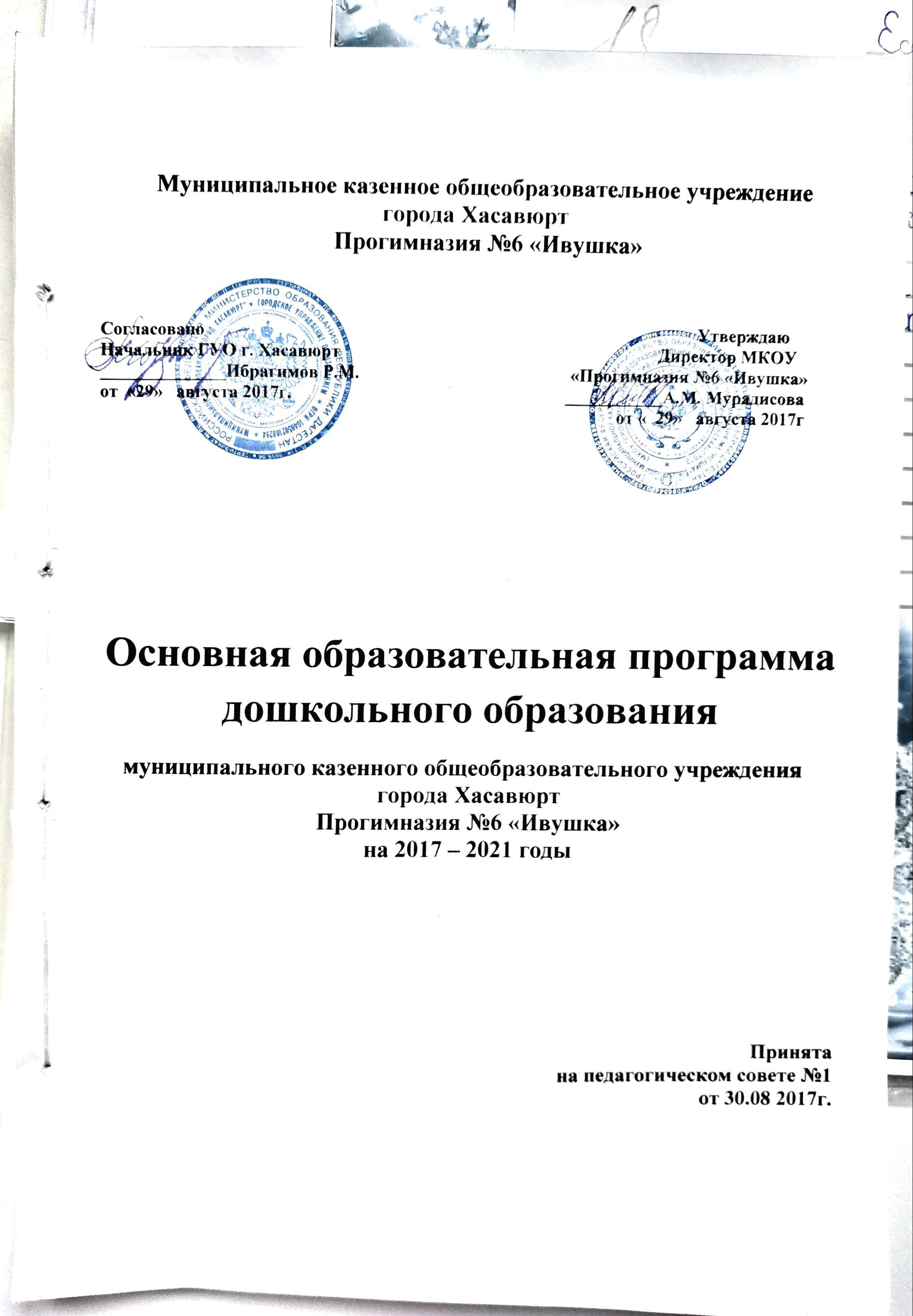 СодержаниеПояснительная запискаОбразовательная программа муниципального казенного общеобразовательного учреждения «Прогимназия №6"Ивушка», разработанная творческой группой педагогов, является нормативным документом учреждения, регламентирующим особенности организационно-педагогических условий и содержание деятельности прогимназии по реализации федерального государственного образовательного стандарта                                    и федерального компонента государственного образовательного стандарта. Образовательная программа разработана с учетом типа и вида образовательного учреждения, запросов и образовательных потребностей учащихся и их родителей (законных представителей) и является документом, обеспечивающим единство образовательного пространства и достижение планируемых результатов на ступени общего образования. Образовательная программа ежегодно обновляется в соответствии             с современными требованиями: составляется учебный план на год, разрабатываются рабочие программы учебных предметов, курсов, дисциплин (модулей). В связи с введением ФГОС второго поколения образовательная программа   МКОУ «Прогимназия №6"Ивушка» состоит из 1 модуля: 1 модуль: основная образовательная программа начального общего образования, разработанная на основе требований ФГОС;Содержание  модуля ориентирует на организацию образовательного процесса     на основе системно-деятельностного подхода, который обеспечивает: - формирование готовности к саморазвитию и непрерывному образованию; - проектирование и конструирование развивающей образовательной среды      для учащихся; - активную учебно-познавательную деятельность учащихся; - построение образовательного процесса с учетом индивидуальных возрастных, психологических и физиологических особенностей учащихся.Прием детей в прогимназию осуществляется на основе Положения о приеме учащихся      в МКОУ «Прогимназия №6"Ивушка».  Правила приёма на ступени начального общего, основного общего и среднего общего образования обеспечивают приём на общих основаниях граждан, не зависимо от места жительства, без конкурсного отбора,  в соответствии с уровнем, достигнутого ими на этапе получения образования. В 1 класс школы принимаются дети, которым исполнилось шесть с половиной лет при отсутствии противопоказаний по состоянию здоровья. Право на зачисление в 5 класс имеют все учащиеся, успешно освоившие образовательную программу начального общего образования. Нормативный срок освоения образовательной программы:1 ступень – начальное общее образование – нормативный срок освоения 4 года;Раздел 1. Целевой  Пояснительная запискаОсновная образовательная программа начального общего образования  муниципального казенного общеобразовательного учреждения ( МКОУ «Прогимназия №6"Ивушка», (далее ООП НОО) разработана в соответствии с требованиями федерального государственного образовательного стандарта начального общего образования на основе Примерной основной образовательной программы образовательного учреждения для начальной школы (автор А.М. Кондаков) с учётом образовательных потребностей и запросов участников образовательного процесса. ООП НОО составлена в соответствии с нормативно – правовой базой:- Приказ Министерства образования и науки РФ от 06 октября 2009 года №373 «Об утверждении и введении в действие федерального государственного стандарта начального общего образования» (зарегистрирован в Минюсте 22 декабря 2009 года №17785);-  Приказ  Минобрнауки РФ от 26 ноября 2010 года № 1241 «О внесении изменений  в федеральный государственный образовательный стандарт начального общего образования, утвержденный приказом Министерства образования и науки Российской Федерации от 06 октября 2009 года  № 373» (зарегистрирован в Минюсте РФ 04 февраля 2011 года № 19707); - Санитарно-эпидемиологические правила и нормативы СанПиН 2.4.2.№2821-10, «Санитарно-эпидемиологические требования к условиям и организации обучения                    в общеобразовательных учреждениях» (зарегистрированные в Минюсте России 03 марта 2011 года №19993);- Приказ  Минобрнауки РФ от 22 сентября 2011 года № 2357 «О внесении изменений в федеральный государственный образовательный стандарт начального общего образования, утвержденный приказом Министерства образования и науки Российской Федерации от 06 октября 2009 года  № 373» (зарегистрирован в Минюсте РФ 12 декабря 2011 года № 22540);- Письмо Минобрнауки РФ от 12.05.2011 года №03-296 «Об организации внеурочной деятельности при введении федерального государственного стандарта общего образования»;- Федеральная целевая программа развития образования на 2011-2015 годы (одобрена      11 ноября 2011г. на заседании президиума правительства РФ);- Устав прогимназии;- Локальные акты прогимназии.Целью реализации ООП НОО является обеспечение планируемых результатов по достижению выпускником начальной школы целевых установок, знаний, умений, навыков и компетенций, определяемых личностными, семейными, общественными, государственными потребностями и возможностями ребёнка младшего школьного возраста, индивидуальными особенностями его развития и состояния здоровья.Задачами  ООП НОО являются:- создание условий для организации учебной деятельности, развития познавательных процессов, творческих способностей, эмоциональной сферы младшего школьника;-  развитие и укрепление интереса к познанию самого себя  и окружающего мира;- воспитание любви к своему селу, к своей семье, к своей Родине, к её природе,   истории, культуре;- формирование опыта этически и экологически обоснованного поведения в природной и социальной среде;- обеспечение повышенного уровня образования за счет углубленного изучения английского языка;- создание условий для развития способностей и склонностей младших школьников в соответствии с их специфическими потребностями  через расширение сферы дополнительного образования, его дальнейшей интеграции с общим образованием;организация здоровьесберегающего образовательного пространства. В основе реализации основной образовательной программы лежит системно-деятельностный подход, который предполагает:наличие у детей познавательного мотива (желания узнать, открыть, научиться)              и конкретной учебной цели (понимания того, что именно нужно выяснить, освоить); выполнение учениками определённых действий для приобретения недостающих знаний; выявление и освоение учащимися способа действия, позволяющего осознанно применять приобретённые знания; формирование у школьников умения контролировать свои действия – как после   их завершения, так и по ходу; включение содержания обучения в контекст решения значимых жизненных задач.ООП НОО опирается на развивающую парадигму, представленную в виде основополагающих принципов: принцип целостного представления о мирепринцип преемственностипринцип дифференциации и индивидуализации обученияпринцип творчествапринцип психологической комфортностипринцип вариативностиПеречисленные дидактические принципы необходимы для реализации современных целей образования. Основными средства реализации ООП НОО являются:-   значительный воспитательный потенциал;-   системно выстроенный потенциал для включения младших школьников   в учебную    деятельность;-  возможности для дифференцированного и личностно – ориентированного   образования школьников;-  преобладание проблемно – поискового метода обучения;- практическая направленность содержания материала с опорой на социальный опыт   ученика;-  творческие, проектные задания, учебные диалоги;-  возможности для моделирования изучаемых объектов и явлений окружающего мира;-  возможности для разнообразия организационных форм обучения, в том числе   с   использованием электронных ресурсов. Основная образовательная программа начального общего образования сформирована с учётом особенностей первой ступени общего образования как фундамента всего последующего обучения. Начальная школа — особый этап в жизни ребёнка, связанный:• с изменением при поступлении в школу ведущей деятельности ребёнка —                         с переходом к учебной деятельности (при сохранении значимости игровой), имеющей общественный характер и являющейся социальной по содержанию;• с освоением новой социальной позиции, расширением сферы взаимодействия ребёнка с окружающим миром, развитием потребностей в общении, познании, социальном признании и самовыражении;• с принятием и освоением ребёнком новой социальной роли ученика, выражающейся в формировании внутренней позиции школьника, определяющей новый образ школьной жизни и перспективы личностного и познавательного развития;• с формированием у школьника основ умения учиться и способности к организации своей деятельности: принимать, сохранять цели и следовать им в учебной деятельности; планировать свою деятельность, осуществлять её контроль и оценку; взаимодействовать                с учителем и сверстниками в учебном процессе;• с изменением при этом самооценки ребёнка, которая приобретает черты адекватности и рефлексивности;• с моральным развитием, которое существенным образом связано с характером сотрудничества со взрослыми и сверстниками, общением и межличностными отношениями дружбы, становлением основ гражданской идентичности и мировоззрения.При составлении основной образовательной программы приняты во внимание возрастные особенности младшего школьного возраста (от 6,5 до 11 лет):• центральные психологические новообразования, формируемые на данной ступени образования: словесно-логическое мышление, произвольная смысловая память, произвольное внимание, письменная речь, анализ, рефлексия содержания, оснований и способов действий, планирование и умение действовать во внутреннем плане, знаково-символическое мышление, осуществляемое как моделирование существенных связей и отношений объектов;• развитие целенаправленной и мотивированной активности учащегося, направленной на овладение учебной деятельностью, основой которой выступает формирование устойчивой системы учебно-познавательных и социальных мотивов и личностного смысла учения.ООП НОО реализуется через организацию урочной и внеурочной деятельности.С учетом условий работы образовательного учреждения, приоритетных направлений образовательной деятельности и специфики средств обучения (на основе  Примерной  основной  образовательной  программы  образовательного  учреждения  (начальная  школа),  концепции  УМК  «Школа России») в документе раскрыты цели, принципы и подходы к отбору содержания, организации педагогического процесса, характеризуется учебный план начальной школы.Для повышения эффективности учебно-воспитательного процесса в реализации целей ООП НОО в МКОУ «Прогимназия №6"Ивушка», используются следующие технологии:- личностно-ориентированное обучение;- проблемно-диалогическая технология;- технология организации проектной деятельности;- игровые технологии;- информационно-коммуникационные технологии;- технология оценивания образовательных достижений (учебных успехов).ООП НОО является преемственной по отношению к дошкольному образованию.Программа адресована учащимся 1-4-х классов и их родителям:- для информирования о целях, содержании, организации и предполагаемых результатах деятельности  школы по достижению каждым учащимся образовательных результатов;педагогам:- для определения сферы ответственности за достижение результатов образовательной деятельности школы, родителей и учащихся и возможностей   для взаимодействия;- для углубления понимания смыслов образования и в качестве ориентира  в практической образовательной деятельности.Программа также адресована руководству школы:- для координации деятельности педагогического коллектива по выполнению требований к результатам и условиям освоения учащимися основной образовательной программы;- для регулирования взаимоотношений субъектов образовательного процесса (педагогов, учеников, родителей, администрации);- для повышения объективности оценивания образовательных результатов учреждения в целом;   -  для принятия управленческих решений на основе мониторинга эффективности процесса, качества, условий и результатов образовательной деятельности школы.Нормативный срок освоения ООП НОО - 4 года.Основная образовательная программа начального общего образования состоит  из трёх основных разделов: целевого, содержательного и организационного.Целевой раздел включает:пояснительную записку;планируемые результаты освоения учащимися основной образовательной программы начального общего образования;систему оценки достижения планируемых результатов освоения основной образовательной программы начального общего образования.Содержательный раздел представлен:- программой формирования универсальных учебных действий у учащихся  на ступени начального общего образования;- программами отдельных учебных предметов, курсов, в том числе внеурочной деятельности;- программой духовно-нравственного развития, воспитания учащихся на ступени начального общего образования;- программой формирования экологической культуры, здорового и безопасного образа жизни;-  программой коррекционной работы.Организационный раздел содержит:-  учебный план начального общего образования;-  план внеурочной деятельности;- систему условий реализации основной образовательной программы  в соответствии с требованиями Стандарта.2. Планируемые результаты освоения учащимися основной образовательной программы начального общего образованияПланируемые  результаты освоения ООП НОО (далее - Планируемые результаты) являются одним из важнейших механизмов реализации требований Стандарта                           к результатам учащихся, освоивших основную образовательную программу. Они представляют собой систему обобщенных личностно-ориентированных целей образования, допускающих дальнейшее уточнение и конкретизацию, что обеспечивает определение и выявление всех составляющих планируемых результатов, подлежащих формированию и оценке.Планируемые результаты:  - обеспечивают связь между требованиями Стандарта, образовательным процессом и системой оценки результатов ООП НОО; - являются содержательной и критериальной основой для разработки программ учебных предметов, курсов, учебно-методической литературы, а также для системы оценки качества освоения учащимися ООП НОО.    В процессе освоения предметных курсов начальной школы планируемые результаты предполагают выделение:- базового уровня («Выпускник научится») - повышенного уровня («Выпускник получит возможность научиться») Задания базового уровня сложности проверяют сформированность знаний, умений   и способов учебных действий по данному предмету, которые необходимы для успешного продолжения обучения на следующей ступени. Задания повышенного уровня сложности проверяют способность выпускника выполнять такие учебные или учебно-практические задания, в которых нет явного указания на способ их выполнения. Учащийся сам должен выбрать этот способ из набора известных, освоенных в процессе изучения данного предмета.На ступени начального общего образования устанавливаются планируемые результаты освоения: междисциплинарной программой «Формирование универсальных учебных действий», а также её разделов «Чтение. Работа с текстом»  и «Формирование ИКТ – компетентности учащихся»; программ по всем учебным предметам — «Русский язык», «Литературное чтение», «Математика», «Окружающий мир», «» «Основы духовно-нравственной культуры России», «Музыка», «Изобразительное искусство», «Технология», «Физическая культура». Формирование универсальных учебных действий	В результате изучения предметов на ступени начального общего образования у выпускников будут сформированы личностные, регулятивные, познавательные и коммуникативные универсальные учебные действия как основа умения учиться.В сфере личностных универсальных учебных действийВыпускник научится: 1. Проявлять чувство сопричастности с жизнью своего народа и Родины, осознавать свою гражданскую и национальную принадлежность. Собирать и изучать краеведческий материал (история и география края). 2. Ценить семейные отношения, традиции своего народа. Уважать и изучать историю России, культуру народов, населяющих Россию.  3. Определять личностный смысл учения;  выбирать дальнейший образовательный маршрут.Выпускник получит возможность научиться: 1. Регулировать свое поведение в соответствии с познанными моральными нормами и этическими требованиями. Понимать чувства других людей и сопереживать                         им, выражать свое отношение в конкретных поступках.                                                2. Ответственно относиться к собственному здоровью, к окружающей среде, стремиться к сохранению живой природы. 3. Проявлять эстетическое чувство на основе знакомства с художественной культурой. В сфере регулятивных универсальных учебных действийВыпускник научится:1. Самостоятельно  формулировать задание: определять его цель, планировать свои действия для реализации задач, прогнозировать результаты, осмысленно выбирать способы и приёмы действий, корректировать работу по ходу выполнения.                                    2. Выбирать для выполнения определённой задачи различные средства: справочную литературу, ИКТ, инструменты и приборы. 3. Осуществлять итоговый и пошаговый контроль результатов.               4. Оценивать результаты собственной деятельности, объяснять по каким критериям проводилась оценка.    Выпускник получит возможность научиться:                                                   1. Адекватно воспринимать аргументированную критику ошибок и учитывать   её в работе над ошибками. 2. Ставить цель собственной познавательной деятельности (в рамках учебной и проектной деятельности) и удерживать ее.                     3. Планировать собственную внеучебную деятельность (в рамках проектной деятельности) с опорой на учебники и рабочие тетради.           4. Регулировать своё поведение в соответствии с познанными моральными нормами и этическими требованиями.   5.Планировать собственную деятельность, связанную с бытовыми жизненными ситуациями:  маршрут движения, время, расход продуктов, затраты и др.В сфере познавательных универсальных учебных действий Выпускник научится:1.Ориентироваться в учебниках: определять умения, которые будут сформированы на основе изучения данного раздела; определять круг своего незнания, осуществлять выбор заданий, основываясь на своё целеполагание.2. Самостоятельно подбирать  дополнительную информацию для изучения незнакомого материала.              3. Сопоставлять  и отбирать информацию, полученную из  различных источников (словари, энциклопедии, справочники, электронные диски, сеть Интернет).   Выпускник получит возможность научиться: 1.Анализировать, сравнивать, группировать различные объекты, явления, факты; устанавливать закономерности и использовать их при выполнении заданий, устанавливать причинно-следственные связи, строить логические рассуждения, проводить аналогии, использовать обобщенные способы и осваивать новые приёмы, способы.                                                                                                         2. Самостоятельно делать выводы, перерабатывать информацию, преобразовывать её,  представлять информацию на основе схем, моделей, таблиц, гистограмм, сообщений.                                                     3. Составлять сложный план текста. 4. Уметь передавать содержание в сжатом, выборочном, развёрнутом виде,  в виде презентаций.В сфере коммуникативных универсальных учебных действий Выпускник научится:1. Владеть диалоговой формой речи.2. Читать вслух и про себя тексты учебников, других художественных и научно-популярных книг, понимать прочитанное.  3. Оформлять свои мысли в устной и письменной речи с учетом своих учебных                        и жизненных речевых ситуаций.                                                4. Формулировать собственное мнение и позицию; задавать вопросы, уточняя непонятое в высказывании собеседника, отстаивать свою точку зрения, соблюдая правила речевого этикета; аргументировать свою точку зрения с помощью фактов                                   и дополнительных сведений. Выпускник получит возможность научиться:   1.Критично относиться к своему мнению. Уметь взглянуть на ситуацию с иной позиции. Учитывать разные мнения и стремиться к координации различных позиций              при работе в паре. Договариваться и приходить к общему решению.                                    2. Участвовать в работе группы: распределять обязанности, планировать свою часть работы; задавать вопросы, уточняя план действий; выполнять свою часть обязанностей, учитывая общий план действий и конечную цель; осуществлять самоконтроль, взаимоконтроль и взаимопомощь. 3. Адекватно использовать речевые средства для решения коммуникативных задач.Чтение. Работа с текстом(метапредметные результаты)В результате изучения всех без исключения учебных предметов на ступени начального общего образования выпускники приобретут первичные навыки работы  с содержащейся в текстах информацией в процессе чтения соответствующих возрасту литературных, учебных, научно-познавательных текстов, инструкций.Работа с текстом:поиск информации и понимание прочитанногоВыпускник научится:• находить в тексте конкретные сведения, факты, заданные в явном виде;• определять тему и главную мысль текста;• делить тексты на смысловые части, составлять план текста;• вычленять содержащиеся в тексте основные события и устанавливать их последовательность; упорядочивать информацию по заданному основанию;• сравнивать между собой объекты, описанные в тексте, выделяя 2—3 существенных признака;• понимать информацию, представленную в неявном виде (например, находить в тексте несколько примеров, доказывающих приведённое утверждение; характеризовать явление по его описанию; выделять общий признак группы элементов);• понимать информацию, представленную разными способами: словесно, в виде таблицы, схемы, диаграммы;• понимать текст, опираясь не только на содержащуюся в нём информацию, но и на жанр, структуру, выразительные средства текста;• использовать различные виды чтения: ознакомительное, изучающее, поисковое, выбирать нужный вид чтения в соответствии с целью чтения;• ориентироваться в соответствующих возрасту словарях и справочниках.Выпускник получит возможность научиться:• использовать формальные элементы текста (например, подзаголовки, сноски) для поиска нужной информации;• работать с несколькими источниками информации;• сопоставлять информацию, полученную из нескольких источников.Работа с текстом: преобразование и интерпретация информацииВыпускник научится:• пересказывать текст подробно и сжато, устно и письменно;• соотносить факты с общей идеей текста, устанавливать простые связи, не показанные в тексте напрямую;• формулировать несложные выводы, основываясь на тексте; находить аргументы, подтверждающие вывод;• сопоставлять и обобщать содержащуюся в разных частях текста информацию;• составлять на основании текста небольшое монологическое высказывание, отвечая на поставленный вопрос.Выпускник получит возможность научиться:• делать выписки из прочитанных текстов с учётом цели их дальнейшего использования;• составлять небольшие письменные аннотации к тексту, отзывы о прочитанном.Работа с текстом: оценка информацииВыпускник научится:• высказывать оценочные суждения и свою точку зрения о прочитанном тексте;• оценивать содержание, языковые особенности и структуру текста; определять место и роль иллюстративного ряда в тексте;• на основе имеющихся знаний, жизненного опыта подвергать сомнению достоверность прочитанного, обнаруживать недостоверность получаемых сведений, пробелы в информации и находить пути восполнения этих пробелов;• участвовать в учебном диалоге при обсуждении прочитанного или прослушанного текста.Выпускник получит возможность научиться:• сопоставлять различные точки зрения;• соотносить позицию автора с собственной точкой зрения;• в процессе работы с одним или несколькими источниками выявлять достоверную (противоречивую) информацию.Формирование ИКТ – компетентности учащихся(метапредметные результаты)В результате изучения всех без исключения предметов на ступени начального общего образования начинается формирование навыков, необходимых для жизни и работы в современном высокотехнологичном обществе. Учащиеся приобретут опыт работы с гипермедийными информационными объектами, в которых объединяются текст, наглядно-графические изображения, цифровые данные, неподвижные и движущиеся изображения, звук, ссылки и базы данных и которые могут передаваться как устно, так и с помощью телекоммуникационных технологий или размещаться в Интернете.Знакомство со средствами ИКТ,  гигиена работы с компьютеромВыпускник научится:• использовать безопасные для органов зрения, нервной системы, опорно-двигательного аппарата эргономичные приёмы работы с компьютером и другими средствами ИКТ; выполнять компенсирующие физические упражнения (мини-зарядку);• организовывать систему папок для хранения собственной информации в компьютере.Технология ввода информации в компьютер: ввод текста, запись звука, изображения, цифровых данныхВыпускник научится:• вводить информацию в компьютер с использованием различных технических средств (фото- и видеокамеры, микрофона и т. д.), сохранять полученную информацию;• владеть компьютерным письмом на русском языке; набирать текст на родном языке; набирать текст на иностранном языке, использовать экранный перевод отдельных слов;• рисовать изображения на графическом планшете;• сканировать рисунки и тексты.Выпускник получит возможность научиться использовать программу распознавания сканированного текста на русском языке.Обработка и поиск информацииВыпускник научится:• подбирать оптимальный по содержанию, эстетическим параметрам и техническому качеству результат видеозаписи и фотографирования, использовать сменные носители (флэш-карты);• описывать по определённому алгоритму объект или процесс наблюдения, записывать аудиовизуальную и числовую информацию о нём, используя инструменты ИКТ;• собирать числовые данные в естественнонаучных наблюдениях и экспериментах, используя цифровые датчики, камеру, микрофон и другие средства ИКТ, а также в ходе опроса людей;• редактировать цепочки экранов сообщения и содержание экранов в соответствии с коммуникативной или учебной задачей, включая редактирование текста, цепочек изображений, видео- и аудиозаписей, фотоизображений;• пользоваться основными функциями стандартного текстового редактора, следовать основным правилам оформления текста; использовать полуавтоматический орфографический контроль; использовать, добавлять и удалять ссылки в сообщениях разного вида;• искать информацию в соответствующих возрасту цифровых словарях и справочниках, базах данных, контролируемом Интернете, системе поиска внутри компьютера; составлять список используемых информационных источников (в том числе с использованием ссылок);• заполнять учебные базы данных.Выпускник получит возможность научиться грамотно формулировать запросы при поиске в Интернете и базах данных, оценивать, интерпретировать и сохранять найденную информацию; критически относиться к информации и к выбору источника информации.Создание, представление и передача сообщенийВыпускник научится:• создавать текстовые сообщения с использованием средств ИКТ: редактировать, оформлять и сохранять их;• создавать сообщения в виде аудио- и видеофрагментов или цепочки экранов с использованием иллюстраций, видеоизображения, звука, текста;• готовить и проводить презентацию перед небольшой аудиторией: создавать план презентации, выбирать аудиовизуальную поддержку, писать пояснения и тезисы для презентации;• создавать диаграммы, планы территории и пр.;• создавать изображения, пользуясь графическими возможностями компьютера; составлять новое изображение из готовых фрагментов (аппликация);• размещать сообщение в информационной образовательной среде образовательного учреждения;• пользоваться основными средствами телекоммуникации; участвовать в коллективной коммуникативной деятельности в информационной образовательной среде, фиксировать ход и результаты общения на экране и в файлах.Выпускник получит возможность научиться:• представлять данные;• создавать музыкальные произведения с использованием компьютера и музыкальной клавиатуры, в том числе из готовых музыкальных фрагментов и «музыкальных петель».Планирование деятельности, управление и организацияВыпускник научится:• создавать движущиеся модели и управлять ими в компьютерно управляемых средах;• определять последовательность выполнения действий, составлять инструкции (простые алгоритмы) в несколько действий, строить программы для компьютерного исполнителя с использованием конструкций последовательного выполнения и повторения;• планировать несложные исследования объектов и процессов внешнего мира.Выпускник получит возможность научиться:• проектировать несложные объекты и процессы реального мира, своей собственной деятельности и деятельности группы;• моделировать объекты и процессы реального мира.Предметные результатыРусский языкВыпускник научится:1) формированию первоначальных представлений о единстве и многообразии языкового и культурного пространства России, о языке как основе национального самосознания; 2) пониманию учащимися того, что язык представляет собой явление национальной культуры и основное средство человеческого общения, осознание значения русского языка как государственного языка Российской Федерации, языка межнационального общения; 3) сформированности позитивного отношения к правильной устной и письменной речи как показателям общей культуры и гражданской позиции человека; Выпускник получит возможность научиться:                                                                                    1) овладевать  первоначальными представлениями о нормах русского и родного литературного языка (орфоэпических, лексических, грамматических) и правилах речевого этикета; умение ориентироваться в целях, задачах, средствах и условиях общения, выбирать адекватные языковые средства для успешного решения коммуникативных задач; 2) овладевать  учебными действиями с языковыми единицами и умение использовать знания для решения познавательных, практических и коммуникативных задач. Литературное чтениеВыпускник научится:1) понимать литературу как явления национальной и мировой культуры, средства сохранения и передачи нравственных ценностей и традиций; 2) осознавать значимости чтения для личного развития; формирование представлений о мире, российской истории и культуре, первоначальных этических представлений, понятий о добре и зле, нравственности; успешности обучения по всем учебным предметам; формирование потребности в систематическом чтении; 3) понимать роль чтения, использование разных видов чтения (ознакомительное, изучающее, выборочное, поисковое); умение осознанно воспринимать и оценивать содержание и специфику различных текстов, участвовать в их обсуждении, давать и обосновывать нравственную оценку поступков героев; Выпускник получит возможность научиться:1) достигать необходимого для продолжения образования уровня читательской компетентности, общего речевого развития, т.е. овладение техникой чтения вслух и про себя, элементарными приемами интерпретации, анализа и преобразования художественных, научно-популярных и учебных текстов с использованием элементарных литературоведческих понятий; 2) умению самостоятельно выбирать интересующую литературу; пользоваться справочными источниками для понимания и получения дополнительной информации.Иностранный язык (английский язык)Выпускник научится:1) приобретению начальных навыков общения в устной и письменной форме с носителями иностранного языка на основе своих речевых возможностей и потребностей; освоение правил речевого и неречевого поведения; 2) освоению начальных лингвистических представлений, необходимых для овладения на элементарном уровне устной и письменной речью на иностранном языке, расширение лингвистического кругозора; Выпускник получит возможность научиться:1) сформированности  дружелюбного отношения и толерантности к носителям другого языка на основе знакомства с жизнью своих сверстников в других странах, с детским фольклором и доступными образцами детской художественной литературыМатематика и информатика:Выпускник научится:1) использованию начальных математических знаний для описания и объяснения окружающих предметов, процессов, явлений, а также оценки их количественных и пространственных отношений; 2) овладению основами логического и алгоритмического мышления, пространственного воображения и математической речи, измерения, пересчета, прикидки и оценки, наглядного представления данных и процессов, записи и выполнения алгоритмов; 3) приобретению начального опыта применения математических знаний для решения учебно-познавательных и учебно-практических задач; Выпускник получит возможность научиться:1) умению выполнять устно и письменно арифметические действия с числами и числовыми выражениями, решать текстовые задачи, умение действовать в соответствии с алгоритмом и строить простейшие алгоритмы, исследовать, распознавать и изображать геометрические фигуры, работать с таблицами, схемами, графиками и диаграммами, цепочками, совокупностями, представлять, анализировать и интерпретировать данные;2) приобретать  первоначальные представления о компьютерной грамотности.Окружающий мирВыпускник научится:1) понимать особую роли России в мировой истории, воспитание чувства гордости за национальные свершения, открытия, победы; 2) сформированности уважительного отношения к России, родному краю, своей семье, истории, культуре, природе нашей страны, её современной жизни; 3) осознанию  целостности окружающего мира, освоение основ экологической грамотности, элементарных правил нравственного поведения в мире природы и людей, норм здоровьесберегающего поведения в природной и социальной среде; Выпускник получит возможность научиться:1) освоению доступных способов изучения природы и общества (наблюдение, запись, измерение, опыт, сравнение, классификация и др., с получением информации из семейных архивов, от окружающих людей, в открытом информационном пространстве); 2) развитию навыков устанавливать и выявлять причинно-следственные связи в окружающем мире. Основы религиозных культур и светской этики Выпускник научится:1) готовности к нравственному самосовершенствованию, духовному саморазвитию;2) знакомству с основными нормами светской и религиозной морали, понимание их значения в выстраивании конструктивных отношений в семье и обществе; 3) пониманию значения нравственности, веры и религии в жизни человека и общества; 4) формирование первоначальных представлений о светской этике, о традиционных религиях, их роли в культуре, истории и современности России; Выпускник получит возможность научиться:1) первоначальным представления об исторической роли традиционных религий в становлении российской государственности; 2) становлению внутренней установки личности поступать согласно своей совести; воспитание нравственности, основанной на свободе совести и вероисповедания, духовных традициях народов России; 3) осознанию ценности человеческой жизни. Изобразительное искусствоВыпускник научится:1) сформированности первоначальных представлений о роли изобразительного искусства в жизни человека, его роли в духовно-нравственном развитии человека; 2) сформированности основ художественной культуры, в том числе на материале художественной культуры родного края, эстетического отношения к миру; понимание красоты как ценности; потребности в художественном творчестве и в общении с искусством; Выпускник получит возможность научиться:3) овладению практическими умениями и навыками в восприятии, анализе и оценке произведений искусства; 4) овладению элементарными практическими умениями и навыками в различных видах художественной деятельности (рисунке, живописи, скульптуре, художественном конструировании), а также в специфических формах художественной деятельности, базирующихся на ИКТ (цифровая фотография, видеозапись, элементы мультипликации и пр.).МузыкаВыпускник научится:1) сформированности первоначальных представлений о роли музыки в жизни человека, ее роли в духовно-нравственном развитии человека; 2) сформированности основ музыкальной культуры, в том числе на материале музыкальной культуры родного края, развитие художественного вкуса и интереса к музыкальному искусству и музыкальной деятельности; Выпускник получит возможность научиться:1) умению воспринимать музыку и выражать свое отношение к музыкальному произведению; 2) использованию музыкальных образов при создании театрализованных и музыкально-пластических композиций, исполнении вокально-хоровых произведений, в импровизации. ТехнологияВыпускник научится:1) получению первоначальных представлений о созидательном и нравственном значении труда в жизни человека и общества; о мире профессий и важности правильного выбора профессии; 2) усвоению первоначальных представлений о материальной культуре как продукте предметно-преобразующей деятельности человека; 3) приобретению навыков самообслуживания; овладение технологическими приемами ручной обработки материалов; усвоение правил техники безопасности; 4) использованию приобретенных знаний и умений для творческого решения несложных конструкторских, художественно-конструкторских (дизайнерских), технологических и организационных задач; Выпускник получит возможность научиться:1) приобретать  первоначальных навыков совместной продуктивной деятельности, сотрудничества, взаимопомощи, планирования и организации; 2) приобретать первоначальных знаний о правилах создания предметной и информационной среды и умений применять их для выполнения учебно-познавательных и проектных художественно-конструкторских задач. Физическая культураВыпускник научится:1) формированию первоначальных представлений о значении физической культуры для укрепления здоровья человека (физического, социального и психологического), о ее позитивном влиянии на развитие человека (физическое, интеллектуальное, эмоциональное, социальное), о физической культуре и здоровье как факторах успешной учебы и социализации; 2) овладению умениями организовывать здоровьесберегающую жизнедеятельность (режим дня, утренняя зарядка, оздоровительные мероприятия, подвижные игры и т. д.); Выпускник получит возможность научиться:1) формированию навыка систематического наблюдения за своим физическим состоянием, величиной физических нагрузок, данных мониторинга здоровья (рост, масса тела и др.), показателей развития основных физических качеств (силы, быстроты, выносливости, координации, гибкости).основным результатом начального образования должна стать сформированность у выпускников начальной школы умения учиться, то есть умения организовать свою деятельность для решения учебных задач. В связи с этим основной задачей работы педагогического коллектива становится формирование  личности   выпускника начальной ступени. «Портрет выпускника» является ориентиром для построения образовательного процесса, согласования деятельности различных ее звеньев и структур, проектирования индивидуальных образовательных маршрутов, развертываний контрольно-оценочных и мониторинговых комплексов.  «Портрет выпускника начальной школы»  МКОУ «Уллуаинская СОШ» рассматривается как обобщенный социальный заказ, с учетом специфики образовательного учреждения. Не стали добавлять результаты по классамПортрет  выпускника начальной школы: - любящий свой народ, свой край и свою Родину;- уважающий и принимающий  и принимающий ценности семьи и общества; -  любознательный, активно и заинтересованно познающий мир;- владеющий основами умения учиться, способный к организации собственной  деятельности;-  готовый самостоятельно действовать и отвечать за свои поступки перед семьей и обществом;  - доброжелательный, умеющий слушать и слышать собеседника, обосновывать свою позицию, высказывать свое мнение;- выполняющий правила здорового и безопасного для себя и окружающих образа жизни.3. Система оценки достижений планируемых результатов освоения основной образовательной программы начального общего образования	Система оценки достижения планируемых результатов освоения ООП НОО (далее — система оценки) представляет собой один из инструментов реализации Требований Стандарта к результатам освоения ООП НОО и направлена на обеспечение качества образования, что предполагает вовлечённость в оценочную деятельность, как педагогов, так и учащихся.В основу разработки системы оценки достижения учащимися планируемых результатов ООП НОО МКОУ «Прогимназия №6"Ивушка», взяты:1. Основа  примерной  основной  образовательной  программы  образовательного  учреждения  (начальная  школа),  концепции  УМК  «Школа  России» 2. Планируемые результаты освоения ООП НОО МКОУ «Прогимназия №6"Ивушка»,Общие положения оценочной деятельности начальной школыЦели оценочной деятельности:1. Получение информации о качестве образовательных услуг, эффективности деятельности школы и педагогов.2. Оценка образовательных достижений обучающихся в соответствии с требованиями СтандартаФункции системы оценки:ориентация образовательного процесса на достижение планируемых результатов освоения ООП НОО;обеспечение эффективной обратной связи, позволяющей осуществлять управление образовательным процессом.Содержательной и критериальной базой итоговой оценки подготовки выпускников на ступени начального общего образования выступают планируемые результаты, составляющие содержание блока «Выпускник научится» для каждой программы, предмета, курса.Принципы оцениванияТребования к оцениваниюПредметом итоговой оценки освоения учащимися основной образовательной программы начального общего образования является достижение предметных и метапредметных результатов освоения основной образовательной программы начального общего образования, необходимых для продолжения образования (п. 13 Стандарта).В итоговой оценке выделены две составляющие:- результаты промежуточной аттестации обучающихся, отражающие динамику их индивидуальных образовательных достижений, продвижение в достижении планируемых результатов освоения основной образовательной программы начального общего образования;- результаты итоговых работ, характеризующие уровень освоения учащимися основных формируемых способов действий в отношении к опорной системе знаний, необходимых для обучения на следующей ступени общего образования.Итоговая оценка освоения основной образовательной программы начального общего образования проводится школой и направлена на оценку достижения учащимися планируемых результатов освоения основной образовательной программы начального общего образования.Результаты итоговой оценки освоения основной образовательной программы начального общего образования используются для принятия решения о переводе обучающихся на следующую ступень общего образования.К результатам индивидуальных достижений учащихся, не подлежащим итоговой оценке качества освоения основной образовательной программы начального общего образования, относятся ценностные ориентации учащегося; индивидуальные личностные характеристики, в том числе патриотизм, толерантность, гуманизм и др. Обобщенная оценка этих и других личностных результатов учебной деятельности учащихся осуществляется в ходе различных мониторинговых исследований.«Инструменты» оценки качестваВ соответствии с концепцией образовательных стандартов второго поколения результаты образования включают:- предметные результаты (знания и умения, опыт творческой деятельности и др.);- метапредметные результаты (способы деятельности, освоенные на базе одного или нескольких предметов, применимые как в рамках образовательного процесса, так и при решении проблем в реальных жизненных ситуациях)- личностные результаты (система ценностных отношений, интересов, мотивации учащихся и др.).Система оценки достижения планируемых результатов включает в себя две согласованные между собой системы оценок: внешнюю оценку (или оценку, осуществляемую внешними по отношению к школе службами); внутреннюю оценку (или оценку, осуществляемую самой школой — обучающимися, педагогами, администрацией).Особенности оценки личностных, метапредметных и предметных результатов Оценка личностных результатовОбъектом оценки личностных результатов являются: самоопределение, смыслообразование, нравственно-этическая ориентация. При этом личностные результаты выпускников на ступени начального общего образования не подлежат итоговой оценке. В сфере личностных результатов у выпускников начальной школы будут сформированы: внутренняя позиция; адекватная мотивация учебной деятельности, включая учебные и познавательные мотивы; ориентация на моральные нормы и их выполнение; способность к моральной децентрации.  Личностные результаты выпускников на ступени начального общего образования не подлежат итоговой оценке.Также возможна оценка индивидуального прогресса личностного развития обучающихся, которым необходима специальная поддержка. Психолог проводит наблюдение по просьбе родителей, учителя начальных классов, администрации с согласия родителей, законных представителей ребенка.Оценка метапредметных результатов	Объект оценки метапредметных результатов: сформированность регулятивных, коммуникативных, познавательных универсальных действий. 	Регулятивные универсальные учебные действия: целеполагание, планирование, осуществление учебных действий, прогнозирование, контроль, коррекция, оценка, саморегуляция.	Познавательные универсальные учебные действия: общеучебные, знаково-символические, информационные, логические.	Коммуникативные универсальные учебные действия: инициативное сотрудничество, планирование учебного сотрудничества, взаимодействие, управление коммуникацией.	Основное содержание оценки метапредметных результатов на ступени начального  общего образования строится вокруг умения учиться.Критерии оценивания: уровень присвоения УУДОценка предметных результатовОценка предметных результатов - выявление уровня достижения учащимися планируемых результатов по отдельным предметам с учетом:- предметных знаний: опорные знания учебных предметов: ключевые теории, идеи, понятия, факты, методы; знания, дополняющие, расширяющие или углубляющие опорную систему знаний;- действий с предметным содержанием: предметные действия на основе познавательных УУД; конкретные предметные действия (способы двигательной деятельности, осваиваемые в курсе физической культуры, или способы обработки материалов, приемы лепки, рисования, способы музыкальной исполнительской деятельности и других) Используется традиционная система отметок по 5-балльной шкале. В частности, достижение опорного уровня в этой системе оценки интерпретируется как безусловный учебный успех ребёнка, как исполнение им требований Стандарта и соотносится с оценкой «удовлетворительно» («зачёт»).В процессе оценки используются разнообразные методы и формы, взаимно дополняющие друг друга (стандартизированные письменные и устные работы, проекты, практические работы, творческие работы, самоанализ и самооценка, наблюдения и др.).Оценка индивидуальных предметных достижений ведется «методом сложения», при котором фиксируется достижение опорного уровня и его превышение. Это позволяет поощрять продвижение учащихся, выстраивать индивидуальные траектории движения с учетом «зоны ближайшего развития» («ученик научится», «ученик получит возможность научиться»).Портфель достижений как инструменты оценки динамики образовательных достижений Показатель динамики образовательных достижений – один из основных показателей в оценке образовательных достижений. На основе выявления характера динамики образовательных достижений обучающихся оценивается эффективность учебного процесса, эффективность работы учителя или образовательного учреждения, эффективность системы образования в целом. При этом наиболее часто реализуется подход, основанный на сравнении количественных показателей, характеризующих результаты оценки, полученные в двух точках образовательной траектории учащихся. Одним из наиболее адекватных инструментов для оценки динамики образовательных достижений служит портфель достижений ученика. Портфель достижений — это не только современная эффективная форма оценивания, но и действенное средство для решения ряда важных педагогических задач, позволяющее: ·поддерживать высокую учебную мотивацию учащихся; ·поощрять их активность и самостоятельность, расширять возможности обучения и самообучения; ·развивать навыки рефлексивной и оценочной (в том числе самооценочной) деятельности обучающихся; ·формировать умение учиться — ставить цели, планировать и организовывать собственную учебную деятельность. Портфель достижений представляет собой специально организованную подборку работ, оформленную в папку, структурированную в соответствии с данным Положением, систематически пополняющуюся, обновляющуюся и отражающую в полной мере динамику достижений обучающегося в различных областях деятельности. Портфель достижений учащегося имеет следующую структуру: титульный лист;  содержание; разделы. Титульный лист Портфеля достижений должен содержать основные сведения (название общеобразовательного учреждения, фамилия, имя учащегося, класс). Титульный лист может быть оформлен самим учащимся в свободной форме и отражать его индивидуальность. Основным требованием к оформлению титульного листа должен быть критерий эстетичности. Содержание Портфеля достижений отражает:- показатели предметных результатов;- показатели метапредметных результатов;     - показатели  результатов во внеучебной деятельности;    - развитие навыков рефлексии.В Портфель достижений включены следующие материалы:-  выборки детских работ;-  систематизированные материалы наблюдений;- материалы, характеризующие достижения учащихся в рамках внеучебной деятельности. Портфель достижений  содержит следующие разделы:1)	«Знакомьтесь, это - я»- помещается информация, которая важна и интересна для ребенка (фото ученика (по желанию родителей и ученика), «Мое имя», «Моя семья» и др.);2)	«Моя школа.  Мой класс»3)	«Мои успехи в учёбе». Ученик наполняет этот раздел удачно написанными контрольными, творческими работами, образцовыми тетрадями.4)	«Мое творчество» - в этот раздел помещаются творческие работы учащихся: рисунки, сочинения, фотографии изделий, фото с выступлений  и пр.5)	«Мои достижения» - размещаются грамоты, сертификаты, дипломы, благодарственные письма, а также итоговые листы успеваемости;7)	«Материалы самоанализа и рефлексии» - помещаются систематизированные материалы наблюдений за процессом овладения универсальными учебными действиями, оценочные листы, материалы самоанализа и листы наблюдений;6) «Моё здоровье»Допускается объединение разделов «Знакомьтесь, это – я» и «Моя школа. Мой класс»               с использованием пособий на печатной основе.Учащийся в любой момент может поместить в любой раздел любой материал о своих успехах: рисунки, грамоты, фотографии выступлений, листы выполненных заданий, награды и т.п.  Начиная со второго полугодия 2-го класса учащийся под руководством учителя проводит самооценку материалов портфеля своих достижений по качественной шкале: «нормально», «хорошо», «отлично», «превосходно». Самооценка материалов может проводиться по выбору в разное время: одновременно с размещением материала (например, рисунка) в Портфеле; в конце четверти или учебного года – сразу все материалы или некоторые. Если какой-то материал учащийся перестанет считать своим достижением, он может в любой момент убрать его из папки, кроме результатов обязательной части. Учитель  помещает в папку ученика  результаты итогового контроля по предметам.  В конце учебного года учитель помещает в папку итоги диагностики метапредметных результатов (кроме личностных результатов) и их систематизированные данные.  Ответственность за организацию формирования Портфеля достижений и систематическое знакомство родителей (законных представителей) с его содержанием возлагается на классного руководителя. Портфель достижений хранится в общеобразовательном учреждении в течение всего периода обучения. При переводе ребенка в другое общеобразовательное учреждение Портфель достижений выдается родителям (законным представителям) вместе с личным делом, медицинской картой учащегося.Итоговая оценка выпускникаИтоговая оценка учащихся определяется с учетом их стартового уровня и динамики образовательных достижений.Предметом итоговой оценки освоения учащимися ООП НОО является достижение предметных и метапредметных результатов и необходимых для продолжения образования.Итоговая оценка выпускника формируется на основе накопленной оценки, зафиксированной в портфеле достижений, по всем учебным предметам и оценок за выполнение, как минимум, трёх итоговых работ (по русскому языку, математике и комплексной работы на межпредметной основе).Наряду со стандартизированными письменными или устными работами используются такие методы оценки, как проекты, практические и творческие работы. На основе этих показателей формулируется один из трёх возможных выводов-оценок результатов по предметам и УУД:Не подлежат итоговой оценке личностные результаты выпускников на степени начального образования.Итоговая оценка является основанием для перехода ребенка из одного класса в другой, с одной ступени обучения на другую, показывая динамику качества обученности. Если показатели итоговой оценки не однозначны, то решение о переводе на следующую ступень общего образования принимается педагогическим советом с учетом динамики образовательных достижений выпускника и контекстной информации об условиях и особенностях его обучения.	К результатам индивидуальных достижений учащихся, не подлежащим итоговой оценке качества освоения ООП НОО, относятся: ценностные ориентации обучающегося; индивидуальные личностные характеристики, в том числе патриотизм, толерантность, гуманизм и др. Обобщенная оценка этих и других личностных результатов учебной деятельности учащихся может осуществляться в ходе различных мониторинговых исследований.Раздел 2. Содержательный раздел	1. Программа формирования универсальных учебных действий у учащихся                       на ступени  начального общего образованияЦелью программы формирования универсальных учебных действий (далее УУД) является создание условий для реализации технологии формирования УУД на начальной ступени общего образования средствами учебно-методических комплектов «Школа России». Задачи программы: актуализация ценностных ориентиров содержания начального общего образования, необходимых для разработки рабочих учебных программ и системы внеурочной деятельности; разработка механизмов взаимосвязи универсальных учебных действий и содержания учебных предметов; уточнение характеристик личностных, регулятивных, познавательных, коммуникативных УУД; описание типовых задач формирования УУД; разработка преемственных связей формирования УУД при переходе от дошкольного к начальному образованию.Программа формирования УУД для начального общего образования:устанавливает ценностные ориентиры начального общего образования;определяет понятие, функции, состав и характеристики УУД в младшем школьном возрасте;выявляет связь УУД с содержанием учебных предметов;определяет условия, обеспечивающие преемственность программы формирования у обучающихся УУД при переходе от дошкольного к начальному и основному общему образованию. Ценностные ориентиры начального общего образованияЦенностные ориентиры начального образования конкретизируют личностный, социальный и государственный заказ системе образования, выраженный в Требованиях к результатам освоения основной образовательной программы, и отражают следующие целевые установки системы начального общего образования:Характеристика универсальных учебных действий на ступени начального общего образованияВ широком значении термин «универсальные учебные действия» означает умение учиться, т.е. способность субъекта к саморазвитию и самосовершенствованию путём сознательного и активного присвоения нового социального опыта. В более узком (собственно психологическом значении) «универсальные учебные действия» – это совокупность действий учащегося, обеспечивающих его культурную идентичность, социальную компетентность, толерантность, способность к самостоятельному усвоению новых знаний и умений, включая организацию этого процесса.    Функции универсальных учебных действий:- обеспечение возможностей учащегося самостоятельно осуществлять деятельность учения, ставить учебные цели, искать и использовать необходимые средства и способы их достижения, контролировать и оценивать процесс и результаты деятельности;- создание условий для гармоничного развития личности и её самореализации на основе готовности к непрерывному образованию; обеспечение успешного усвоения знаний, формирования умений, навыков и компетентностей в любой предметной области.В составе основных видов универсальных учебных действий выделено четыре блока: личностный, регулятивный, познавательный и коммуникативный.Личностные универсальные учебные действия обеспечивают ценностно-смысловую ориентацию обучающихся (умение соотносить поступки и события с принятыми этическими принципами, знание моральных норм и умение выделить нравственный аспект поведения) и ориентацию в социальных ролях и межличностных отношениях.Регулятивные универсальные учебные действия обеспечивают обучающимся организацию своей учебной деятельности. К ним относятся: целеполагание, планирование, осуществление учебных действий, прогнозирование, контроль, коррекция, оценка и саморегуляция.Познавательные универсальные учебные действия включают: общеучебные, знаково-символические, информационные, логические действия.Коммуникативные универсальные учебные действия обеспечивают социальную компетентность и учёт позиции других людей, партнёров по общению или деятельности; умение слушать и вступать в диалог; участвовать в коллективном обсуждении проблем; интегрироваться в группу сверстников и строить продуктивное взаимодействие и сотрудничество со сверстниками и взрослыми. К коммуникативным действиям относятся: инициативное сотрудничество, планирование учебного сотрудничества, взаимодействие, управление коммуникацией.Типовые задачи формирования личностных, регулятивных, познавательных, коммуникативных УУДСвязь универсальных учебных действий с содержанием учебных предметовКаждый учебный предмет в зависимости от предметного содержания и релевантных способов организации учебной деятельности учащихся раскрывает определённые возможности для формирования универсальных учебных действий.Приоритеты предметного содержания в формировании УУДВ результате изучения  всех без исключения предметов  в начальной школе выпускники приобретут первичные навыки работы с информацией. Они смогут осуществлять поиск информации, выделять и фиксировать нужную информацию, систематизировать, сопоставлять, анализировать и обобщать информацию, интерпретировать и преобразовывать ее.В таблицах приводятся планируемые результаты в соответствии с целевыми установками требований ФГОС к результатам обучения. Информационно-коммуникационные технологии — инструментарий универсальных учебных действий. Формирование ИКТ-компетентности учащихся	Одними из важных элементов формирования универсальных учебных действий учащихся на ступени начального общего образования являются ориентировка младших школьников в информационных и коммуникативных технологиях (ИКТ) и формирование способности их грамотно применять (ИКТ-компетентность).	В ИКТ-компетентности выделяется учебная ИКТ-компетентность как способность решать учебные задачи с использованием общедоступных в начальной школе инструментов ИКТ и источников информации в соответствии с возрастными потребностями и возможностями младшего школьника.При освоении личностных действий ведётся формирование:·критического отношения к информации и избирательности её восприятия;·уважения к информации о частной жизни и информационным результатам деятельности других людей;·основ правовой культуры в области использования информации.При освоении регулятивных универсальных учебных действий обеспечивается:·оценка условий,  алгоритмов и результатов действий, выполняемых в информационной среде;·использование результатов действия, размещённых в  информационной среде, для оценки  и коррекции выполненного действия;·создание цифрового портфолио учебных достижений учащегося.При освоении познавательных универсальных учебных действий ИКТ играют ключевую роль в таких общеучебных универсальных действиях, как:поиск информации;фиксация (запись) информации с помощью различных технических средств;структурирование информации, её организация и представление в виде диаграмм, картосхем, линий времени и пр.;создание простых гипермедиасообщений;построение простейших моделей объектов и процессов.ИКТ является важным инструментом для формирования коммуникативных универсальных учебных действий. Для этого используются:обмен гипермедиасообщениями;выступление с аудиовизуальной поддержкой;фиксация хода коллективной/личной коммуникации;общение в цифровой среде (электронная почта, чат, видеоконференция, форум, блог).Формирование ИКТ-компетентности обучающихся происходит в рамках системно-деятельностного подхода, в процессе изучения всех без исключения предметов учебного плана.Основное содержание программы «Формирование ИКТ-компетентности учащихся» реализуется средствами различных учебных предметов. Важно, чтобы формирование того или иного элемента или компонента ИКТ-компетентности было непосредственно увязано с его применением. Тем самым обеспечивается:естественная мотивация, цель обучения;встроенный контроль результатов освоения ИКТ;повышение эффективности применения ИКТ в данном предмете;формирование цифрового портфолио по предмету, что важно для оценивания результатов освоения данного предмета.Вклад каждого предмета в формирование ИКТ-компетентности учащихся «Русский язык». Различные способы передачи информации (буква, пиктограмма, иероглиф, рисунок). Источники информации и способы её поиска: словари, энциклопедии, библиотеки, в том числе компьютерные. Овладение квалифицированным клавиатурным письмом. Знакомство с основными правилами оформления текста на компьютере, основными инструментами создания и простыми видами редактирования текста. Использование полуавтоматического орфографического контроля.«Литературное чтение». Работа с мультимедиасообщениями (включающими текст, иллюстрации, аудио  и видеофрагменты, ссылки). Анализ содержания, языковых особенностей и структуры мультимедиасообщения; определение роли и места иллюстративного ряда в тексте.Конструирование небольших сообщений, в том числе с добавлением иллюстраций, видео- и аудиофрагментов. Создание информационных объектов как иллюстраций к прочитанным художественным текстам. Презентация (письменная и устная) с опорой на тезисы и иллюстративный ряд на компьютере. Поиск информации для проектной деятельности на материале художественной литературы, в том числе в контролируемом Интернете. «Иностранный язык». Подготовка плана и тезисов сообщения (в том числе гипермедиа); выступление с сообщением.Создание небольшого текста на компьютере. Фиксация собственной устной речи на иностранном языке в цифровой форме для самокорректировки, устное выступление в сопровождении аудио- и видеоподдержки. Восприятие и понимание основной информации в небольших устных и письменных сообщениях, в том числе полученных компьютерными способами коммуникации. Использование компьютерного словаря, экранного перевода отдельных слов.«Математика и информатика». Применение математических знаний и представлений, а также методов информатики для решения учебных задач, начальный опыт применения математических знаний и информатических подходов в повседневных ситуациях. Представление, анализ и интерпретация данных в ходе работы с текстами, таблицами, диаграммами, несложными графами: извлечение необходимых данных, заполнение готовых форм (на бумаге и компьютере), объяснение, сравнение и обобщение информации. Выбор оснований для образования и выделения совокупностей. Представление причинно-следственных и временных связей с помощью цепочек. Работа с простыми геометрическими объектами в интерактивной среде компьютера: построение, изменение,  сравнение геометрических объектов.«Окружающий мир». Фиксация информации о внешнем мире и о самом себе с использованием инструментов ИКТ. Планирование и осуществление несложных наблюдений, сбор числовых данных, проведение опытов с помощью инструментов ИКТ. Поиск дополнительной информации для решения учебных и самостоятельных познавательных задач, в том числе в контролируемом Интернете. Создание информационных объектов в качестве отчёта о проведённых исследованиях.Использование компьютера при работе с картой (планом территории, лентой времени), добавление ссылок в тексты и графические объекты.«Технология». Первоначальное знакомство с компьютером и всеми инструментами ИКТ: назначение, правила безопасной работы. Первоначальный опыт работы с простыми информационными объектами: текстом, рисунком, аудио- и видеофрагментами; сохранение результатов своей работы. Овладение приёмами поиска и использования информации, работы с доступными электронными ресурсами.«Искусство». Знакомство с простыми графическим и растровым редакторами изображений, освоение простых форм редактирования изображений: поворот, вырезание, изменение контрастности, яркости, вырезание и добавление фрагмента, изменение последовательности экранов в слайд-шоу. Создание творческих графических работ, несложных видеосюжетов, натурной мультипликации и компьютерной анимации с собственным озвучиванием, музыкальных произведений, собранных из готовых фрагментов и музыкальных «петель» с использованием инструментов ИКТ.Преемственность программы формирования универсальных учебных действий при переходе от дошкольного к начальному и основному общему образованию  	При переходе от дошкольного образования к начальному образованию осуществляется организация преемственности. На начальной ступени образовательного процесса проводится диагностика (физическая, психологическая, педагогическая) готовности учащихся к обучению на следующей ступени. Стартовая диагностика определяет основные проблемы, характерные для большинства обучающихся, и в соответствии с особенностями ступени обучения на определённый период выстраивается система работы по преемственности.Преемственность формирования учебных действий по ступеням общего образования обеспечивается за счёт:- принятия в педагогическом коллективе общих ценностных оснований образования, в частности – ориентация на ключевой стратегический приоритет непрерывного образования – формирование умения учиться;- четкого представления педагогов о планируемых результатах обучения на каждой ступени;- целенаправленной деятельности по реализации условий, обеспечивающих развитие УУД в образовательном процессе (коммуникативные, речевые, регулятивные, общепознавательные, логические и др.).Основанием преемственности разных ступеней образовательной системы является ориентация на ключевой стратегический приоритет непрерывного образования – формирования умения учиться.Программы отдельных учебных предметов, курсов, курсов внеурочной деятельностиОсновная образовательная программа начального общего образования в  школе реализуется средствами учебно-методических комплектов «Школа России». Главная целевая установка всех реализуемых учебно-методических комплектов  созвучна с целевой установкой ФГОС: воспитание гуманного, творческого, социально активного человека – гражданина и патриота России, уважительно и бережно относящегося к среде своего обитания, к своей семье, к природному и культурному достоянию своей малой Родины, своей многонациональной страны и всего человечества.На реализацию целевой установки УМК   ориентированы ведущие задачи:создание условий для организации учебной деятельности, развития познавательных процессов, творческих способностей, эмоциональной сферы младшего школьника;развитие и укрепление интереса к познанию самого себя и окружающего мира;воспитание любви к своему городу, к своей семье, к своей Родине, к ее природе, истории, культуре;формирование опыта этически и экологически обоснованного поведения в природной и социальной среде;формирование ценностного отношения к человеку, к природе, к миру, к знаниям.В авторских программах определено содержание тех знаний, умений и способов деятельности, которые являются надпредметными, т.е. формируются средствами каждого учебного предмета, даёт возможность объединить усилия всех учебных предметов для решения общих задач обучения, приблизиться к реализации «идеальных» целей образования. Такой подход позволит предупредить узкую предметность в отборе содержания образования, обеспечить интеграцию в изучении разных сторон окружающего мира.Перечень учебников  для реализации начального общего образования в  МКОУ «Прогимназия №6"Ивушка»,Рабочие программы отдельных учебных предметов, курсов в соответствии с требованиями стандарта включает следующие компоненты:1. Титульный лист.2. Пояснительная записка.3.Общая характеристика учебного предмета. 4. Описание места учебного предмета в учебном плане.5. Описание ценностных ориентиров содержания учебного предмета.6.Личностные, метапредметные и предметные результаты освоения учебного предмета.7.Содержание учебного предмета.8.Тематическое планирование с определением основных видов учебной деятельности учащихся.9.Описание материально- технического обеспечения образовательного процесса.Рабочие учебные программы являются составной частью основной образовательной программы.2.3. Программа духовно-нравственного развития, воспитания учащихся на ступени начального общего образованияПрограмма духовно-нравственного развития, воспитания учащихся на ступени начального общего образования (далее Программа) разработана на основании Концепции духовно-нравственного развития и воспитания личности гражданина России, с учётом культурно-исторических, социально-экономических, демографических особенностей Старооскольского края, запросов семей и подразумевает взаимодействие с семьёй, учреждениями дополнительного образования, традиционными религиозными и другими общественными организациями, развитие ученического самоуправления, участие учащихся в деятельности детско-юношеских движений и объединений, спортивных и творческих клубов.Программа направлена на воспитание в каждом ученике гражданина и патриота, на раскрытие способностей и талантов учащихся, подготовку их к жизни в высокотехнологичном конкурентном мире. Программа реализуется образовательным учреждением в тесном сотрудничестве с семьями учащихся, с другими субъектами социализации – социальными партнерами школыЦель и задачи духовно-нравственного  развития и воспитания учащихся на ступени начального общего образованияЦелью духовно-нравственного развития и воспитания учащихся на ступени начального общего образования является социально-педагогическая поддержка становления и развития высоконравственного, творческого, компетентного гражданина России, принимающего судьбу Отечества как свою личную, осознающего ответственность за настоящее и будущее своей страны, укоренённого в духовных и культурных традициях многонационального народа Российской Федерации.Задачи духовно-нравственного воспитания определены как ожидаемые результаты в логике требований к личностным результатам общего начального образования и предусматривают:В области формирования личностной культуры:• формирование способности к духовному развитию, реализации творческого потенциала в учебно-игровой, социально ориентированной деятельности  на основе нравственных установок и моральных норм, непрерывного образования, самовоспитания и универсальной;• укрепление нравственности, основанной на свободе воли и духовных отечественных традициях, внутренней установке личности школьника поступать согласно своей совести;• формирование основ нравственного самосознания личности (совести) — способности младшего школьника формулировать собственные нравственные обязательства, осуществлять нравственный самоконтроль, требовать от себя выполнения моральных норм, давать нравственную оценку своим и чужим поступкам;• формирование нравственного смысла учения;• формирование основ морали — осознанной учащимся необходимости определённого поведения, обусловленного принятыми в обществе представлениями о добре и зле, должном и недопустимом, укрепление у учащегося позитивной нравственной самооценки, самоуважения и жизненного оптимизма;• принятие учащимся базовых национальных ценностей, национальных и этнических духовных традиций;• формирование эстетических потребностей, ценностей и чувств;• формирование способности открыто выражать и отстаивать свою нравственно оправданную позицию, проявлять критичность к собственным намерениям, мыслям и поступкам;• формирование способности к самостоятельным поступкам и действиям, совершаемым на основе морального выбора, к принятию ответственности за их результаты;• развитие трудолюбия, способности к преодолению трудностей, целеустремлённости и настойчивости в достижении результата.В области формирования социальной культуры:• формирование основ российской гражданской идентичности;• пробуждение веры в Россию, свой народ, чувства личной ответственности за Отечество;• воспитание ценностного отношения к своему национальному языку и культуре;• формирование патриотизма и гражданской солидарности;• развитие навыков организации и осуществления сотрудничества с педагогами, сверстниками, родителями, старшими детьми в решении общих проблем;• укрепление доверия к другим людям;• развитие доброжелательности и эмоциональной отзывчивости, понимания других людей и сопереживания им;• становление гуманистических и демократических ценностных ориентаций;• формирование осознанного и уважительного отношения к традиционным российским религиям и религиозным организациям, к вере и религиозным убеждениям;• формирование толерантности и основ культуры межэтнического общения, уважения к языку, культурным, религиозным традициям, истории и образу жизни представителей народов России.В области формирования семейной культуры:• формирование отношения к семье как основе российского общества;• формирование у учащегося уважительного отношения к родителям, осознанного, заботливого отношения к старшим и младшим;• формирование представления о семейных ценностях, тендерных семейных ролях и уважения к ним; • знакомство учащегося с культурно-историческими и этническими традициями российской семьи.Основные направления и ценностные основы духовно-нравственного развития и воспитания учащихсяОбщие задачи духовно-нравственного развития и воспитания учащихся на ступени начального общего образования классифицированы и реализуются в соответствии с направлениям, которые основаны на определённой системе базовых национальных ценностей и должно обеспечивать усвоение их учащимися:1.Воспитание гражданственности, патриотизма, уважения к правам, свободам и обязанностям человека (гражданско-патриотическое воспитание) Ценности: любовь к России, своему народу, своему краю; служение Отечеству; правовое государство; гражданское общество; свобода личная и национальная; доверие к людям, институтам государства и гражданского общества.2. Воспитание нравственных чувств и этического сознания (нравственно-этическое воспитание)Ценности: нравственный выбор; жизнь и смысл жизни; справедливость; милосердие; честь; достоинство; уважение к родителям; равноправие, ответственность и чувство долга; мораль, честность, щедрость, забота о старших и младших; свобода совести и вероисповедания; толерантность.3.Воспитание трудолюбия, творческого отношения к учению, труду, жизни (трудовое воспитание)Ценности: уважение к труду; творчество и созидание; стремление к познанию и истине; целеустремлённость и настойчивость; бережливость; трудолюбие.4. Воспитание ценностного отношения к природе, окружающей среде (экологическое воспитание).Ценности: родная земля; заповедная природа; планета Земля; экологическое сознание.5.Воспитание ценностного отношения к прекрасному, формирование представлений об эстетических идеалах и ценностях (эстетическое воспитание).Ценности: красота; гармония; духовный мир человека; эстетическое развитие, самовыражение в творчестве и искусстве.Все направления духовно-нравственного развития и воспитания важны, дополняют друг друга и обеспечивают развитие личности на основе отечественных духовных, нравственных и культурных традиций.Реализация программы предполагает создание социально открытого пространства, когда каждый педагог, сотрудник школы, родители разделяют ключевые смыслы духовных и нравственных идеалов и ценностей, положенных в основание данной программы, стремясь к их реализации в практической жизнедеятельности: в содержании и построении уроков; в способах организации совместной деятельности взрослых и детей в учебной и внеучебной деятельности; в характере общения и сотрудничества взрослого и ребенка;в опыте организации индивидуальной, групповой, коллективной деятельности учащихся;в специальных событиях, спроектированных с  учетом определенной ценности и смысла;в личном  примере ученикам. Для организации такого пространства и его полноценного функционирования требуются согласованные усилия всех социальных субъектов-участников воспитания: семьи, общественных организаций, включая и детско-юношеские движения и организации, учреждений дополнительного образования, культуры и спорта, СМИ, традиционных российских религиозных объединений.Принципы и особенности организации содержания духовно-нравственного развития и воспитания учащихсяОрганизация социально открытого пространства духовно-нравственного развития и воспитания  личности гражданина России, нравственного уклада жизни учащихся осуществляется на основе следующих принципов:Принцип ориентации на идеал. Воспитание всегда ориентировано на определённый идеал, который являет собой высшую цель стремлений, деятельности воспитания и самовоспитания, духовно-нравственного развития личности. Воспитательный идеал поддерживает внутреннее (смысловое, содержательное, процессуальное) единство уклада школьной жизни, обеспечивает возможность согласования деятельности различных субъектов воспитания и социализации. Программа духовно-нравственного развития и воспитания учащихся начальной школы направлена на достижение национального воспитательного идеала.Аксиологический принцип. Ценности определяют основное содержание духовно-нравственного развития и воспитания личности младшего школьника. Их отбор среди огромного количества ценностей (общечеловеческих, религиозных, этнических, общественных, корпоративных) происходит на основе национального воспитательного идеала, который, в свою очередь, раскрывается в этой системе ценностей.Принцип следования нравственному примеру. Пример как метод воспитания позволяет расширить нравственный опыт ребёнка, побудить его к внутреннему диалогу, пробудить в нём нравственную рефлексию, обеспечить возможность выбора при построении собственной системы ценностных отношений, продемонстрировать ребёнку реальную возможность следования идеалу в жизни. В примерах, демонстрирующих устремлённость людей к вершинам духа, персонифицируется, наполняется конкретным жизненным содержанием национальный воспитательный идеал. Особое значение для духовно-нравственного развития учащегося имеет пример учителя.Принцип идентификации (персонификации). Идентификация – устойчивое отождествление себя со значимым другим, стремление быть похожим на него. В младшем школьном возрасте преобладает образно-эмоциональное восприятие действительности, развиты механизмы подражания, эмпатии, способность к идентификации. В этом возрасте выражена ориентация на персонифицированные идеалы – яркие, эмоционально-привлекательные образы людей (а также природных явлений, живых и неживых существ в образе человека), неразрывно связанные с той ситуацией, в которой они себя проявили. Персонифицированные идеалы являются действенными средствами нравственного воспитания ребёнка.Принцип диалогического общения. В формировании ценностных отношений большую роль играет диалогическое общение младшего школьника со сверстниками, родителями (законными представителями), учителем и другими значимыми взрослыми.. Выработка личностью собственной системы ценностей, поиск смысла жизни невозможны вне диалогического общения ребёнка со значимым другим. Содержанием этого педагогически организованного общения является совместное освоение базовых национальных ценностей.Принцип полисубъектности воспитания. В современных условиях процесс развития и воспитания личности имеет полисубъектный, многомерно-деятельностный характер. Младший школьник включён в различные виды социальной, информационной, коммуникативной активности, в содержании которых присутствуют разные, нередко противоречивые ценности и мировоззренческие установки. Уклад школьной жизни предусматривает, что деятельность различных субъектов духовно-нравственного развития и воспитания при ведущей роли образовательного учреждения должна быть по возможности согласована. Механизмы реализации этой идеи в Концепции определены как национальный воспитательный идеал и система базовых национальных ценностей, разделяемых всеми субъектами развития и воспитания учащихся.Принцип системно-деятельностной организации воспитания. Воспитание, направленное на духовно-нравственное развитие учащихся и поддерживаемое укладом школьной жизни, включает в себя организацию учебной, внеучебной, внешкольной, в том числе общественно- полезной, деятельности младших школьников.Основное содержание, виды деятельности и формы организации духовно-нравственного развития и воспитания учащихсяСовместная деятельность образовательного учреждения, семьи и общественности по духовно-нравственному развитию и воспитанию учащихсяОдной из педагогических задач разработки и реализации данной Программы является организация эффективного взаимодействия школы и семьи в целях духовно-нравственного развития и воспитания учащихся в следующих направлениях:- повышение педагогической культуры родителей  (законных представителей) учащихся путем проведения родительских конференций и тематических расширенных педагогических советов, организации родительского лектория, выпуска информационных материалов и публичных докладов школы по итогам работы за год;- совершенствования межличностных отношений педагогов, учащихся и родителей путем организации совместных мероприятий, праздников, акций (например, традиционный  праздник соревнования «Папа, мама, я – спортивная семья», театральные постановки к Дню мамы);- расширение партнерских взаимоотношений с родителями путем привлечения их к активной деятельности в составе  Управляющего совета школы, активизации деятельности родительских комитетов, классных коллективов учащихся, проведения совместных школьных акций в микрорайоне школы, написание заметок в газету.Повышение педагогической культуры родителей (законных представителей) учащихсяПедагогическая культура родителей (законных представителей) учащихся — один из самых действенных факторов их духовно-нравственного развития и воспитания, поскольку уклад семейной жизни представляет собой один из важнейших компонентов, формирующих нравственный уклад жизни учащегося.Права и обязанности родителей (законных представителей) в современных условиях определены в статьях 38, 43 Конституции Российской Федерации, главе 12 Семейного кодекса Российской Федерации, статьях 17, 18, 19, 52 Закона Российской Федерации «Об образовании».В системе повышения педагогической культуры родителей (законных представителей) используются различные формы работы, в том числе: родительское собрание, родительская конференция, организационно-деятельностная и психологическая игра, собрание-диспут, родительский лекторий, семейная гостиная, встреча за круглым столом, вечер вопросов и ответов, семинар, педагогический практикум, тренинг для родителей и другое.Система работы школы по повышению педагогической культуры родителей (законных представителей) в обеспечении духовно-нравственного развития и воспитания учащихся младшего школьного возраста основана на следующих принципах:• совместная педагогическая деятельность семьи и образовательного учреждения, в том числе в определении основных направлений, ценностей и приоритетов деятельности образовательного учреждения по духовно-нравственному развитию и воспитанию учащихся, в разработке содержания и реализации программ духовно-нравственного развития и воспитания учащихся, оценке эффективности этих программ;• сочетание педагогического просвещения с педагогическим самообразованием родителей (законных представителей);• педагогическое внимание, уважение и требовательность к родителям (законным представителям);• поддержка и индивидуальное сопровождение становления и развития педагогической культуры каждого из родителей (законных представителей);• содействие родителям (законным представителям) в решении индивидуальных проблем воспитания детей;• опора на положительный опыт семейного воспитания.Знания, получаемые родителями (законными представителями)  востребованы в реальных педагогических ситуациях и открывают им возможности активного, квалифицированного, ответственного, свободного участия в воспитательных программах и мероприятиях.Содержание работы по повышению педагогической культуры родителей (законных представителей) описывает основные направления духовно-нравственного развития и воспитания учащихся на ступени начального общего образования.	Сроки и формы проведения мероприятий в рамках повышения педагогической культуры родителей согласуются с планами воспитательной работы школы . Работа с родителями (законными представителями) предшествует работе с учащимися и подготавливает к ней.Планируемые результаты духовно-нравственного развития и воспитания учащихся на ступени начального общего образованияВ результате реализации программы духовно-нравственного развития и воспитания учащихся на ступени начального общего образования обеспечивается достижение учащимися:воспитательных результатов — тех духовно-нравственных приобретений, которые получил учащийся вследствие участия в той или иной деятельности;эффекта — последствия результата, того, к чему привело достижение результата.При этом учитывается, что достижение эффекта — развитие личности учащегося, формирование его социальных компетенций.Воспитательные результаты распределяются по трём уровням.Первый уровень результатов — приобретение учащимися социальных знаний (об общественных нормах, устройстве общества, социально одобряемых и не одобряемых формах поведения в обществе и·т.·п.), первичного понимания социальной реальности и повседневной жизни. Второй уровень результатов — получение учащимися опыта переживания и позитивного отношения к базовым ценностям общества. Для достижения данного уровня результатов особое значение имеет взаимодействие учащихся между собой на уровне класса, образовательного учреждения.Третий уровень результатов — получение учащимся начального  опыта самостоятельного общественного действия, формирование у младшего школьника социально приемлемых моделей поведения.Переход от одного уровня воспитательных результатов к другому является последовательным, постепенным. С переходом от одного уровня результатов к другому существенно возрастают воспитательные эффекты:-на первом уровне воспитание приближено к обучению, при этом предметом воспитания как учения являются не столько научные знания, сколько знания о ценностях;-на втором уровне воспитание осуществляется в контексте жизнедеятельности школьников и ценности могут усваиваться ими в форме отдельных нравственно ориентированных поступков;-на третьем уровне создаются необходимые условия для участия учащихся в нравственно ориентированной социально значимой деятельности и приобретения ими элементов опыта нравственного поведения и жизни.Таким образом, знания о ценностях переводятся в реально действующие, осознанные мотивы поведения, значения ценностей присваиваются учащимися и становятся их личностными смыслами, духовно-нравственное развитие учащихся достигает относительной полноты.Достижение трёх уровней воспитательных результатов обеспечивает появление значимых эффектов духовно-нравственного развития и воспитания учащихся — формирование основ российской идентичности, присвоение базовых национальных ценностей, развитие нравственного самосознания, укрепление духовного и социально-психологического здоровья, позитивного отношения к жизни, доверия к людям и обществу и т. д. По каждому из заявленных направлений духовно-нравственного развития и воспитания учащихся на ступени начального общего образования планируется достижение следующих результатов: воспитание гражданственности, патриотизма, уважения к правам, свободам и обязанностям человека;воспитание нравственных чувств и этического сознания;воспитание трудолюбия, творческого отношения к учению, труду, жизни;формирование ценностного отношения к здоровью и здоровому образу жизни;воспитание ценностного отношения к природе, окружающей среде (экологическое воспитание);воспитание ценностного отношения к прекрасному, формирование представлений об эстетических идеалах и ценностях (эстетическое воспитание). Основные результаты духовно-нравственного развития и воспитания учащихся оцениваются в рамках мониторинговых процедур, в которых ведущими методами будут: экспертные суждения (родителей, партнеров школы); анонимные анкеты, позволяющие  анализировать (не оценивать) ценностную сферу личности;  различные тестовые инструменты, созданные с учетом возраста; самооценочные суждения  детей.  Критерии эффективности  реализации программыдуховно-нравственного развития и воспитания младших школьников  Важнейшим показателем эффективности функционирования программы духовно – нравственного развития и  воспитания  младших школьников является нравственное развитие ребенка и становление личностных характеристик выпускника начальной школы. Объективная оценка определяется социологическими и психолого-педагогическими исследованиями (наблюдение, анкетирование, тестирование учащихся, родителей и педагогов.Наиболее информативными методами диагностики являются: беседа, наблюдение, тестирование, анкетирование, социометрия, ранжирование, недописанный тезис, рисуночный тест, ситуация выбора.2.4. Программа формирования экологической культуры, здорового и безопасного образа жизниПрограмма формирования экологической культуры,  здорового и безопасного  образа жизни (далее Программа)	 представляет собой комплексную программу формирования знаний, установок, личностных ориентиров и норм поведения, обеспечивающих сохранение и укрепление физического, психологического и социального здоровья учащихся как одного из ценностных составляющих, способствующих познавательному и эмоциональному развитию ребёнка, достижению планируемых результатов освоения основной образовательной программы начального общего образования.Нормативно-правовой и документальной основой Программы формирования культуры здорового и безопасного образа жизни  учащихся на ступени начального общего образования являются: Закон Российской Федерации «Об образовании»;Федеральный государственный образовательный стандарт начального общего образования;СанПиН, 2.4.2.1178-02 «Гигиенические требования к режиму учебно-воспитательного процесса» (Приказ Минздрава от 28.11.2002) раздел 2.9.;Рекомендации по организации обучения в первом классе четырехлетней начальной школы (Письмо МО РФ № 408/13-13 от 20.04.2001);Об организации обучения  в первом классе четырехлетней начальной школы (Письмо МО РФ № 202/11-13 от 25.09.2000); О недопустимости перегрузок учащихся в начальной школе (Письмо МО РФ № 220/11-13 от 20.02.1999);Рекомендации по использованию компьютеров в начальной школе. (Письмо  МО РФ и НИИ гигиены и охраны здоровья детей и подростков РАМ № 199/13 от 28.03.2002);Гигиенические требования к условиям реализации основной образовательной программы начального общего образования (2009 г.);Программа формирования экологической культуры, здорового и безопасного образа жизни на ступени начального общего образования сформирована с учётом факторов, оказывающих существенное влияние на состояние здоровья детей:неблагоприятные социальные, экономические и экологические условия;факторы риска, имеющие место в образовательных учреждениях, которые приводят к дальнейшему ухудшению здоровья детей и подростков от первого к последнему году обучения;чувствительность к воздействиям при одновременной к ним инертности по своей природе, обусловливающей временной разрыв между воздействием и результатом, который может быть значительным, достигая нескольких лет, и тем самым между начальным и существенным проявлением неблагополучных популяционных сдвигов в здоровье детей и подростков и всего населения страны в целом;активно формируемые в младшем школьном возрасте комплексы знаний, установок, правил поведения, привычек;особенности отношения учащихся младшего школьного возраста к своему здоровью, что связано с отсутствием у детей опыта «нездоровья» (за исключением детей с серьёзными хроническими заболеваниями) и восприятием ребёнком состояния болезни главным образом как ограничения свободы, неспособностью прогнозировать последствия своего отношения к здоровью.Цель программы: создание безопасной образовательной среды с точки зрения психологической, личностной защищенности каждого школьника, формирующей культуру  здорового и безопасного  образа жизни учащихся, целостного экологического мировоззрения.Задачи формирования культуры здорового и безопасного образа жизни учащихся: сформировать представление о позитивных факторах, влияющих на здоровье;научить учащихся осознанно выбирать поступки, поведение, позволяющие сохранять и укреплять здоровье;научить выполнять правила личной гигиены и развить готовность на основе её использования самостоятельно поддерживать своё здоровье;сформировать представление о правильном (здоровом) питании, его режиме, структуре, полезных продуктах;сформировать представление о рациональной организации режима дня, учёбы и отдыха, двигательной активности, научить ребёнка составлять, анализировать и контролировать свой режим дня;дать представление с учётом принципа информационной безопасности о негативных факторах риска здоровью детей (сниженная двигательная активность, инфекционные заболевания, переутомления и т. п.), о существовании и причинах возникновения зависимостей от табака, алкоголя, наркотиков и других психоактивных веществ, их пагубном влиянии на здоровье;дать представление о влиянии позитивных и негативных эмоций на здоровье, в том числе получаемых от общения с компьютером, просмотра телепередач, участия в азартных играх;обучить элементарным навыкам эмоциональной разгрузки (релаксации);сформировать навыки позитивного коммуникативного общения;сформировать представление об основных компонентах культуры здоровья и здорового образа жизни;сформировать потребность ребёнка безбоязненно обращаться к врачу по любым вопросам состояния здоровья, в том числе связанным с особенностями роста и развития.Этапы организации работы образовательного учреждения по реализации программыРабота образовательного учреждения по реализации программы формирования экологической культуры, здорового и безопасного образа жизни реализуется в два этапа:Первый этап — анализ состояния и планирование работы по данному направлению, в том числе по: организации режима дня детей, их нагрузкам, питанию, физкультурно-оздоровительной работе, сформированности элементарных навыков гигиены, рационального питания и профилактике вредных привычек; организации проводимой и необходимой для реализации программы просветительской работы с учащимися и родителями (законными представителями); выделению приоритетов в работе школы с учётом результатов проведённого анализа, а также возрастных особенностей учащихся на ступени начального общего образования.Второй этап — организация просветительской, учебно-воспитательной и методической работы школы по данному направлению.Просветительская, учебно-воспитательная работа с учащимися, направленная на формирование экологической культуры, здорового и безопасного образа жизни, включает: внедрение в систему работы школы дополнительных образовательных курсов, которые направлены на формирование экологической культуры учащихся, ценности здоровья и здорового образа жизни и могут реализовываться во внеурочной деятельности либо включаться в учебный процесс; лекции, беседы, консультации по проблемам экологического просвещения, сохранения и укрепления здоровья учащихся, профилактике вредных привычек; проведение дней здоровья, конкурсов, экологических троп, праздников и других активных мероприятий, направленных на экологическое просвещение, пропаганду здорового образа жизни; создание в школе общественного совета по реализации Программы, включающего представителей администрации, учащихся старших классов, родителей (законных представителей), представителей детских физкультурно-оздоровительных клубов, специалистов по охране окружающей среды.Просветительская и методическая работа с педагогами, специалистами и родителями (законными представителями), направленная на повышение квалификации работников образовательного учреждения и повышение уровня знаний родителей (законных представителей) по проблемам охраны и укрепления здоровья детей, включает: проведение соответствующих лекций, консультаций, семинаров, круглых столов, родительских собраний, педагогических советов по данной проблеме; приобретение для педагогов, специалистов и родителей (законных представителей) необходимой научно-методической литературы; привлечение педагогов, медицинских работников, психологов и родителей (законных представителей) к совместной работе по проведению природоохранных, оздоровительных мероприятий и спортивных соревнований.Основные направления, формы и методы реализации программыСистемная работа на ступени начального общего образования по формированию экологической культуры, здорового и безопасного образа жизни организована по следующим направлениям:1. Создание здоровьесберегающей инфраструктуры образовательного учреждения. В школьном здании созданы необходимые условия для сбережения здоровья учащихся. Все школьные помещения соответствуют санитарным и гигиеническим нормам, нормам пожарной безопасности, требованиям охраны здоровья и охраны труда обучающихся. В прогимназии предусмотрено трехразовое горячее питание  (завтрак,обед,полдник)Кухня прогимназии  соответствует   гигиеническим  требованиям к условиям обучения в образовательном учреждении и нормативами СанПиН, оснащена всем необходимым оборудование. . Организована сезонная витаминизация учащихся.  Поставка продовольственных товаров для организации питания осуществляется по договору. Приготовление горячей пищи МКОУ «Прогимназия №6"Ивушка» осуществляет и  организует питание в соответствии с цикличным двухнедельным меню и ассортиментным перечнем продукции, согласованными с органами Роспотребнадзора.В прогимназии имеется спортивная площадка, оборудованная  необходимым игровым и спортивным оборудованием и инвентарём.Организация физкультурно-оздоровительной работы в прогимназии направлена на обеспечение рациональной организации двигательного режима учащихся, нормального физического развития и двигательной подготовленности учащихся всех возрастов, повышение адаптивных возможностей организма, сохранение и укрепление здоровья учащихся и формирование культуры здоровья. В школе функционируют кабинеты следующего назначения:- медицинский кабинет;- кабинет педагога-психолога;-кабинет  ИКТВсе кабинеты оснащены необходимым оборудованием и инструментарием в соответствии с требованиями СанПиН.Эффективное функционирование созданной здоровьсберегающей инфраструктуры в школе поддерживает квалифицированный состав специалистов:2.5 Программа коррекционной работыЦель программыПрограмма коррекционной работы в соответствии с требованиями ФГОС НОО направлена на создание системы комплексной помощи детям с ОВЗ в освоении основной образовательной программы начального общего образования, коррекцию недостатков в физическом и (или) психическом развитии обучающихся, их социальную адаптацию.Задачи программы:своевременное выявление детей с трудностями адаптации, обусловленными ограниченными возможностями здоровья;определение особых образовательных потребностей детей с ОВЗ, детейинвалидов;определение особенностей организации образовательной деятельности для рассматриваемой категории детей в соответствии с индивидуальными особенностями каждого ребёнка, структурой нарушения развития и степенью его выраженности;создание условий, способствующих освоению детьми с ОВЗ основной образовательной программы начального общего образования и их интеграции в образовательной организации;осуществление индивидуально ориентированной психологомедикопедагогической помощи детям с ОВЗ с учётом особенностей психического и (или) физического развития, индивидуальных возможностей детей (в соответствии с рекомендациями психологомедикопедагогической комиссии);разработка и реализация индивидуальных учебных планов, организация индивидуальных и (или) групповых занятий для детей с выраженным нарушением в физическом и (или) психическом развитии, сопровождаемые поддержкой тьютора образовательной организации;обеспечение возможности обучения и воспитания по дополнительным образовательным программам и получения дополнительных образовательных коррекционных услуг;реализация системы мероприятий по социальной адаптации детей с ОВЗ;оказание родителям (законным представителям) детей с ОВЗ консультативной и методической помощи по медицинским, социальным, правовым и другим вопросам.Принципы формирования программыСоблюдение интересов ребёнка. Принцип определяет позицию специалиста, который призван решать проблему ребёнка с максимальной пользой и в интересах ребёнка.Системность. Принцип обеспечивает единство диагностики, коррекции и развития, т. е. системный подход к анализу особенностей развития и коррекции нарушений детей с ОВЗ, а также всесторонний многоуровневый подход специалистов различного профиля, взаимодействие и согласованность их действий в решении проблем ребёнка, участие в данном процессе всех участников образовательных отношений.Непрерывность. Принцип гарантирует ребёнку и его родителям (законным представителям) непрерывность помощи до полного решения проблемы или определения подхода к её решению.Вариативность. Принцип предполагает создание вариативных условий для получения образования детьми с ОВЗ.Рекомендательный характер оказания помощи. Принцип обеспечивает соблюдение гарантированных законодательством прав родителей (законных представителей) детей с ОВЗ выбирать формы получения детьми образования, организации, осуществляющие образовательную деятельность, защищать законные права и интересы детей, включая обязательное согласование с родителями (законными представителями) вопроса о направлении (переводе) детей с ОВЗ в специальные (коррекционные) организации, осуществляющие образовательную деятельность (классы, группы).Направления работыПрограмма коррекционной работы на уровне начального общего образования включает в себя взаимосвязанные направления, отражающие её основное содержание:диагностическая работа обеспечивает своевременное выявление детей с ограниченными возможностями здоровья, проведение их комплексного обследования и подготовку рекомендаций по оказанию им психологомедикопедагогической помощи в условиях образовательной организации;коррекционноразвивающая работа обеспечивает своевременную специализированную помощь в освоении содержания образования и коррекцию недостатков в физическом и (или) психическом развитии детей с ОВЗ в условиях образовательной организации; способствует формированию универсальных учебных действий у обучающихся (личностных, регулятивных, познавательных, коммуникативных);консультативная работа обеспечивает непрерывность специального сопровождения детей с ОВЗ и их семей по вопросам реализации дифференцированных психологопедагогических условий обучения, воспитания, коррекции, развития и социализации обучающихся;информационнопросветительская работа направлена на разъяснительную деятельность по вопросам, связанным с особенностями образовательного процесса для данной категории детей, со всеми участниками образовательных отношений — обучающимися (как имеющими, так и не имеющими недостатки в развитии), их родителями (законными представителями), педагогическими работниками.Содержание направлений работыДиагностическая работа включает: своевременное выявление детей, нуждающихся в специализированной помощи;раннюю (с первых дней пребывания ребёнка в образовательной организации) диагностику отклонений в развитии и анализ причин трудностей адаптации;комплексный сбор сведений о ребёнке на основании диагностической информации от специалистов разного профиля;определение уровня актуального и зоны ближайшего развития обучающегося с ОВЗ, выявление его резервных возможностей;изучение развития эмоциональноволевой сферы и личностных особенностей обучающихся;изучение социальной ситуации развития и условий семейного воспитания ребёнка;изучение адаптивных возможностей и уровня социализации ребёнка с ОВЗ;системный разносторонний контроль специалистов за уровнем и динамикой развития ребёнка;анализ успешности коррекционноразвивающей работы.Коррекционноразвивающая работа включает:выбор оптимальных для развития ребёнка с ОВЗ коррекционных программ/методик, методов и приёмов обучения в соответствии с его особыми образовательными потребностями;организацию и проведение специалистами индивидуальных и групповых коррекционноразвивающих занятий, необходимых для преодоления нарушений развития и трудностей обучения;системное воздействие на учебнопознавательную деятельность ребёнка в динамике образовательного процесса, направленное на формирование универсальных учебных действий и коррекцию отклонений в развитии;коррекцию и развитие высших психических функций;развитие эмоциональноволевой и личностной сферы ребёнка и психокоррекцию его поведения;социальную защиту ребёнка в случае неблагоприятных условий жизни при психотравмирующих обстоятельствах.Консультативная работа включает:выработку совместных обоснованных рекомендаций по основным направлениям работы с обучающимся с ОВЗ, единых для всех участников образовательных отношений;консультирование специалистами педагогов по выбору индивидуально ориентированных методов и приёмов работы с обучающимся с ОВЗ;консультативную помощь семье в вопросах выбора стратегии воспитания и приёмов коррекционного обучения ребёнка с ОВЗ.Информационнопросветительская работа предусматривает:различные формы просветительской деятельности (лекции, беседы, информационные стенды, печатные материалы), направленные на разъяснение участникам образовательных отношений — обучающимся (как имеющим, так и не имеющим недостатки в развитии), их родителям (законным представителям), педагогическим работникам — вопросов, связанныхс особенностями образовательного процесса и сопровождения детей с ОВЗ;проведение тематических выступлений для педагогов и родителей по разъяснению индивидуальнотипологических особенностей различных категорий детей с ОВЗ.Этапы реализации программыЭтап сбора и анализа информации (информационноаналитическая деятельность). Результатом данного этапа является оценка контингента обучающихся для учёта особенностей развития детей, определения специфики и их особых образовательных потребностей; оценка образовательной среды на предмет соответствия требованиям программнометодического обеспечения, материальнотехнической и кадровой базы организации.Этап планирования, организации, координации (организационноисполнительская деятельность). Результатом работы является особым образом организованный образовательный процесс, имеющий коррекционноразвивающую направленность, и процесс специального сопровождения детей с ОВЗ при целенаправленно созданных (вариативных) условиях обучения, воспитания, развития, социализации рассматриваемой категории детей.Этап диагностики коррекционноразвивающей образовательной среды (контрольнодиагностическая деятельность). Результатом является констатация соответствия созданных условий и выбранных коррекционноразвивающих и образовательных программ особым образовательным потребностямребёнка.4. Этап регуляции и корректировки (регулятивнокорректировочная деятельность). Результатом является внесение необходимых изменений в образовательный процесс и процесс сопровождения детей с ОВЗ, корректировка условий и форм обучения, методов и приёмов работы.Механизмы реализации программыОсновными механизмами реализации коррекционной работы являются оптимально выстроенное взаимодействие специалистов образовательной организации обеспечивающее системное сопровождение детей с ограниченными возможностями здоровья специалистами различного профиля в образовательном процессе, и социальное партнёрство, предполагающее профессиональное взаимодействие образовательной организации с внешними ресурсами (организациями различных ведомств, общественными организациями и другими институтами общества).Взаимодействие специалистов образовательной организации предусматривает:комплексность в определении и решении проблем ребёнка, предоставлении ему квалифицированной помощи специалистов разного профиля;многоаспектный анализ личностного и познавательного развития ребёнка;составление комплексных индивидуальных программ общего развития и коррекции отдельных сторон учебнопознавательной, речевой, эмоциональнойволевой и личностной сфер ребёнка.Консолидация усилий разных специалистов в области психологии, педагогики, медицины, социальной работы позволит обеспечить систему комплексного психолого-медикопедагогического сопровождения и эффективно решать проблемы ребёнка.  Социальное партнёрство предусматривает:сотрудничество с образовательными организациями и другими ведомствами по вопросам преемственности обучения, развития и адаптации, социализации, здоровьесбережения детей с ограниченными возможностями здоровья;сотрудничество со средствами массовой информации, а также с негосударственными структурами, прежде всего с общественными объединениями инвалидов, организациями родителей детей с ОВЗ;сотрудничество с родительской общественностью.Условия реализации программыПрограмма коррекционной работы предусматривает создание в образовательной организации специальных условий  обучения и воспитания детей с ОВЗ, включающих:Психологопедагогическое обеспечение, в том числе:обеспечение дифференцированных условий (оптимальный режим учебных нагрузок, вариативные формы получения образования и специализированной помощи) в соответствии с рекомендациями психологомедикопедагогической комиссии;обеспечение психологопедагогических условий (коррекционная направленность учебновоспитательной деятельности; учёт индивидуальных особенностей ребёнка; соблюдение комфортного психоэмоционального режима; использование современных педагогических технологий, в том числе информационных, компьютерных, для оптимизации образовательной деятельности, повышения ее эффективности, доступности);обеспечение специализированных условий (выдвижение комплекса специальных задач обучения, ориентированных на особые образовательные потребности обучающихся с ОВЗ; введение в содержание обучения специальных разделов, направленных на решение задач развития ребёнка, отсутствующих в содержании образования нормально развивающегося сверстника; использование специальных методов, приёмов, средств обучения, специализированных образовательных и коррекционных программ, ориентированных на особые образовательные потребности детей; дифференцированное и индивидуализированное обучение с учётом специфики нарушения развития ребёнка; комплексное воздействие на обучающегося, осуществляемое на индивидуальных и групповых коррекционных занятиях);обеспечение здоровьесберегающих условий (оздоровительный и охранительный режим, укрепление физического и психического здоровья, профилактика физических, умственных и психологических перегрузок обучающихся, соблюдение санитарногигиенических правил и норм);обеспечение участия всех детей с ОВЗ, независимо от степени выраженности нарушений их развития, вместе с нормально развивающимися детьми в проведении воспитательных, культурноразвлекательных, спортивнооздоровительных и иных досуговых мероприятий;развитие системы обучения и воспитания детей, имеющих сложные нарушения психического и (или) физического развития.Программнометодическое обеспечениеВ процессе реализации программы коррекционной работы могут быть использованы коррекционноразвивающие программы, диагностический и коррекционноразвивающий инструментарий, необходимый для осуществления профессиональной деятельности учителя, педагогапсихолога, социального педагога, учителялогопеда, учителядефектолога и др.В случаях обучения детей с выраженными нарушениями психического и (или) физического развития по индивидуальному учебному плану целесообразным является использование адаптированных образовательных программ.При организации работы в данном направлении целесообразно руководствоваться разработанными на федеральном уровне методическими рекомендациями, учитывающими специфику образовательного и реабилитационного процесса для таких детей. Специальные (коррекционные) организации, осуществляющие образовательную деятельность могут выполнять функции  2. Рациональная организация учебной и внеучебной деятельности учащихся.	Использование возможностей УМК « Школа России» в образовательном процессеПрограмма формирования культуры здорового и безопасного образа жизни средствами урочной деятельности может быть реализована с помощью предметов УМК « Школа России».Система учебников  формирует установку школьников на безопасный, здоровый образ жизни. С этой целью предусмотрены соответствующие разделы и темы. Их содержание направлено на обсуждение с детьми  проблем, связанных с безопасностью жизни,  укреплением собственного физического, нравственного и  духовного здоровья, активным отдыхом. В курсе «Окружающий мир» — это разделы: «Здоровье и безопасность», «Мы и наше здоровье», «Наша безопасность», «Как устроен мир», «Путешествия» (и учебный проект «Путешествуем без опасности»), «Чему учит экономика» и др. и темы: «Что вокруг нас может быть опасным?»,  «Зачем мы спим ночью?», «Почему нужно есть много овощей и фруктов?», «Почему нужно чистить зубы и мыть руки?», «Почему в автомобиле и поезде нужно соблюдать правила безопасности?», «Почему на корабле и в самолете нужно соблюдать правила безопасности?». При выполнении  упражнений на уроках русского языка учащиеся обсуждают вопросы внешнего облика ученика,  соблюдения правил перехода улицы, активного отдыха летом и зимой.Формированию бережного отношения к материальным и духовным ценностям России и мира способствуют  разделы,  темы учебников, художественные тексты, упражнения, задачи, иллюстративный и фотоматериал с вопросами для последующего обсуждения.  В курсе «Технология» при первом знакомстве с каждым инструментом или приспособлением в учебниках обязательно вводятся правила безопасной работы с ним. В учебнике 1 класса в разделе «Человек и информация»  показаны важные для безопасного передвижения по улицам и дорогам знаки дорожного движения, а также таблица с важнейшими номерами телефонов, которые могут потребоваться ребенку в критической ситуации. В курсе «Основы религиозных культур и светской этики»  тема труда, образования, природы проходит через содержание всех учебников.В курсе «Физическая культура» весь материал учебника (1-4 классов.) способствует выработке установки на безопасный, здоровый образ жизни. На это ориентированы все разделы книги, но особенно те, в которых сообщаются сведения по освоению и соблюдению режима дня, личной гигиены, закаливания, приема пищи и питательных веществ, воды и питьевого режима, необходимости оказания первой помощи при травмах. Задача формирования бережного, уважительного, сознательного отношения к материальным и духовным ценностям  решается средствами всего комплекта учебников системы общего развития «Школа России»  в течение всего учебно-воспитательного процесса.Сохранение и укрепление здоровья учащихся средствами рациональной организации их деятельности достигается благодаря систематической работы педагогического коллектива над вопросами повышения эффективности учебного процесса, снижения функционального напряжения и утомления детей, создания условий для снятия перегрузки, нормального чередования труда и отдыха. Организация образовательного процесса строится с учетом гигиенических норм и требований к организации и объёму учебной и внеучебной нагрузки (выполнение домашних заданий, занятия в кружках и спортивных секциях). Деятельность педагогического коллектива по вопросам оптимизации учебной нагрузки: проведение ДРК (Дней диагностики регулирования и коррекции) по проблемам «Здоровье учеников в режиме дня школы», «Нормализация учебной нагрузки ученика», «Дозирование домашних заданий» и обсуждение их результатов на заседаниях педагогического совета.Объем домашних заданий (по всем предметам) должен быть таким, чтобы затраты времени на его выполнение не превышали (в астрономических часах): во 2-3 классах- 1,5 часа, в 4 классе- 2 часа; отсутствие домашних заданий в 1 классе.В учебном процессе педагоги применяют методы и методики обучения, адекватные возрастным возможностям и особенностям учащихся.  Используемые в школе учебно-методические комплексы « Школа России»  содержат материал для регулярного проведения  учеником самооценки результатов собственных достижений на разных этапах обучения:  в результате работы на конкретном уроке, в результате изучения темы или раздела, в результате обучения в том или ином классе начальной школы. Система заданий, направленных на самооценку результатов собственных достижений, их сравнение с предыдущими результатами, на осознание происходящих приращений  знаний, способствует формированию рефлексивной самооценки, личностной заинтересованности в приобретении, расширении знаний и способов действий. Особую актуальность имеет учебный материал,  связанный с проблемой безопасного поведения ребенка в природном и социальном окружении.  В школе строго соблюдаются все требования к использованию технических средств обучения, в том числе компьютеров и аудиовизуальных средств. Работа с дисплеем 1-3 класс не более 10 минут, в  4 классе - 15 минутНа различных уроках учителя применяют  ТСО, аудиовизуальные средства, интерактивные доски, проекторы в соответствии с санитарно-гигиеническими  требованиями. Педагогический коллектив учитывает в образовательной деятельности индивидуальные особенности развития учащихся: темп развития и темп деятельности. В используемой в прогимназии системе учебников системы «Школа России»  учтены психологические и возрастные особенности младших школьников, различные учебные возможности детей. В этой связи и для достижения указанных личностных результатов в учебниках всех предметных линий представлены разнообразные упражнения, задачи и задания, обучающие игры, ребусы, загадки, которые сопровождаются красочными иллюстрациями, способствующими повышению мотивации учащихся, учитывающими переход  детей младшего школьного возраста от игровой деятельности (ведущего вида деятельности  в дошкольном возрасте) к учебной.	3. Организация физкультурно-оздоровительной работы Система физкультурно-оздоровительной работы в школе направлена на обеспечение рациональной организации двигательного режима учащихся, нормального физического развития и двигательной подготовленности учащихся всех возрастов, повышение адаптивных возможностей организма, сохранение и укрепление здоровья учащихся и формирование культуры здоровья. Система включает в себя:полноценную и эффективную работу с учащимися всех групп здоровья (на уроках физкультуры, в секциях и т. п.);рациональную и соответствующую организацию уроков физической культуры и занятий активно-двигательного характера на ступени начального общего образования;организацию часа активных движений (динамической паузы) между 2-м и 3-м уроками;организацию динамических перемен, физкультминуток на уроках, способствующих эмоциональной разгрузке и повышению двигательной активности;регулярное проведение спортивно-оздоровительных мероприятий (дней спорта, соревнований, олимпиад, походов и т. п.). проведение физкульминуток на каждом уроке продолжительностью по 1,5-2 минуты;проведение в середине учебного дня (после двух-трех уроков) для первоклассников  динамической паузы на свежем воздухе продолжительностью 40 минут;организацию работы спортивных секций и создание условий для их эффективного функционирования;	4. Реализация дополнительных образовательных программВ школе созданы и реализуются дополнительные образовательные программы, направленные на формирование ценности здоровья и здорового образа жизни:- «Подвижные игры»;- «Дети – велосипед – дорога»;- Десятичасовая программа «Правила поведения на улицах и дорогах»;- «Я пешеход и пассажир».	5. Просветительская работа с родителями (законными представителями). Сложившаяся (или складывающаяся) система работы с родителями (законными представителями) по вопросам охраны и укрепления здоровья детей направлена на повышение их уровня знаний и включает:-  проведение соответствующих лекций, семинаров, круглых столов и т. п.;- привлечение родителей (законных представителей) к совместной работе по проведению оздоровительных мероприятий и спортивных соревнований;- создание библиотечки детского здоровья, доступной для родителей и т.п. - родительский лекторий.Родительское собрание на протяжении многих лет остается  одной из наиболее распространенный форм работы с родителями. Однако некоторое обновление все-таки необходимо, и оно выражается прежде всего в расширении тем, к которым обращаются классные руководители, готовя родительские собрания. Также родители высказывают пожелания больше узнать о проблемах курения, алкоголизма и наркомании, о том, как они, родители, могут помочь детям в адаптации к новым условиям обучения, личностном и профессиональном самоопределении.Тематика родительских собраний1-й год. Здоровье ребенка – основа успешности в обучении (проблемная лекция). Режим дня в жизни школьника (семинар-практикум).2-й год. Путь к здоровью (собрание-калейдоскоп). Что нужно знать родителям о физиологии младших школьников. (Полезные советы на каждый день).3-й год.  Спортивные традиции нашей семьи (круглый стол). Эмоциональное состояние.4-й год. Как уберечь от неверного шага. (Профилактика вредных привычек)Ежегодно: Итоговое собрание «Неразлучные друзья – родители и дети». Парад достижений учащихся. (Ежегодная церемония вручения премии «Ученик года» по номинациям).Тематика консультативных встречГигиенические требования к организации домашней учебной работы. Комплекс микропауз при выполнении домашней работы.От чего зависит работоспособность младших школьников.Утомляемость младших школьников, способы предупреждения утомляемости.Профилактика близорукости. Профилактика нарушения осанки.Упражнения на развитие  внимания.Упражнения на развитие зрительной и слуховой памяти.Упражнения на развитие логического мышления.Предупреждение неврозов.Как показывает практика, без привлечения родителей к участию в образовательном процессе педагогическому коллективу трудно добиться серьезных успехов. Необходимо активное включение в образовательный процесс родителей учащихся. Поэтому важнейшей задачей педагогического коллектива является организация педагогического всеобуча родителей.Виды деятельности и формы занятий с учащимися по формированию экологической культуры у учащихсяПрофилактика употребления психоактивных веществЦелями первичной профилактической деятельности в школе является: -Изменение ценностного отношения детей и молодежи к ПАВ и формирование личной ответственности за свое поведение, обусловливающие снижение спроса на психоактивные вещества в детско-молодежной популяции; -Сдерживание вовлечения детей и молодежи в использование ПАВ за счет пропаганды здорового образа жизни, формирования антинаркотических установок и профилактической работы, осуществляемой сотрудниками образовательных учреждений. Стратегия первичной профилактики предусматривает активность профилактических мероприятий, направленных на: -Формирование личностных ресурсов, обеспечивающих развитие у детей и молодежи социально-нормативного жизненного стиля с доминированием ценностей здорового образа жизни, действенной установки на отказ от приема психоактивных веществ; -Формирование ресурсов семьи, помогающих воспитанию у детей и подростков законопослушного, успешного и ответственного поведения;-Внедрение в школе инновационных педагогических и психологических технологий, обеспечивающих развитие ценностей здорового образа жизни и мотивов отказа от «пробы» и приема наркотиков, а также технологий раннего обнаружения случаев употребления наркотиков учащимися; -Развитие социально-поддерживающей инфраструктуры.Профилактика детского дорожно-транспортного травматизма В течение многих лет в школе проводится комплексная систематическая работа по профилактике детского дорожно-транспортного травматизма (далее - ДДТТ), целью которой является создание условий для формирования у школьников устойчивых навыков безопасного поведения на улицах и дорогах и воспитания грамотных и дисциплинированных участников дорожного движения.Сформировавшаяся за годы работа по профилактике ДДТТ  базируется на системном подходе к решению проблемы профилактики ДДТТ относительно всех субъектов образовательного процесса и направлена на решение следующих задач:предоставить учащимся базовое образование в рамках государственных стандартов;сформировать у учащихся устойчивые навыки соблюдения и выполнения правил дорожного движения (далее - ПДД);отслеживать результативность работы всех участников образовательного учреждения с помощью системы мониторинговой деятельности;применять современные формы и методы обучения и воспитания детей, инновационные технологии, направленные на предупреждение несчастных случаев на улицах, дорогах и во дворах;поддерживать у родителей учащихся устойчивый интерес к безопасности и здоровью детей как участников дорожного движения;использовать материально-технический потенциал школы и особенности воспитательной системы образовательного учреждения для обучения безопасному поведению на дороге и воспитания грамотных участников дорожного движения.     Организация работы образовательного учреждения по профилактике ДДТТ строится с учетом возрастных особенностей детей и представлена по направлениям.Критерии и показатели эффективности деятельности Основные результаты реализации программы формирования экологической культуры здорового и безопасного образа жизни учащихся оцениваются:через анкетирование родителей и учащихсячерез психологические тестирования: в 1-ых классах и предшкольных группах - адаптация к школе, 2-4 классы - учебная мотивация, 4-ые классы - готовность к переходу в основную школув рамках мониторинговых процедур, предусматривающих выявление: динамики сезонных заболеваний; динамики школьного травматизма; утомляемости учащихся и т.п.Развиваемые у учащихся в образовательном процессе компетенции в области здоровьсбережения выявляются в процессе урочной и внеурочной работы. На уроках в процессе обсуждения вопросов, связанных с охраной и укреплением здоровья, формированием экологической культуры. Во внеурочной деятельности в процессе реализации дополнительных программ оздоровительной и экологической направленности.ФГОСПланируемые результаты реализации программыВ результате освоения программы формирования экологической культуры, здорового и безопасного образа жизни выпускники начальной школы будут знать:           о  ценности своего здоровья и здоровья других людей для самореализации каждой личности, и  о том вреде, который можно нанести здоровью различными действиями; о взаимозависимости здоровья физического и нравственного, здоровья человека и среды, его окружающей; о важности спорта и физкультуры для сохранения и укрепления здоровья; о положительном влиянии незагрязнённой природы на здоровье; о возможном вреде для здоровья компьютерных игр, телевидения, рекламы и т.п.;об отрицательной оценке неподвижного образа жизни, нарушения гигиены;о влиянии слова на физическое состояние, настроение человека;правила гигиены и здорового режима дня.В результате освоения программы формирования экологической культуры, здорового и безопасного образа жизни выпускники начальной школы приобретут индивидуальные навыки:сохранения своего здоровья и здоровья других людей для самореализации каждой личности;спортивных занятий для сохранения и укрепления здоровья; соблюдения правил гигиены и здорового режима дня.подвижного образа жизни (прогулки, подвижные игры, соревнования, занятие спортом и т.п.).Раздел 3.  Организационный разделУчебный план начального общего образования МКОУ «Прогимназия №6"Ивушка»,Учебный пландля I- IV классов МКОУ «Муниципальное казенное общеобразовательное учреждение «Прогимназия №6 «Ивушка» г. Хасавюртна 2019-2020 учебный год»                                              ПОЯСНИТЕЛЬНАЯ ЗАПИСКАК УЧЕБНОМУ ПЛАНУМКОУ «Прогимназия №6 «Ивушка»на  2019– 2020 учебный год Учебный план  прогимназии разработан в соответствии со следующими нормативными документами: - Федеральным законом «Об образовании в Российской Федерации» от 29.12.2012 № 273;- приказом Министерства образования и науки РФ № 312 от 09.03.2004 «Об утверждении федерального Базисного учебного плана и примерных учебных планов для образовательных учреждений Российской Федерации реализующих программы общего образования»;Приказ Министерства образования Российской Федерации от 05.03.2004 №1089 «Об утверждении федерального компонента  государственных  стандартов начального общего, основного общего и среднего (полного) общего образования». Приказ Министерства образования Российской Федерации от 09.03.2004 №1312 «Об утверждении федерального базисного учебного плана и примерных учебных планов для образовательных учреждений Российской Федерации, реализующих программы общего образования».  Приказ  Министерства образования и науки Российской Федерации от 06.10.2009 №373 «Об утверждении и введении в действие федерального государственного образовательного стандарта начального общего образования».  Приказ Министерства образования и науки Российской Федерации от 30.08.2010 №889 «О внесении изменений в федеральный базисный учебный план и примерные учебные планы для образовательных учреждений Российской Федерации,  реализующих программы общего образования, утвержденные приказом Министерства образования Российской Федерации от 09.03.2004 №1312 "Об утверждении федерального базисного учебного плана и примерных учебных планов для образовательных учреждений Российской Федерации, реализующих  программы общего образования"» Приказ Министерства образования и науки Российской Федерации от 26.11.2010 №1241 «О внесении изменений в федеральный государственный стандарт начального общего образования, утвержденный приказом Министерства образования и науки Российской Федерации от 06.10.2009 № 373». Приказ Министерства образования и науки Российской Федерации от 24.12.2010 № 2080 «Об утверждении федеральных перечней учебников, рекомендованных (допущенных) к использованию в образовательном процессе в образовательных учреждениях, реализующих образовательные программы общего образования и имеющих государственную аккредитацию, на 2019/2020 учебный год». .Постановление Федеральной службы  по надзору в сфере защиты прав потребителей и благополучия человека и Главного государственного санитарного врача Российской Федерации от 29.12.2010 №189 «Об утверждении СанПиН 2.4.2.2821-10 «Санитарно-эпидемиологические требования к условиям и организации обучения в общеобразовательных учреждениях». Письмо Министерства образования и  науки Российской Федерации от 31.10.2003 №13-51-263/123 «Об оценивании и аттестации учащихся, отнесенных по состоянию здоровья к специальной  медицинской группе для занятий физической культурой». Письмо Министерства образования и науки Российской Федерации от 08.10.2010 №ИК-1494/19 «О введении третьего часа физической культуры».Учебный план определяет и обеспечивает:- Перечень предметов , обязательных для изучения на  данной ступени обучения, в соответствии с Федеральным базисным учебным  планом, по которым проводится итоговая аттестация выпускников этой ступени или оценка их образовательных достижений по итогам учебного года;- рекомендации по распределению минимального учебного времени  между отдельными образовательными областями и учебными предметами, основанные на рекомендациях Федерального базисного учебного плана,  результатах массовой практики преподавания и заключениях экспертов о  возможности достижения требований для государственных образовательных стандартов общего образования в условиях преподавания с использованием   распространенных апробированных учебных программ; учебно-методических комплектов, педагогических технологий;-индивидуального подхода к учащимся, создание адаптивной образовательной среды учащихся. Учебный план составлен с целью дальнейшего совершенствования образовательного процесса, повышения результативности обучения детей, обеспечения вариативности образовательного процесса, сохранения единого образовательного пространства, а также выполнения гигиенических требований к условиям обучения школьников и сохранения их здоровья.Режим работы учреждения.В прогимназии «Ивушка» функционирует 4 класса: 2 «а»,2 «б»,  3«а», 3«б» классы. Учебный план обеспечивает выполнение гигиенических  требований  к режиму образовательного процесса, установленных СанПиН 2.4.2.2821-10 «Санитарно-эпидемиологические требования условиям и организации обучения в общеобразовательных учреждениях- 4 летний срок освоения образовательных программ начального общего образования для 1-4классовИспользуемые УМК в начальной школе прогимназии реализуется общеобразовательная программа начального общего образования. Обучение осуществляется по программам УМК образовательной системы «Школа России» в 1-4 классах.В этом учебном  2019-2020  году в прогимназии «Ивушка» нет 1-х  и 4х классов. Обучение осуществляют 2-3 классы. .Образовательный процесс проводится во время учебного года. Учебный  год начинается 1 сентября 2019 года.  Учебный год условно делится на четверти, полугодия, являющиеся периодами, по итогам которых в  2 -3 классах выставляются отметки за текущее освоение образовательных программ. Каникулы сезонные.  Количество часов, отведенных на освоение обучающимися, учебного плана общеобразовательного учреждения, состоящего из обязательной части и части,  формируемой школой, не превышает величину недельной образовательной нагрузки, предусмотренную Федеральным базисным учебным планом, утвержденным приказом Министерства образования Российской Федерации от 09.03.2004 №1312. Максимальная аудиторная нагрузка обучающихся соответствует  нормативным требованиям СанПиН 2.4.2.2821-10 «Санитарно-эпидемиологические требования условиям и организации обучения в общеобразовательных  учреждениях».Продолжительность учебной недели:  5-дневная для 2-3х классов; Начало занятий в 08.00 часов. Обучение осуществляется в одну  смену .Учебные занятия проводятся в 2-3 классах по 5-дневной учебной неделе первую смену. Продолжительность учебного года для 2-3х классов– 34 учебные недели. Обучение проводится без бального оценивания учащихся и домашних заданий;Продолжительность урока в 2-3х классах составляет 45 минут. Проведение нулевых уроков запрещено. Продолжительность перемен между уроками составляет 5  минут, а после первого урока  20 минут для завтрака. Все дополнительные занятия проводятся с  перерывом 45 минут после последнего урока. Объем домашних заданий (по всем предметам) предполагает затраты времени на его выполнение, не превышающие (в астрономических часах): в 2-3х классах – 2 часа. Изучение учебных дисциплин федерального компонента осуществляется в соответствии с Приказом Министерства образования и науки Российской Федерации от 24.12.2010 № 2080 «Об утверждении федеральных перечней учебников, рекомендованных (допущенных) к использованию в образовательном процессе в образовательных учреждениях, реализующих образовательные программы общего образования и имеющих государственную аккредитацию, на 2019/20 год». Начальное общее образование            1.Общие положения1.1.   Учебный план 2-3х классов прогимназии №6 «Ивушка», реализующего ООП НОО ФГОС в 2019-2020 учебном году, является нормативным документом, определяющим максимальный объем учебной нагрузки обучающихся, состав учебных предметов и направлений внеурочной деятельности, распределение учебного времени, отводимого на основание содержания образования по 2-3 классам и учебным предметам.1.2.  Учебный план 2-3х классов  разработан с  учетом Федеральных базисных учебных планов для общеобразовательных учреждений РФ, реализующих федеральные государственные общеобразовательные Стандарты, внедренных приказом Министерством образования и науки РФ от 06.10.2009 г. №373, и в соответствии с действующими санитарными правилами СанПиН 2.4.2.1178-02. 1.3. В соответствии с ФГОС НОО  на ступени начального общего образования осуществляется: 1.становление основ гражданской идентичности и мировоззрения обучающихся;2.формирование основ умения учиться и способности к организации своей деятельности – умение принимать, сохранять цели и следовать им в учебной деятельности, планировать свою деятельность, осуществлять её контроль и оценку, взаимодействовать с педагогом и сверстниками в учебном процессе;3.духовно-нравственное развитие и воспитание обучающихся, предусматривающее принятие ими моральных норм, нравственных установок, национальных ценностей;4.укрепление физического и духовного здоровья обучающихся.Стандарт ориентирован на становление личностных характеристик выпускника («портрет выпускника начальной школы»):- любящий свой народ, свой край и свою Родину;- уважающий и принимающий ценности семьи и общества;- любознательный, активно и заинтересованно познающий мир;- владеющий основами умения учиться, способный к организации собственной деятельности;- готовый самостоятельно действовать и отвечать за свои поступки перед семьей и обществом;- доброжелательный, умеющий слушать и слышать собеседника, обосновывать свою позицию, высказывать свое мнение;выполняющий правила здорового и безопасного для себя и окружающих образа жизни.1.4. Часть  учебного плана, включающая внеурочную деятельность, формируется участниками образовательного процесса и обеспечивает реализацию индивидуальных потребностей обучающихся. В соответствии с требованиями Стандарта внеурочная деятельность,  согласно Приказу МОиН РФ  № 373 от 6 октября 2009) организуется по направлениям развития личности (духовно-нравственное, социальное,  общеинтеллектуальное, общекультурное, спортивно-оздоровительное).Предметные результаты освоения основной образовательной программы начального общего образования с учетом специфики содержания предметных областей, включающих в себя конкретные учебные предметы, отражают:
3.2.1. Предметная область  "Русский язык  и Литературное чтение"

Русский язык: формирование первоначальных представлений о единстве и многообразии языкового и культурного пространства России, о языке как основе национального самосознания; понимание обучающимися того, что язык представляет собой явление национальной культуры и основное средство человеческого общения, осознание значения русского языка как государственного языка Российской Федерации, языка межнационального общения; сформированность позитивного отношения к правильной устной и письменной речи как показателям общей культуры и гражданской позиции человека; овладение первоначальными представлениями о нормах русского и литературного языка (орфоэпических, лексических, грамматических) и правилах речевого этикета; умение ориентироваться в целях, задачах, средствах и условиях общения, выбирать адекватные языковые средства для успешного решения коммуникативных задач; овладение учебными действиями с языковыми единицами и умение использовать знания для решения познавательных, практических и коммуникативных задач. 
Литературное чтение: понимание литературы как явления русской и мировой культуры, средства сохранения и передачи нравственных ценностей и традиций; осознание значимости чтения для личного развития; формирование представлений о мире, российской истории и культуре, первоначальных этических представлений, понятий о добре и зле, нравственности; успешности обучения по всем учебным предметам; формирование потребности в систематическом чтении; понимание роли чтения, использование разных видов чтения (ознакомительное, изучающее, выборочное, поисковое); умение осознанно воспринимать и оценивать содержание и специфику различных текстов, участвовать в их обсуждении, давать и обосновывать нравственную оценку поступков героев; достижение необходимого для продолжения образования уровня читательской компетентности, общего речевого развития, т.е. овладение техникой чтения вслух и про себя, элементарными приемами интерпретации, анализа и преобразования художественных, научно-популярных и учебных текстов с использованием элементарных литературоведческих понятий; умение самостоятельно выбирать интересующую литературу; пользоваться справочными источниками для понимания и получения дополнительной информации. 12.3 Предметная область   «Родной язык и родная литература»       Родной язык: 1) воспитание ценностного отношения к родному языку как хранителю культуры, включение в культурно-языковое поле своего народа, формирование первоначальных представлений о единстве и многообразии языкового и культурного пространства России, о языке как основе национального самосознания; 2) обогащение активного и потенциального словарного запаса, развитие у обучающихся культуры владения родным языком в соответствии с нормами устной и письменной речи, правилами речевого этикета; 3) формирование первоначальных научных знаний о родном языке как системе и как развивающемся явлении, о его уровнях и единицах, о закономерностях его функционирования, освоение основных единиц и грамматических категорий родного языка, формирование позитивного отношения к правильной устной и письменной родной речи как показателям общей культуры и гражданской позиции человека; 4) овладение первоначальными умениями ориентироваться в целях, задачах, средствах и условиях общения, формирование базовых навыков выбора адекватных языковых средств для успешного решения коммуникативных задач; 5) овладение учебными действиями с языковыми единицами и умение использовать знания для решения познавательных, практических и коммуникативных задач. Литературное чтение на родном языке: 1) понимание родной литературы как одной из основных национальнокультурных ценностей народа, как особого способа познания жизни, как явления национальной и мировой культуры, средства сохранения и передачи нравственных ценностей и традиций;  2) осознание значимости чтения на родном языке для личного развития; формирование представлений о мире, национальной истории и культуре, первоначальных этических представлений, понятий о добре и зле, нравственности; формирование потребности в систематическом чтении на родном языке как средстве познания себя и мира; обеспечение культурной самоидентификации; 3) использование разных видов чтения (ознакомительное, изучающее, выборочное, поисковое); умение осознанно воспринимать и оценивать содержание и специфику различных текстов, участвовать в их обсуждении, давать и обосновывать нравственную оценку поступков героев; 4) достижение необходимого для продолжения образования уровня читательской компетентности, общего речевого развития, то есть овладение техникой чтения вслух и про себя, элементарными приемами интерпретации, анализа и преобразования художественных, научно-популярных и учебных текстов с использованием элементарных литературоведческих понятий; 5) осознание коммуникативно-эстетических возможностей родного языка на основе изучения выдающихся произведений культуры своего народа, умение самостоятельно выбирать интересующую литературу; пользоваться справочными источниками для понимания и получения дополнительной информации.Родной язык: 1) совершенствование видов речевой деятельности (аудирования, чтения, говорения и письма), обеспечивающих эффективное взаимодействие с окружающими людьми в ситуациях формального и неформального межличностного и межкультурного общения; 2) понимание определяющей роли языка в развитии интеллектуальных и творческих способностей личности в процессе образования и самообразования; 3) использование коммуникативно-эстетических возможностей родного языка; 4) расширение и систематизацию научных знаний о родном языке; осознание взаимосвязи его уровней и единиц; освоение базовых понятий лингвистики, основных единиц и грамматических категорий родного языка; 5) формирование навыков проведения различных видов анализа слова (фонетического, морфемного, словообразовательного, лексического, морфологического), синтаксического анализа словосочетания и предложения, а также многоаспектного анализа текста; 6) обогащение активного и потенциального словарного запаса, расширение объема используемых в речи грамматических средств для свободного выражения мыслей и чувств на родном языке адекватно ситуации и стилю общения; 7) овладение основными стилистическими ресурсами лексики и фразеологии родного языка, основными нормами родного языка (орфоэпическими, лексическими, грамматическими, орфографическими, пунктуационными), нормами речевого этикета; приобретение опыта их использования в речевой практике при создании устных и письменных высказываний; стремление к речевому самосовершенствованию; 8) формирование ответственности за языковую культуру как общечеловеческую ценность. Родная литература: 1) осознание значимости чтения и изучения родной литературы для своего дальнейшего развития; формирование потребности в систематическом чтении как средстве познания мира и себя в этом мире, гармонизации отношений человека и общества, многоаспектного диалога; 2) понимание родной литературы как одной из основных национальнокультурных ценностей народа, как особого способа познания жизни; 3) обеспечение культурной самоидентификации, осознание коммуникативно-эстетических возможностей родного языка на основе изучения выдающихся произведений культуры своего народа, российской и мировой культуры; 4) воспитание квалифицированного читателя со сформированным эстетическим вкусом, способного аргументировать свое мнение и оформлять его словесно в устных и письменных высказываниях разных жанров, создавать развернутые высказывания аналитического и интерпретирующего характера, участвовать в обсуждении прочитанного, сознательно планировать свое досуговое чтение; 5) развитие способности понимать литературные художественные произведения, отражающие разные этнокультурные традиции; 6) овладение процедурами смыслового и эстетического анализа текста на основе понимания принципиальных отличий литературного художественного текста от научного, делового, публицистического и т.п., формирование умений воспринимать, анализировать, критически оценивать и интерпретировать прочитанное, осознавать художественную картину жизни, отраженную в литературном произведении, на уровне не только эмоционального восприятия, но и интеллектуального осмысления.» 
3.2.4Предметная область "Иностранный язык": 
  (Английский зык)приобретение начальных навыков общения в устной и письменной форме с носителями иностранного языка на основе своих речевых возможностей и потребностей; освоение правил речевого и неречевого поведения; освоение начальных лингвистических представлений, необходимых для овладения на элементарном уровне устной и письменной речью на иностранном языке, расширение лингвистического кругозора; сформированность дружелюбного отношения и толерантности к носителям другого языка на основе знакомства с жизнью своих сверстников в других странах, с детским фольклором и доступными образцами детской художественной литературы. 3.2.5  Предметная область " Математика".          Математика: 
использование начальных математических знаний для описания и объяснения окружающих предметов, процессов, явлений, а также оценки их количественных и пространственных отношений; овладение основами логического и алгоритмического мышления, пространственного воображения и математической речи, измерения, пересчета, прикидки и оценки, наглядного представления данных и процессов, записи и выполнения алгоритмов; приобретение начального опыта применения математических знаний для решения учебно-познавательных и учебно-практических задач; умение выполнять устно и письменно арифметические действия с числами и числовыми выражениями, решать текстовые задачи, умение действовать в соответствии с алгоритмом и строить простейшие алгоритмы, исследовать, распознавать и изображать геометрические фигуры, работать с таблицами, схемами, графиками и диаграммами, цепочками, совокупностями, представлять, анализировать и интерпретировать данные. 
     3.2.6. Предметная область "Обществознание и естествознание"               (Окружающий мир): 
понимание особой роли России в мировой истории, воспитание чувства гордости за национальные свершения, открытия, победы; сформированность уважительного отношения к России, родному краю, своей семье, истории, культуре, природе нашей страны, её современной жизни; осознание целостности окружающего мира, освоение основ экологической грамотности, элементарных правил нравственного поведения в мире природы и людей, норм здоровьесберегающего поведения в природной и социальной среде; освоение доступных способов изучения природы и общества (наблюдение, запись, измерение, опыт, сравнение, классификация и др., с получением информации из семейных архивов, от окружающих людей, в открытом информационном пространстве); развитие навыков устанавливать и выявлять причинно-следственные связи в окружающем мире. 
3.2.7. Основы духовно-нравственной культуры народов России: 
           (ОРК и СЭ)готовность к нравственному самосовершенствованию, духовному саморазвитию; знакомство с основными нормами светской и религиозной морали, понимание их значения в выстраивании конструктивных отношений в семье и обществе; понимание значения нравственности, веры и религии в жизни человека и общества; формирование первоначальных представлений о светской этике, о традиционных религиях, их роли в культуре, истории и современности России; первоначальные представления об исторической роли традиционных религий в становлении российской государственности; становление внутренней установки личности поступать согласно своей совести; воспитание нравственности, основанной на свободе совести и вероисповедания, духовных традициях народов России; 
осознание ценности человеческой жизни. 
3.2.8. Предметная область  "Искусство "
Изобразительное искусство: сформированность первоначальных представлений о роли изобразительного искусства в жизни человека, его роли в духовно-нравственном развитии человека; сформированность основ художественной культуры, в том числе на материале художественной культуры родного края, эстетического отношения к миру; понимание красоты как ценности; потребности в художественном творчестве и в общении с искусством; овладение практическими умениями и навыками в восприятии, анализе и оценке произведений искусства; овладение элементарными практическими умениями и навыками в различных видах художественной деятельности (рисунке, живописи, скульптуре, художественном конструировании), а также в специфических формах художественной деятельности, базирующихся на ИКТ (цифровая фотография, видеозапись, элементы мультипликации и пр.). 
3.2.9. Предметная область " Музыка"Музыка: сформированность первоначальных представлений о роли музыки в жизни человека, ее роли в духовно-нравственном развитии человека; сформированность основ музыкальной культуры, в том числе на материале музыкальной культуры родного края, развитие художественного вкуса и интереса к музыкальному искусству и музыкальной деятельности; умение воспринимать музыку и выражать свое отношение к музыкальному произведению; использование музыкальных образов при создании театрализованных и музыкально-пластических композиций, исполнении вокально-хоровых произведений, в импровизации. 32.10  Предметная область -Технология. Технология: получение первоначальных представлений о созидательном и нравственном значении труда в жизни человека и общества; о мире профессий и важности правильного выбора профессии; усвоение первоначальных представлений о материальной культуре как продукте предметно-преобразующей деятельности человека; приобретение навыков самообслуживания; овладение технологическими приемами ручной обработки материалов; усвоение правил техники безопасности; использование приобретенных знаний и умений для творческого решения несложных конструкторских, художественно-конструкторских (дизайнерских), технологических и организационных задач; приобретение первоначальных навыков совместной продуктивной деятельности, сотрудничества, взаимопомощи, планирования и организации; приобретение первоначальных знаний о правилах создания предметной и информационной среды и умений применять их для выполнения учебно-познавательных и проектных художественно-конструкторских задач. Предметная область "Физическая культура"32.11. Физическая культура: формирование первоначальных представлений о значении физической культуры для укрепления здоровья человека (физического, социального и психологического), о ее позитивном влиянии на развитие человека (физическое, интеллектуальное, эмоциональное, социальное), о физической культуре и здоровье как факторах успешной учебы и социализации; овладение умениями организовывать здоровьесберегающую жизнедеятельность (режим дня, утренняя зарядка, оздоровительные мероприятия, подвижные игры и т. д.); формирование навыка систематического наблюдения за своим физическим состоянием, величиной физических нагрузок, данных мониторинга здоровья (рост, масса тела и др.), показателей развития основных физических качеств (силы, быстроты, выносливости, координации, гибкости). УМК «Школа России» наиболее полно отражает особенности федеральных государственных стандартов, рассчитаны на максимальное раскрытие личностных качеств ученика и учителя в процессе совместной деятельности, позволяют наиболее оптимально решать задачи, поставленные в новых стандартах и соответствуют основным целям, задачам, изложенным в программе развития МКОУ Прогимназии№6 "Ивушка". Основа образовательной программы общего начального образования МКОУ Прогимназии№6 "Ивушка" – системно - деятельностный подход, который реализуется через ряд  деятельностно-ориентированных принципов УМК «Школа России». - принцип деятельности -принцип целостного представления о мире - принцип преемственности - принцип дифференциации и индивидуализации обучения - принцип творчества - принцип комфортности - принцип вариативности. Изложенные выше принципы обучения не отвергают, а продолжают и развивают традиционную дидактику в направлении решения современных образовательных задач. Такой принципиальный подход позволяет организовать процесс обучения с одной стороны под цель, направленную на получение знаний в соответствии с требованиями ФГОС, с другой стороны как средство формирования универсальных учебных действий и личностных качеств. Этому способствуют те методические подходы, включая образовательные технологии, методы и формы работы, которые заложены в само содержание, методическое сопровождение и дидактическое обеспечение УМК «Школа России»: -большой воспитательный потенциал; -системно выстроенный потенциал для включения младших школьников в учебную деятельность; -возможности для дифференцированного и личностно‐ориентированного образования школьников; -преобладание проблемно‐поискового методов обучения; -практическая направленность содержания материала с опорой на социальный опыт учащихся; -творческие, проектные задания; -возможности для моделирования изучаемых объектов и явлений окружающего мира; -учебные диалоги; -возможности для разнообразия организационных форм обучения, в том числе с использованием информационных образовательных ресурсов. Все вышеуказанные принципы и методические подходы в работе с УМК «Школа России» помогают педагогу в системе организовывать на уроках деятельность младших школьников, а, следовательно, реализовывать системно‐деятельностный подход, являющийся методологической основой ФГОС и концептуально базирующийся на обеспечении соответствия учебной деятельности обучающихся их возрасту и индивидуальным особенностям.Время, отводимое на данную часть, может быть использовано: на увеличение учебных часов, отводимых на изучение обязательных предметных областей; на ведение учебных курсов, обеспечивающих различные интересы обучающихся, в том числе этнокультурные. Учебный предмет «Окружающий мир» (человек, природа, общество) изучается с 1 по 4 класс, является интегрированным. В его содержание дополнительно введены развивающие модули, содержательная линия «История Отечества», разделы социально – гуманитарной направленности, а также элементы основ безопасности жизнедеятельности. Начиная с младшего школьного возраста, учащиеся должны уметь правильно действовать в опасных для жизни и здоровья ситуациях. В рамках изучения предмета «Окружающий мир» вводится внутрипредметный модуль «Основы безопасности жизнедеятельности». Реализация курса позволит обучающимся привить начальные знания, умения и навыки в области безопасности жизни, сформировать у детей научно-обоснованную систему понятий основ безопасности жизнедеятельности, выработать необходимые умения и навыки безопасного поведения в повседневной жизни в случае возникновения различных опасных и чрезвычайных ситуаций. В рамках изучения предметных областей «Искусство» и «Технология» вводится внутрипредметный модуль «Музей в твоем классе»», включающий в себя все основные виды искусства, которые изучаются в контексте взаимодействия с жизнью общества и человека. На преподавание учебного предмета «Физическая культура» отводится 3 часа, а на третьем часе 15 минут отводится  учебному модулю "Шахматы "Родной язык изучается в 2-3х  классах (аварский и кумыкский языки). У тех детей , которые не посещают уроки родного языка ,будет урок русского  языка.( Родной язык (русский)2часа+1час родная литература(русская)В соответствии с требованиями   ФГОС НОО основная образовательная программа реализуется через учебный план и внеурочную деятельность. Внеурочная деятельность организуется по направлениям развития личности: патриотическое, художественно – эстетическое, проектная деятельность  (согласно Приказу МОиН РФ  № 373 от 6 октября 2009 г.)Внеурочная деятельность обучающихся организуется в целях формирования единого образовательного пространства муниципального образовательного учреждения   для повышения качества образования и реализации процесса становления личности младшего школьника в разнообразных развивающих средах. Для обеспечения соответствующей возрасту адаптации ребенка в образовательной организации, создание благоприятных условий для развития ребенка, учет его возрастных и индивидуальных особенностей. Внеурочная деятельность организуется по направлениям развития личности(спортивно-оздоровительное, духовно-нравственное, социальное, общеинтеллектуальное, общекультурное).

Планирование внеурочной деятельности является неотъемлемой частью работы классного руководителя. План направлен на перспективу развития детского коллектива и ориентирован на современные требования ФГОС, позволяет классному руководителю спроектировать и систематизировать свою деятельность, направить её на достижение воспитательных результатов. Внеурочная деятельность является равноправным, взаимодополняющим компонентом базового образования.  Внеурочная деятельность осуществляется во второй половине дня. Часы, отведённые на внеурочную деятельность, реализуются  по выбору учащихся и родителей. Внеурочная деятельность реализуется через разработанные рабочие программы, которые рассмотрены на заседаниях методического объединения учителей,  согласованы с заместителем директора по УВР, утверждены приказом директора; организуется по направлениям развития личности. 2.3.1.  Нормативно-правовое обеспечение внеурочной деятельности:1. «Об утверждении и введении в действие федерального государственного образовательного стандарта начального общего образования». Приказ Министерства образования и науки РФ от 6 октября 2009г. № 373  (Официальные документы в образовании , 2010, № 6) 2. «О внесении изменений в федеральный государственный образовательный стандарт начального общего образования, утверждённый приказом Министерства образования и науки Российской Федерации от 6 октября 2009 г. № 373» (Приказ Министерства образования и науки РФ №1241 от 26  ноября 2010 г.)3. Содержание занятий, предусмотренных во внеурочной деятельности,  формируется с учётом пожеланий обучающихся и их родителей (законных представителей) и направляться на реализацию различных форм её организации, отличных от урочной системы обучения, таких, как экскурсии, кружки, секции, круглые столы, конференции, диспуты, школьные научные общества, олимпиады, конкурсы, соревнования, поисковые и научные исследования, общественно полезные практики, клубы по интересам, детские общественные объединения и т. д.Часы внеурочной деятельности  в 2-3-х классах прогимназии распределены следующим образом:  2 «А» класс:  - Общеинтеллектуальное направление: "В мире логики",                            -Экологическое  направление "Природа и мы"2 «Б » класс:  - Общеинтеллектуальное направление: " В мире логики ",                                                                                                      -Экологическое  направление "Природа и мы"3 «А» класс: - Духовно-нравственное направление: «Риторика»,                                          -Общеинтеллектуальное направление: "Занимательная грамматика"3«Б» класс: - Духовно-нравственное направление: «Риторика».                        -Общеинтеллектуальное направление:  "Занимательная грамматика"V. Формы проведения промежуточной аттестацииПромежуточная  аттестация  –  процедура,  проводимая  с  целью  оценки  качества освоения учащимися  содержания учебной дисциплины за учебный год (годовая аттестация).     Промежуточная аттестация проводится в соответствии с Положением прогимназии «О форме, периодичности и порядке текущего контроля успеваемости и промежуточной аттестации учащихся». Система оценки достижения планируемых результатов освоения основной образовательной программы начального общего образования предполагает комплексный подход к оценке результатов образования всех трёх групп результатов образования: личностных, метапредметных, предметных.Система  оценки  предусматривает  уровневый  подход  к  представлению  планируемых  результатов  и инструментарию для оценки их достижения. В  процессе оценки используются  разнообразные  методы  и  формы,  взаимно  дополняющие  друг  друга (стандартизированные  письменные  и  устные  работы,  проекты,  практические  работы,  творческие  работы, самоанализ и самооценка, наблюдения и др.).На уровне начального общего образования промежуточная аттестация учащихся проводится после освоения учебных программ соответствующего класса и является обязательной. Промежуточная  аттестация,  осуществляемая  в  соответствии  с  требованиями федерального государственного образовательного стандарта нового поколения, обеспечивает комплексный  подход  к  оценке  результатов  образования  (предметных,  метапредметных  и личностных);  уровневый  подход  к  разработке  планируемых  результатов  и  инструментария для оценки их достижений; использование накопительной системы оценивания (портфолио). Оценка  и метапредметных результатов учащихся предполагает оценку универсальных учебных действий учащихся (регулятивных, коммуникативных, познавательных), т. е. таких  умственных действий учащихся, которые направлены на анализ своей познавательной деятельности и управление ею, и проводится в ходе таких процедур, как решение задач творческого и поискового характера, учебное проектирование, итоговые проверочные работы, комплексные работы на межпредметной основе, мониторинг сформированности основных учебных умений и др. Оценка личностных результатов  осуществляется неперсонифицированно один раз в год в ходе проведения психолого-педагогических исследований на уровне.Обучение в 1-м классе проводится без балльного оценивания знаний обучающихся и домашних заданий.Во  2классах   осуществляется  балльная  оценка  достижений  планируемых  результатов  освоения основной  образовательной  программы  начального  общего  образования  (по  пятибалльной  шкале)  в комплексе с иными формами оценивания.Промежуточная аттестация проводится в учебное время. Сроки проведения утверждаются специальным приказом по школе. Периодичность проведения промежуточной аттестации: 1 раз в конце учебного года. Промежуточная аттестация по внеурочной деятельности предусмотрена в форме презентации индивидуального «портфолио» учащегося МКОУ «Прогимназия №6».Девиз работы с портфолио ученика начальной школы - «Каждодневный творческий процесс ученика должен быть зафиксирован». Учащийся  презентует  содержание  своего  «портфолио»  на  классном собрании.На  презентацию  он  выходит  с  кратким  устным  комментарием  к  собственному  «портфолио», который должен отражать его собственные мысли в отношении всей совокупности представленных работ.  Оценку  выступления  осуществляет  комиссия,  в  которую  могут  входить  представители родительской общественности, педагоги.Критерии оценки презентации «портфолио»(по пятибалльной системе):-самостоятельность;-определение сроков создания «портфолио»;-отражение  собственной  позиции  ученика  (самооценка)  относительно представленных работ;-процесс решения проблем;-логика рассуждений и культура речи.Промежуточная аттестация проводится в следующих формах:32 Система условий реализации основной образовательной программы начального общего образованияДля успешной реализации  ООП НОО в прогимназии имеются необходимые кадровые,  психолого-педагогические,  финансовые, материально-технические,  учебно-методические и информационные условия. Кадровые условияНачальная школа МКОУ «Прогимназия №6"Ивушка», укомплектована кадрами, имеющими необходимую квалификацию для решения задач, определённых ООП НОО.В начальной школе работают  8 педагогов:Имеют высшую и первую квалификационную категорию – 8 педагогов.Основой для разработки должностных инструкций, содержащих конкретный перечень должностных обязанностей работников, с учётом особенностей организации труда и управления, а также прав, ответственности и компетентности работников образовательного учреждения служат квалификационные характеристики, представленные в Едином квалификационном справочнике должностей руководителей, специалистов и служащих (раздел «Квалификационные характеристики должностей работников образования»). В соответствии со штатным расписанием в начальной школе работают, помимо учителей, заместитель директора по УВР,  педагог-психолог, социальный педагог. Среди учебно-вспомогательного персонала  - заместитель директора по АХР, заведующий библиотекой, секретарь учебной части. Также есть технические исполнители и обслуживающий персонал: рабочие по обслуживанию зданий, уборщики служебных помещений, сторожа, дворник.Образовательное учреждение укомплектовано работниками пищеблока: 4 человека (из них 1 повар).С целью формирования и наращивания необходимого и достаточного кадрового потенциала образовательного учреждения в прогимназии организована  непрерывная система повышения квалификации педагогических кадров. Работники школы регулярно обучаются на системных и проблемных курсах повышения квалификации педагогических кадров в г. Махачкала на базе ДИРО. Каждый педагог работает над своей темой по самообразованию. Темы выбираются в соответствии с темой развития образовательного учреждения. Осваивая новую систему требований к структуре основной образовательной программы начального общего образования, результатам её освоения и условиям реализации, а также системы оценки итогов образовательной деятельности обучающихся, педагоги прогимназии осуществляют профессиональную подготовку к реализации ФГОС.Психолого-педагогические условия реализации основной образовательной программы начального общего образованияВ соответствии с требованиями Стандарта к психолого-педагогическим условиям реализации ООП НОО в МКОУ «Прогимназия №6"Ивушка», реализуются следующие направления:Обеспечение преемственности содержания и форм организации образовательного процесса по отношению к начальной ступени общего образования с учётом специфики возрастного психофизического развития учащихся, в том числе особенностей перехода из дошкольного в младший школьный и подростковый возраст. С этой целью проводятся диагностические обследования будущих первоклассников ; цикл групповых занятий с первоклассниками в период адаптации и на протяжении всего учебного года,  с обучающимися, имеющими низкий уровень адаптации проводятся индивидуальные и групповые занятия; с обучающимися 1-2 классов проводятся занятия с целью развития познавательных психических процессов и формирования навыков конструктивного взаимодействии; определение причин трудностей в обучении (1-2 классы). Для учителей на методических объединениях, а для родителей на родительских собраниях организуются выступления педагога-психолога об особенностях младшего школьного и подросткового возраста, коррекции детско-родительских отношений.Формирование и развитие психолого-педагогической компетентности участников образовательного процесса осуществляется через работу с педагогическими работниками и родительской общественностью с помощью таких форм работы: методические объединения «Трудности адаптации первоклассников», «Диагностика как средство воспитания классного коллектива», «Особенности детей с признаками гиперактивности», «Психологические аспекты преемственности начальной и средней школы», «Возрастные особенности обучающихся»; родительские собрания: «Особенности познавательной активности младших школьников», «Причины детской агрессивности».С целью обеспечения вариативности направлений и форм, а также диверсификации уровней психолого-педагогического сопровождения участников образовательного процесса в МКОУ «Прогимназия №6"Ивушка», педагогом-психологом проводятся: психологические занятий для учащихся ; индивидуальная работа с учащимися «группы риска»; тренинги на сплочение детского коллектива; просветительская работа среди учащихся начальной школы для формирования представлений о современных профессиях и личных индивидуальных особенностях. Финансовое обеспечение реализации основной образовательной программы начального общего образованияФинансовое обеспечение реализации основной образовательной программы начального общего образования опирается на исполнение расходных обязательств, обеспечивающих конституционное право граждан на бесплатное и общедоступное общее образование. Финансовое обеспечение реализации основной образовательной программы начального общего образования в МКОУ «Прогимназия №6"Ивушка»,»осуществляется на основе нормативного подушевого финансирования, определяющего механизм формирования расходов и доведения средств на реализацию государственных гарантий прав граждан на получение общедоступного и бесплатного общего образования в соответствии с требованиями Стандарта.Реализация принципа нормативного подушевого финансирования осуществляется на трёх следующих уровнях:• межбюджетных отношений (бюджет субъекта РФ — муниципальный бюджет);• внутрибюджетных отношений (муниципальный бюджет — образовательное учреждение);• образовательного учреждения.При этом соблюдаются следующие положения:— неуменьшение уровня финансирования по статьям расходов, включённым в величину регионального расчётного подушевого норматива (заработная плата с начислениями, прочие текущие расходы на обеспечение материальных затрат, непосредственно связанных с учебной деятельностью общеобразовательных учреждений);— возможность использования нормативов не только на уровне межбюджетных отношений (бюджет региона — бюджеты муниципальных районов и городских округов), но и на уровне внутрибюджетных отношений (муниципальный бюджет — общеобразовательное учреждение) и образовательного учреждения.В связи с требованиями Стандарта при расчёте регионального подушевого норматива учитываются затраты рабочего времени педагогических работников образовательных учреждений на урочную и внеурочную деятельность, включая все виды работ (учебная, воспитательная методическая и т. п.), входящие в трудовые обязанности конкретных педагогических работников.Формирование фонда оплаты труда образовательного учреждения осуществляется в пределах объёма средств образовательного учреждения на текущий финансовый год, определённого в соответствии с региональным расчётным подушевым нормативом, количеством учащихся и соответствующими поправочными коэффициентами, и отражается в смете образовательного учреждения.Фонд оплаты труда общеобразовательного учреждения состоит из базовой и стимулирующей частей.Базовая часть фонда оплаты труда обеспечивает гарантированную заработную плату руководителей, педагогических работников, непосредственно осуществляющих образовательный процесс, учебно-вспомогательного и младшего обслуживающего персонала образовательного учреждения. Система стимулирующих выплат работникам общеобразовательного учреждения  включает в себя поощрительные выплаты по результатам труда. Выплаты стимулирующего характера  устанавливаются в пределах средств стимулирующей части фонда оплаты труда. Размеры, порядок и условия осуществления стимулирующих выплат определяются в локальных правовых актах образовательного учреждения, в которых определены критерии и показатели результативности и качества, разработанные в соответствии с требованиями ФГОС к результатам освоения основной образовательной программы начального общего образования. В них включены динамика учебных достижений учащихся, активность их участия во внеурочной деятельности; использование учителями современных педагогических технологий, в том числе здоровьесберегающих; участие в методической работе, распространение передового педагогического опыта; повышение уровня профессионального мастерства и др.Распределение поощрительных выплат по результатам труда за счет стимулирующей части ФОТ производится по согласованию с органом, обеспечивающим государственно-общественный характер управления общеобразовательным учреждением - Управляющим советом, на основании представления руководителя общеобразовательного учреждения и с учетом мнения профсоюзной организации.Материально-технические условияМатериально-техническая база образовательного учреждения приведена в соответствии с задачами по обеспечению реализации основной образовательной программы начального общего образования, необходимого учебно-материального оснащения образовательного процесса и созданию соответствующей образовательной и социальной среды.Учебно-материальное обеспечение образовательного процесса обусловлено требованиями Стандарта, требованиями и условиями Положения о лицензировании образовательной деятельности, утверждённого постановлением Правительства Российской Федерации от 31 марта 2009 г. № 277, а также письмом Департамента государственной политики в сфере образования Минобрнауки России от 1 апреля 2005 г. № 03-417 «О Перечне учебного и компьютерного оборудования для оснащения общеобразовательных учреждений»).В соответствии с требованиями ФГОС в прогимназии оборудованы: кабинеты английского языка и кабинет ИКТ;учебные кабинеты (4);музыальный зал, спортивная площадка. помещения для питания учащихся, а также для хранения и приготовления пищи, обеспечивающие возможность организации качественного горячего питания, в том числе горячих завтраков;помещения для медицинского персонала;административные и иные помещения, оснащённые необходимым оборудованием;гардеробы, санузлы, места личной гигиены;участок (территория) с необходимым набором оснащённых зон.В прогимназии ведется большая работа по охране труда всех участников образовательного процесса, по созданию оптимальных санитарно-гигиенических условий. Функционирует пост пожарной охраны, который оборудован:-«тревожной» кнопкой;- датчиками срабатывания автоматической пожарной сигнализации;- телефоном;- кнопкой отключения вентиляционной системы.В настоящее время в 2-3классах обучается  158 учеников (4 классов-комплектов).. Учебно-методическое обеспечение  реализации ООП ООП НОО обеспечивается учебно-методическими, учебно-дидактическими и информационными ресурсами по всем предусмотренным ею учебным курсам (дисциплинам), модулям.Учебно-методическое обеспечение обязательной части ООП включает в себя: учебники, учебные пособия, рабочие тетради, справочники, цифровые образовательные ресурсы, методические пособия для учителей, сайты поддержки учебных курсов, дисциплин и т.п.Учебно-методическое обеспечение образовательного учреждения состоит из основного состава и дополнительного. Основной состав УМК используется учащимися и педагогами на постоянной основе, дополнительный состав – по усмотрению учителя и учащихся. Информационное обеспечение реализации основной образовательной программы начального  общего образованияВ соответствии с требованиями Стандарта информационные условия реализации основной образовательной программы  начального общего образования обеспечиваются современной информационно-образовательной средой.В прогимнзии создана открытая педагогическая система, сформированная на основе разнообразных информационных образовательных ресурсов, современных информационно-телекоммуникационных средств и педагогических технологий, направленная на формирование творческой, социально активной личности, а также на повышение компетентности участников образовательного процесса в решении учебно-познавательных и профессиональных задач с применением информационно-коммуникационных технологий.Посредством Интернета осуществляется связь учителей, администрации, родителей, органов управления; осуществляется методическая поддержка учителей (интернет-школа, интернет-ИПК, мультимедиаколлекция, образовательные порталы учи.ру. инфоурок.Имеется интернет,  сайт школы. (http://proivushka/@mai.lru./) На школьном сайте представлена вся информация о деятельности образовательного учреждения, достижениях педагогов и учащихся. Новостной раздел сайта обновляется еженедельно.В образовательном процессе педагогами и учащимися активно используются электронные приложения к учебникам; электронные наглядные пособия; электронные практикумы; электронные схемы и карты. ПК оснащены операционными системами: Microsoft Windows XP и ALTLinux, офисными программами: MSOffice и OpenOffice.Модуль I (ФГОС)Основная образовательная программаначального общего образования1. Целевой раздел1.1.Пояснительная записка1.2. Планируемые результаты освоения основной образовательной программы начального общего образования1.3. Система оценки достижения планируемых результатов освоения основной общеобразовательной программы начального общего образования2. Содержательный раздел2.1. Программа формирования универсальных учебных действий у учащихся на ступени начального общего образования2.2. Программы отдельных учебных предметов, курсов  и курсов внеурочной деятельности начального общего образования2.3. Программа духовно – нравственного развития, воспитания учащихся на ступени начального общего образования2.4. Программа формирования экологической культуры, здорового и безопасного образа жизни2.5Программа коррекционной работы3. Организационный раздел3.1. Учебный план начального общего образования           3.2.1   Русский язык.          3.2.2   Литературное чтение          3.2.3   Родной язык и родная литература           3.2.4.  Английский язык .          3.2.5   Математика и информатика           3.2.6.  Окружающий мир           3.2.7.  Основы религиозных культур и светской этики           3.2.8.  Музыка           3.2.9.  Изобразительное искусство           3.2.10.Технология.          3.2.11. Физическая культура      3.2. План внеурочной деятельности       3.3. Система условий реализации основной образовательной программы начального общего образованияКомплексностьоценка содержит комплекс параметров, отражающих учебные достижения учащихся, в ней отражается не только содержательная, но и процессуальная сторона учебной деятельности: способы получения знаний, методы решения учебных задач;Содержательность и позитивностьоценка не фиксирует количество ошибок в работе, а характеризует ее достоинства, раскрывая содержание и результаты деятельности ученика, в оценочной шкале отсутствуют отрицательные отметки;Определённостьоценка характеризует конкретные качества работы учащегося, которые обозначены и согласованы перед ее выполнением;Открытостьоценка доступна ученику в качестве инструмента самооценки;Объективностьоценка объективна в том смысле, что не вызывает разногласий и столкновений субъективных ученика и учителя, так как не может быть истолкована многозначно вследствие ее открытости и определенности;Диагностичностьоценка несет информацию о достижениях ученика и о проблемах, которые ему предстоит решить; она позволяет сравнивать сегодняшние достижения ученика с его же успехами некоторое время назад, планировать дальнейшую учебную деятельность;Технологичностьоценка предполагает соблюдение определенной последовательности действий учителем и учащимся, она связана с планированием учебной деятельности, процессом выполнения учебного задания и этапом анализа ее результатов.Трехуровневые задачиоценка уровней овладения учащимися основных предметных способов действий (средств)Проектные задачиоценка формирования ключевых компетентностей и социального опытаДиагностическиезадачиоценка операционального состава действия и его коррекцияАнкетированиеустановление контекстных факторов, влияющих на качество образованияПроверочные работы(задачи) по линиямоценка формирования контрольно-оценочной деятельности, планирование учебной деятельности ребенка№ п/пПроцедура оцениванияКто оцениваетСрокиФиксациярезультатов1НаблюдениеПедагоги, работающие с классомВ течение обученияРабочая тетрадь педагога2Анализ содержания портфеля достиженийКлассный руководительПо окончании каждого учебного годаАналитическая справка классного руководителя3АнкетированиеПсихолог и/или классный руководительВходное – 1 классПромежуточные 2-3 классИтоговое - 4 классПортфель достижений4Мониторинг активности участия учащихся вобразовательныхсобытиях разного уровня и социально- значимых акцияхКлассный руководительПо окончании каждого учебного годаАналитическая справка классного руководителя№ п/пПроцедура оцениванияКритерииоцениванияКто оцениваетСрокиФиксация результатов1Итоговые контрольные работы по предметамУровень присвоения УУДУчитель, психологГрафик контрольных работОценочныйлист2Комплексная работа намежпредметной основеУровень присвоенияУУДАдминистрацияПо итогам года (май)Оценочныйлист (впортфель достижений)№ п/пПроцедура оцениванияСодержаниеКритерии оцениванияКто оцениваетСрокиФиксацияРезультатов1Входная контрольная работаОпределяет актуальный уровень знаний, необходимый для продолжения обучения, а также намечает «зону ближайшего развития» и предметных знаний, организует коррекционную работу в зоне актуальных знаний5-балльнаяУчительНачало учебного годаКлассный журнал2Текущие контрольные работы и срезыНаправлена на проверку пооперационного состава действия, которым необходимо овладеть учащимся в рамках решения учебной задачи5-балльнаяУчительКалендарно-тематическое планированиеКлассный журнал3Самостоятельная работаНаправлена, с одной стороны, на возможную коррекцию результатов предыдущей темы обучения, с другой стороны, на параллельную отработку и углубление текущей изучаемой темы. Задания составляются на двух уровнях: 1 (базовый) и 2 (расширенный) по основным предметам.5-балльнаяУчитель5-6 работ в течение годаКлассный журнал4Проверочная работаПредъявляет результаты (достижения) учителю и служит механизмом управления и коррекции следующего этапа самостоятельной работы школьников. Учащийся сам определяет объем проверочной работы для своего выполнения. Работа задается на двух уровнях: 1 (базовый) и 2 (расширенный)5-балльнаяУчитель5-6 работ в течение года после самостоятельной работыКлассный журнал5Итоговые контрольные работыВключает основные темы учебного года. Задания рассчитаны на проверку не только знаний, но и развивающего эффекта обучения. Задания разного уровня, как по сложности (базовый, повышенный), так и по уровню опосредования (формальный, рефлексивный, ресурсный)5-балльнаяАдминистрацияПо итогам учебного годаКлассный журнал6Предметные олимпиады Задания рассчитаны на проверку не только знаний, но и развивающего эффекта обучения. Задания повышенного уровняПо условиям проведенияОрганизаторы конкурсаПо отдельному плануПортфель  достижений7Межпредметные конференции, фестивали Направлена на выявление уровня развития речи, навыков самоконтроля, умения работать с информацией, работа на компьютереПо условиям проведенияОрганизаторы конкурсаПо отдельному плануПортфель  достижений8Мониторинг активности участия учащихся в образовательных событиях разного уровняВыявление степени активности ученикаСтепень активности:ВысокаяСредняяНизкаяКлассный руководительПо окончании каждого учебного годаАналитическая справка классного руководителяВывод-оценка                                    (о возможности продолжения образования на следующей ступени)ПоказателиПоказателиВывод-оценка                                    (о возможности продолжения образования на следующей ступени)Комплексная оценка (данные  Портфеля достижений)Итоговые работы (русский язык, математика и межпредметная работа)1. Не овладел опорной системой знаний и необходимыми учебными действиямиНе зафиксировано достижение планируемых результатов по всем разделам образовательной программы (предметные, метапредметные, личностные результаты)Правильно выполнено менее 50% заданий необходимого (базового) уровня2.Овладел опорной системой знаний и необходимыми учебными действиями, способен использовать их для решения простых стандартных задачДостижение планируемых результатов по всем основным разделам образовательной программы как минимум с оценкой «зачтено»/«нормально»Правильно НЕ менее 50% заданий необходимого (базового) уровня3. Овладел опорной системой знаний на уровне осознанного применения учебных действий, в том числе при решении нестандартных задачДостижение планируемых результатов НЕ менее чем по половине разделов образовательной программы с оценкой «хорошо» или «отлично»Правильно не менее 65% заданий необходимого (базового) уровня и не менее 50% от максимального балла за выполнение заданий повышенного уровняФормирование основ гражданской идентичности личности- чувства сопричастности и гордости за свою Родину, народ и историю, осознания ответственности человека за благосостояние общества;- восприятия мира как единого и целостного при разнообразии культур, национальностей, религий; уважения истории и культуры каждого народаФормирование психологических условий развития общения, сотрудничества- доброжелательности, доверия и внимания к людям, готовности к сотрудничеству и дружбе, оказанию помощи тем, кто в ней нуждается;- уважения к окружающим — умения слушать и слышать партнёра, признавать право каждого на собственное мнение и принимать решения с учётом позиций всех участниковРазвитие ценностно-смысловой сферы личности- принятия и уважения ценностей семьи и образовательного учреждения, коллектива и общества и стремления следовать им;- ориентации в нравственном содержании и смысле как собственных поступков, так и поступков окружающих людей, развития этических чувств (стыда, вины, совести) как регуляторов морального поведенияРазвитие умения учиться- развитие широких познавательных интересов, инициативы и любознательности, мотивов познания и творчества;- формирование умения учиться и способности к организации своей деятельности (планированию, контролю, оценке)Развитие самостоятельности, инициативы и ответственности личности- формирование самоуважения и эмоционально-положительного отношения к себе, готовности открыто выражать и отстаивать свою позицию, критичности к своим поступкам и умения адекватно их оценивать;- развитие готовности к самостоятельным поступкам и действиям, ответственности за их результаты;- формирование целеустремлённости и настойчивости в достижении целей, готовности к преодолению трудностей и жизненного оптимизма;- формирование умения противостоять действиям и влияниям, представляющим угрозу жизни, здоровью, безопасности личности и общества, в пределах своих возможностей, в частности проявлять избирательность к информации, уважать частную жизнь и результаты труда других людей.ТипызадачВиды задачВиды заданийМетодикиЛичностныесамоопределения; смыслообразования;нравственно-этической ориентации-участие в проектах; -подведение итогов урока;-творческие задания;-зрительное, моторное, вербальное восприятие музыки;-мысленное воспроизведение картины, ситуации, видеофильма;-самооценка события, происшествия; -дневники достижений;-рефлексивная самооценка учебной деятельности (письменные ответы на вопросы);- задание на оценку усвоения нормы взаимопомощи (тексты);- задание на учет мотивов героев в решении моральной дилеммы (тексты);-проба на познавательную инициативу (чтение незавершенного текста)ответы на вопросы); -задания на норму справедливого распределения, взаимопомощи, взаимоуважения;-чтение и обсуждение текстов о взаимоотношениях родителей и детей;- выполнение заданий: «Помоги объяснить (подтвердить, доказать, определить, ответить на этот вопрос»-методика «Беседа о школе» (методика Т.А.Нежновой, А.Л.Венгера,Д.Б.Эльконина);-методика «Кто Я?» (модификация методики М. Куна);-методика выявления характера атрибуции-успеха/неуспеха(индивидуальная беседа);-анкета «Оцени поступок» (дифференциация конвенциональных и моральных норм по Э. Туриелю в модификации Е.А. Кургановой и О.А. Карабановой);-рефлексивная самооценка учебной деятельности:- опросник мотивации; -анкета школьной мотивации (модифицированный вариант Н.Г.Лускановой);- «Булочка» (модификация задачи Ж.Пиаже) (координация трех норм – ответственности, справедливого распределения, взаимопомощи) и учет принципа компенсацииРегулятивныецелеполагания; планирования; осуществления учебных действий; прогнозирования; контроля; коррекции; оценки; саморегуляции«преднамеренные ошибки»;- поиск информации в предложенных источниках;- взаимоконтроль;- диспут;- заучивание материала наизусть в классе;- КОНОП (контрольный опрос на определенную проблему);- выкладывание узора по образцу (устно и письменно);- графические диктанты;- списывание с самоконтролем- проба на внимание;-комбинаторные умения;- изучение развития практических действий (по М.В. Зверевой);Познавательныеобщеучебные; знаково-сомволические; информационные; логические«найди отличия»; «на что похоже?»; операции сравнения; поиск лишнего; «лабиринты»; упорядочивание; «цепочки»; хитроумные решения; составление схем-опор; работа с разного вида таблицами; составление и распознавание диаграмм; работа со словарями; задания на формирование логического мышления (сравнение, обобщение, классификация, анализ, синтез); пробы на определение количества, качества; развитие поискового планирования;- приѐмы решения задач- проба на определение количества слов в предложении (С.Н. Карпова);- методика «Кодирование»;- диагностика универсального действия общего приема решения задач (по А.Р. Лурия, Л.С. Цветковой);- мыслительная деятельность(по М.В.Зверевой)Коммуникативныеинициативного сотрудничества; планирования учебного сотрудничества; взаимодействия; управление коммуникацией.составь задание партнеру;- отзыв на работу товарища;- групповая работа по составлению кроссворда;- «отгадай, о ком говорим»;- диалоговое слушание (формулировка вопросов для обратной связи);- «подготовь рассказ...», «опиши устно...», «объясни...»;- действия на учет позиции собеседника (анализ детских работ)- «Дорога к дому»;- задания на организацию сотрудничества (задание «Рукавички» (Г.А.Цукерман), «Совместная сортировка» (Бурменская); - развитие речевой деятельности учащихся (восстановление деформированного текста)Смысловые акценты УУДРусский языкЛитературное чтениеЛитературное чтениеМатематика Окружающий мирЛичностныежизненное само-определениенравственно-этическая ориентациянравственно-этическая ориентацияСмыслообразованиенравственно-этическая ориентацияРегулятивныецелеполагание, планирование, прогнозирование, контроль, коррекция, оценка, алгоритмизация действий (математика, русский язык, окружающий мир, технология, физическая культура и др.)целеполагание, планирование, прогнозирование, контроль, коррекция, оценка, алгоритмизация действий (математика, русский язык, окружающий мир, технология, физическая культура и др.)целеполагание, планирование, прогнозирование, контроль, коррекция, оценка, алгоритмизация действий (математика, русский язык, окружающий мир, технология, физическая культура и др.)целеполагание, планирование, прогнозирование, контроль, коррекция, оценка, алгоритмизация действий (математика, русский язык, окружающий мир, технология, физическая культура и др.)целеполагание, планирование, прогнозирование, контроль, коррекция, оценка, алгоритмизация действий (математика, русский язык, окружающий мир, технология, физическая культура и др.)ПознавательныеОбщеучебныемоделирование (перевод устной речи в письменную)моделирование (перевод устной речи в письменную) смысловое чтение, произвольные и осознанные устные и письменные высказываниямоделирование, выбор наиболее эффективных способов решения задачширокий спектр источников информацииПознавательные логическиеформулирование личных, языковых, нравственных проблем. Самостоятельное создание способов решения проблем поискового и творческого характераформулирование личных, языковых, нравственных проблем. Самостоятельное создание способов решения проблем поискового и творческого характераформулирование личных, языковых, нравственных проблем. Самостоятельное создание способов решения проблем поискового и творческого характераанализ, синтез, сравнение, группировка, причинно-следственные связи, логические рассуждения, доказательства, практические действияанализ, синтез, сравнение, группировка, причинно-следственные связи, логические рассуждения, доказательства, практические действияКоммуникативныеиспользование средств языка и речи для получения и передачи информации, участие в продуктивном диалоге; самовыражение: монологические высказывания разного типа. использование средств языка и речи для получения и передачи информации, участие в продуктивном диалоге; самовыражение: монологические высказывания разного типа. использование средств языка и речи для получения и передачи информации, участие в продуктивном диалоге; самовыражение: монологические высказывания разного типа. использование средств языка и речи для получения и передачи информации, участие в продуктивном диалоге; самовыражение: монологические высказывания разного типа. использование средств языка и речи для получения и передачи информации, участие в продуктивном диалоге; самовыражение: монологические высказывания разного типа. 1 класс1 класс2 класс3 класс4 класс4 классРусский языкРусский языкРусский языкРусский языкРусский языкРусский языкРусский языкЛичностные1.Овладение начальными навыками адаптации в динамично изменяющемся и развивающемся мире.2.Развитие этических чувств, доброжелательности и эмоционально-нравственной отзывчивости, понимания и сопереживания чувствам других людей.3.Формирование установки на безопасный, здоровый образ жизни, мотивации к творческому труду, к работе на результат, бережному отношению к материальным и духовным ценностям.1.Овладение начальными навыками адаптации в динамично изменяющемся и развивающемся мире.2.Развитие этических чувств, доброжелательности и эмоционально-нравственной отзывчивости, понимания и сопереживания чувствам других людей.3.Формирование установки на безопасный, здоровый образ жизни, мотивации к творческому труду, к работе на результат, бережному отношению к материальным и духовным ценностям.1.Принятие и освоение социальной роли обучающегося, развитие мотивов учебной деятельности и формирование личностного смысла учения.2.Формирование эстетических потребностей, ценностей и чувств.3.Развитие навыков сотрудничества со взрослыми и сверстниками в различных социальных ситуациях, умения не создавать конфликтов и находить выходы из спорных ситуаций.1.Формирование чувства гордости за свою Родину, российский народ и историю России2.Формирование эстетических потребностей, ценностей и чувств3.Развитие самостоятельности и личной ответственности за свои поступки, в том числе в информационной деятельности, на основе представлений о нравственных нормах, социальной справедливости и свободе.1.Осознание своей этнической и национальной принадлежности, формирование ценностей многонационального российского общества2. Становление гуманистических и демократических ценностных ориентаций3.Развитие самостоятельности и личной ответственности за свои поступки, в том числе в информационной деятельности, на основе представлений о нравственных нормах, социальной справедливости и свободе.4.Формирование целостного, социально ориентированного взгляда на мир в его органичном единстве и разнообразии природы, народов, культур и религий.5. Формирование уважительного отношения к иному мнению, истории и культуре других народов.1.Осознание своей этнической и национальной принадлежности, формирование ценностей многонационального российского общества2. Становление гуманистических и демократических ценностных ориентаций3.Развитие самостоятельности и личной ответственности за свои поступки, в том числе в информационной деятельности, на основе представлений о нравственных нормах, социальной справедливости и свободе.4.Формирование целостного, социально ориентированного взгляда на мир в его органичном единстве и разнообразии природы, народов, культур и религий.5. Формирование уважительного отношения к иному мнению, истории и культуре других народов.Метапредметные1.Овладение способностью принимать и сохранять цели и задачи учебной деятельности, поиска средств её осуществления.2.Формирование умения планировать, контролировать и оценивать учебные действия в соответствии с поставленной задачей и условиями её реализации, определять наиболее эффективные способы достижения результата.3.Использование знаково-символических средств представления информации4.Активное использование речевых средств и средств для решения коммуникативных и познавательных задач.5.Готовность слушать собеседника и вести диалог, признавать возможность существования различных точек зрения и права каждого иметь свою, излагать своё мнение и аргументировать свою точку зрения и оценки событий.6.Определение общей цели и путей её достижения; умение договариваться о распределении функций и ролей в совместной деятельности; 7.Осуществлять взаимный контроль в совместной деятельности, адекватно оценивать собственное поведение и поведение окружающих.1.Овладение способностью принимать и сохранять цели и задачи учебной деятельности, поиска средств её осуществления.2.Формирование умения планировать, контролировать и оценивать учебные действия в соответствии с поставленной задачей и условиями её реализации, определять наиболее эффективные способы достижения результата.3.Использование знаково-символических средств представления информации4.Активное использование речевых средств и средств для решения коммуникативных и познавательных задач.5.Готовность слушать собеседника и вести диалог, признавать возможность существования различных точек зрения и права каждого иметь свою, излагать своё мнение и аргументировать свою точку зрения и оценки событий.6.Определение общей цели и путей её достижения; умение договариваться о распределении функций и ролей в совместной деятельности; 7.Осуществлять взаимный контроль в совместной деятельности, адекватно оценивать собственное поведение и поведение окружающих.1.Формирование умения планировать, контролировать и оценивать учебные действия в соответствии с поставленной задачей и условиями её реализации, определять наиболее эффективные способы достижения результата.2.Использование различных способов поиска (в справочных источниках), сбора, обработки, анализа, организации, передачи и интерпретации информации3.Активное использование речевых средств и средств для решения коммуникативных и познавательных задач.4.Овладение навыками смыслового чтения текстов различных стилей и жанров в соответствии с целями и задачами: осознанно строить речевое высказывание в соответствии с задачами коммуникации и составлять тексты в устной и письменной формах. 5.Умение работать в материальной и информационной среде начального общего образования (в том числе с учебными моделями) в соответствии с содержанием учебного предмета «Русский язык».1.Использование различных способов поиска, сбора, обработки, анализа, организации, передачи и интерпретации информации.2.Активное использование речевых средств и средств для решения коммуникативных и познавательных задач.3.Овладение логическими действиями сравнения, анализа, синтеза, обобщения, классификации по родовидовым признакам, установления аналогий и причинно-следственных связей, построения рассуждений, отнесения к известным понятиям.4.Определение общей цели и путей её достижения; умение договариваться о распределении функций и ролей в совместной деятельности; 5.Осуществлять взаимный контроль в совместной деятельности, адекватно оценивать собственное поведение и поведение окружающих.6.Овладение базовыми предметными и межпредметными понятиями, отражающими существенные связи и отношения между объектами и процессами. 7.Умение работать в материальной и информационной среде начального общего образования (в том числе с учебными моделями) в соответствии с содержанием учебного предмета «Русский язык».1.Использование различных способов поиска, сбора, обработки, анализа, организации, передачи и интерпретации информации.2.Активное использование речевых средств и средств для решения коммуникативных и познавательных задач.3.Определение общей цели и путей её достижения; умение договариваться о распределении функций и ролей в совместной деятельности; 4.Осуществлять взаимный контроль в совместной деятельности, адекватно оценивать собственное поведение и поведение окружающих.5.Готовность конструктивно разрешать конфликты посредством учёта интересов сторон и сотрудничества.6.Овладение начальными сведениями о сущности и особенностях объектов, процессов и явлений действительности в соответствии с содержанием учебного предмета «Русский язык».7.Овладение базовыми предметными и межпредметными понятиями, отражающими существенные связи и отношения между объектами и процессами.1.Использование различных способов поиска, сбора, обработки, анализа, организации, передачи и интерпретации информации.2.Активное использование речевых средств и средств для решения коммуникативных и познавательных задач.3.Определение общей цели и путей её достижения; умение договариваться о распределении функций и ролей в совместной деятельности; 4.Осуществлять взаимный контроль в совместной деятельности, адекватно оценивать собственное поведение и поведение окружающих.5.Готовность конструктивно разрешать конфликты посредством учёта интересов сторон и сотрудничества.6.Овладение начальными сведениями о сущности и особенностях объектов, процессов и явлений действительности в соответствии с содержанием учебного предмета «Русский язык».7.Овладение базовыми предметными и межпредметными понятиями, отражающими существенные связи и отношения между объектами и процессами.Предметные1.Овладение первоначальными представлениями о нормах русского языка (орфоэпических, лексических, грамматических, орфографических, пунктуационных) и правилах речевого этикета. 2.Овладение учебными действиями с языковыми единицами и формирование умения использовать знания для решения познавательных, практических и коммуникативных задач.3.Освоение первоначальных научных представлений о системе и структуре русского языка: фонетике и графике, лексике, словообразовании, морфологии и синтаксисе; об основных единицах языка, их признаках и особенностях употребления в речи1.Овладение первоначальными представлениями о нормах русского языка (орфоэпических, лексических, грамматических, орфографических, пунктуационных) и правилах речевого этикета. 2.Овладение учебными действиями с языковыми единицами и формирование умения использовать знания для решения познавательных, практических и коммуникативных задач.3.Освоение первоначальных научных представлений о системе и структуре русского языка: фонетике и графике, лексике, словообразовании, морфологии и синтаксисе; об основных единицах языка, их признаках и особенностях употребления в речи1.Формирование умения ориентироваться в целях, задачах, средствах и условиях общения, выбирать адекватные языковые средства для успешного решения коммуникативных задач при составлении несложных монологических высказываний и письменных текстов.2.Осознание безошибочного письма как одного из проявлений собственного уровня культуры, применение орфографических правил и правил постановки знаков препинания при записи собственных и предложенных текстов. 3.Владение умением проверять написанное. 4.Освоение первоначальных научных представлений о системе и структуре русского языка: фонетике и графике, лексике, словообразовании, морфологии и синтаксисе; об основных единицах языка, их признаках и особенностях употребления в речи1.Сформированность позитивного отношения к правильной устной и письменной речи как показателям общей культуры и гражданской позиции человека. 2.Осознание безошибочного письма как одного из проявлений собственного уровня культуры, применение орфографических правил и правил постановки знаков препинания при записи собственных и предложенных текстов. 3.Владение умением проверять написанное. 4.Освоение первоначальных научных представлений о системе и структуре русского языка: фонетике и графике, лексике, словообразовании, морфологии и синтаксисе; об основных единицах языка, их признаках и особенностях употребления в речи5.Формирование умений опознавать и анализировать основные единицы языка, грамматические категории языка, употреблять языковые единицы адекватно ситуации речевого общения1.Формирование первоначальных представлений о единстве и многообразии языкового и культурного пространства России, о языке как основе национального самосознания.2.Понимание учащимися того, что язык представляет собой явление национальной культуры и основное средство человеческого общения; осознание значения русского языка как государственного языка Российской Федерации, языка межнационального общения. 3.Освоение первоначальных научных представлений о системе и структуре русского языка: фонетике и графике, лексике, словообразовании, морфологии и синтаксисе; об основных единицах языка, их признаках и особенностях употребления в речи4.Формирование умений опознавать и анализировать основные единицы языка, грамматические категории языка, употреблять языковые единицы адекватно ситуации речевого общения1.Формирование первоначальных представлений о единстве и многообразии языкового и культурного пространства России, о языке как основе национального самосознания.2.Понимание учащимися того, что язык представляет собой явление национальной культуры и основное средство человеческого общения; осознание значения русского языка как государственного языка Российской Федерации, языка межнационального общения. 3.Освоение первоначальных научных представлений о системе и структуре русского языка: фонетике и графике, лексике, словообразовании, морфологии и синтаксисе; об основных единицах языка, их признаках и особенностях употребления в речи4.Формирование умений опознавать и анализировать основные единицы языка, грамматические категории языка, употреблять языковые единицы адекватно ситуации речевого общенияЛитературное чтениеЛитературное чтениеЛитературное чтениеЛитературное чтениеЛитературное чтениеЛитературное чтениеЛитературное чтениеЛичностныеЛичностные1.Воспитание художественно-эстетического вкуса, эстетических потребностей, ценностей и чувств на основе опыта слушания и заучивания наизусть произведений художественной литературы; 2.Овладение начальными навыками адаптации к школе, к школьному коллективу; 1.Развитие этических чувств, доброжелательности и эмоционально-нравственной отзывчивости, понимания и сопереживания чувствам других людей; 2.Принятие и освоение социальной роли обучающегося, развитие мотивов учебной деятельности и формирование личностного смысла учения 3.Развитие навыков сотрудничества со взрослыми и сверстниками в разных социальных ситуациях, умения избегать конфликтов и находить выходы из спорных ситуаций, умения сравнивать поступки героев литературных произведений со своими собственными поступками, осмысливать поступки героев4.Наличие мотивации к творческому труду и бережному отношению к материальным и духовным ценностям, 5.Формирование установки на безопасный, здоровый образ жизни.1.Формирование средствами литературных произведений целостного взгляда на мир в единстве и разнообразии природы, народов, культур и религий; 2.Формирование уважительного отношения к иному мнению, истории и культуре других народов, выработка умения терпимо относиться к людям иной национальной принадлежности3.Формирование средствами литературных произведений целостного взгляда на мир в единстве и разнообразии природы, народов1.Формирование средствами литературных произведений целостного взгляда на мир в единстве и разнообразии природы, народов, культур и религий; 2.Формирование уважительного отношения к иному мнению, истории и культуре других народов, выработка умения терпимо относиться к людям иной национальной принадлежности3.Формирование средствами литературных произведений целостного взгляда на мир в единстве и разнообразии природы, народов1.Формирование чувства гордости за свою Родину, её историю, российский народ, становление гуманистических и демократических ценностных ориентации многонационального российского общества; 2.Развитие самостоятельности и личной ответственности за свои поступки на основе представлений о нравственных нормах общения3.Формирование средствами литературных произведений целостного взгляда на мир в единстве и разнообразии природы, народовМетапредметныеМетапредметные1.Освоение способами решения проблем творческого и поискового характера; 2.Формирование умения планировать, контролировать и оценивать учебные действия в соответствии с поставленной задачей и условиями её реализации, определять наиболее эффективные способы достижения результата. 3.Овладение навыками смыслового чтения текстов в соответствии с целями и задачами, осознанного построения речевого высказывания в соответствии с задачами коммуникации и составления текстов в устной и письменной формах. 4.Умение договариваться о распределении ролей в совместной деятельности, осуществлять взаимный контроль в совместной деятельности, определять общую цель и пути её достижения. 5.Осмысливать собственное поведение и поведение окружающих.1.Освоение способами решения проблем творческого и поискового характера 2.Формирование умения планировать, контролировать и оценивать учебные действия в соответствии с поставленной задачей и условиями её реализации. 3.Определять наиболее эффективные способы достижения результата; использовать знаково-символические средства представления информации о книгах. 5.Готовность слушать собеседника и вести диалог, признавать различные точки зрения и право каждого иметь и излагать своё мнение и аргументировать свою точку зрения и оценку событий. 6.Умение договариваться о распределении ролей в совместной деятельности, осуществлять взаимный контроль в совместной деятельности, определять общую цель и пути её достижения. 7.Осмысливать собственное поведение и поведение окружающих.1.Формирование умения понимать причины успеха/неуспеха учебной деятельности и способности конструктивно действовать даже в ситуациях неуспеха.2.Активное использование речевых средств для решения коммуникативных и познавательных задач 3.Использование различных способов поиска учебной информации в справочниках, словарях, энциклопедиях и интерпретация информации в соответствии с коммуникативными и познавательными задачами. Готовность конструктивно разрешать конфликты посредством учёта интересов сторон и сотрудничества.1.Формирование умения понимать причины успеха/неуспеха учебной деятельности и способности конструктивно действовать даже в ситуациях неуспеха.2.Активное использование речевых средств для решения коммуникативных и познавательных задач 3.Использование различных способов поиска учебной информации в справочниках, словарях, энциклопедиях и интерпретация информации в соответствии с коммуникативными и познавательными задачами. Готовность конструктивно разрешать конфликты посредством учёта интересов сторон и сотрудничества.ПредметныеПредметные1.Осознание значимости чтения для личного развития.2.Формирование представлений о Родине и её людях, окружающем мире, культуре, первоначальных этических представлений, понятий о добре и зле, дружбе, честности. 3.Формирование потребности в систематическом чтении;умение использовать простейшие виды анализа различных текстов: устанавливать причинно-следственные связи и определять главную мысль произведения. 4.Делить текст на части, озаглавливать их, составлять простой план, находить средства выразительности, пересказывать произведение.1.Развитие художественно-творческих способностей, умение создавать собственный текст на основе художественного произведения, описывать репродукции картин художников по иллюстрациям, на основе личного опыта.2.Формирование потребности в систематическом чтении;умение использовать простейшие виды анализа различных текстов: устанавливать причинно-следственные связи и определять главную мысль.4.Делить текст на части, озаглавливать их, составлять простой план, находить средства выразительности, пересказывать произведение.1.Использование разных видов чтения (изучающее (смысловое), выборочное, поисковое). 2.Умение осознанно воспринимать и оценивать содержание и специфику различных текстов, участвовать в их обсуждении, давать и обосновывать нравственную оценку поступков героев. 3.Умение самостоятельно выбирать интересующую литературу, пользоваться справочными источниками для понимания и получения дополнительной информации, составляя самостоятельно краткую аннотацию.4.Умение работать с разными видами текстов, находить характерные особенности научно-познавательных, учебных и художественных произведений. На практическом уровне овладеть некоторыми видами письменной речи (повествование — создание текста по аналогии, рассуждение — письменный ответ на вопрос, описание — характеристика героев). Умение написать отзыв на прочитанное произведение.1.Использование разных видов чтения (изучающее (смысловое), выборочное, поисковое). 2.Умение осознанно воспринимать и оценивать содержание и специфику различных текстов, участвовать в их обсуждении, давать и обосновывать нравственную оценку поступков героев. 3.Умение самостоятельно выбирать интересующую литературу, пользоваться справочными источниками для понимания и получения дополнительной информации, составляя самостоятельно краткую аннотацию.4.Умение работать с разными видами текстов, находить характерные особенности научно-познавательных, учебных и художественных произведений. На практическом уровне овладеть некоторыми видами письменной речи (повествование — создание текста по аналогии, рассуждение — письменный ответ на вопрос, описание — характеристика героев). Умение написать отзыв на прочитанное произведение.Математика и информатикаМатематика и информатикаМатематика и информатикаМатематика и информатикаМатематика и информатикаМатематика и информатикаМатематика и информатикаЛичностныеЛичностные1.Положительное отношение к учёбе в школе, к предмету «Математика».
2.Представление о причинах успеха в учёбе,  осознание сути новой социальной роли  ученика. 3.Овладение начальными навыками адаптации в динамично изменяющемся и развивающемся мире.4.Развитие этических чувств, доброжелательности и эмоционально-нравственной отзывчивости, понимания и сопереживания чувствам других людей.5.Формирование установки на безопасный, здоровый образ жизни, мотивации к творческому труду, к работе на результат, бережному отношению к материальным и духовным ценностям.1.Общее представление о моральных нормах поведения;
проявление доброжелательного отношения к сверстникам, бесконфликтное поведение, стремление прислушиваться к мнению одноклассников.2.Принятие и освоение социальной роли обучающегося, развитие мотивов учебной деятельности и формирование личностного смысла учения.3.Формирование эстетических потребностей, ценностей и чувств.4.Развитие навыков сотрудничества со взрослыми и сверстниками в различных социальных ситуациях, умения не создавать конфликтов и находить выходы из спорных ситуаций.1.Проявление доброжелательного отношения к сверстникам, бесконфликтное поведение, стремление прислушиваться к мнению одноклассников.2.Готовность ученика целенаправленно использовать знания в учении и в повседневной жизни для исследования математической сущности предмета. 3.Способность характеризовать собственные знания по предмету. 4.Формулировать вопросы, устанавливать, какие из предложенных математических задач могут быть им успешно решены.1.Проявление доброжелательного отношения к сверстникам, бесконфликтное поведение, стремление прислушиваться к мнению одноклассников.2.Готовность ученика целенаправленно использовать знания в учении и в повседневной жизни для исследования математической сущности предмета. 3.Способность характеризовать собственные знания по предмету. 4.Формулировать вопросы, устанавливать, какие из предложенных математических задач могут быть им успешно решены.1.Готовность ученика целенаправленно использовать знания в учении и в повседневной жизни для исследования математической сущности предмета. 2.Способность характеризовать собственные знания по предмету. 3.Формировать познавательный интерес к математической науке. 4.Осознание своей этнической и национальной принадлежности, формирование ценностей многонационального российского общества.5. Становление гуманистических и демократических ценностных ориентаций.6.Развитие самостоятельности и личной ответственности за свои поступки, в том числе в информационной деятельности, на основе представлений о нравственных нормах, социальной справедливости и свободе.МетапредметныеМетапредметные1.Устанавливать количественные и пространственные отношения объектов окружающего мира. 2.Умение моделировать — решать учебные задачи с помощью знаков, планировать, контролировать и корректировать ход решения учебной задачи.1.Определять логику решения практической и учебной задачи. 2.Умение моделировать — решать учебные задачи с помощью знаков, планировать, контролировать и корректировать ходрешения учебной задачи.1.Строить алгоритм поиска необходимой информации. 2.Умение моделировать — решать учебные задачи с помощью знаков, планировать, контролировать и корректировать ход решения учебной задачи.1.Строить алгоритм поиска необходимой информации. 2.Умение моделировать — решать учебные задачи с помощью знаков, планировать, контролировать и корректировать ход решения учебной задачи.1.Способность анализировать учебную ситуацию с точки зрения математических характеристик. 2.Умение моделировать — решать учебные задачи с помощью знаков. ПредметныеПредметные1.Освоение знаний об арифметических действиях, текстовых задачах, геометрических фигурах. 2.Умение выбирать и использовать в ходе решения свойства арифметических действий, приемы решения задач. 3.Умение использовать знаково-символические средства, в том числе модели и схемы, таблицы.1.Освоение знаний о числах и величинах, умение выбирать и использовать в ходе решения способы нахождения величин.2. Овладение основами логического и алгоритмического мышления, пространственного воображения и математической речи.1.Умение выбирать и использовать в ходе решения изученные алгоритмы.2.  Использовать приемы решения задач, знаково-символические средства, в том числе схемы, таблицы, диаграммы для решения математических задач.1.Умение выбирать и использовать в ходе решения изученные алгоритмы.2.  Использовать приемы решения задач, знаково-символические средства, в том числе схемы, таблицы, диаграммы для решения математических задач.1.Умение использовать приемы решения задач, знаково-символические средства, в том числе схемы, таблицы, диаграммы для решения математических задач.2.Выполнять и строить алгоритмы.3. Исследовать,распознавать и изображать геометрические фигуры.Окружающий мирОкружающий мирЛичностныеЛичностные1.Формирование установки на безопасный, здоровый образ жизни. 2.Наличие мотивации к творческому труду, работе на результат, бережному отношению к материальным и духовным ценностям.3.Овладение начальными навыками адаптации в динамично изменяющемся и развивающемся мире.4.Принятие и освоение социальной роли учащегося, развитие мотивов учебной деятельности и формирование личностного смысла учения.1.Формирование эстетических потребностей, ценностей и чувств.2.Развитие этических чувств, доброжелательности и эмоционально-нравственной отзывчивости, понимания и сопереживания чувствам других людей.3.Развитие навыков сотрудничества со взрослыми и сверстниками в разных социальных ситуациях, умения не создавать конфликтов и находить выходы из спорных ситуаций.1.Развитие самостоятельности и личной ответственности за свои поступки, в том числе в информационной деятельности, на основе представлений о нравственных нормах, социальной справедливости и свободе.2.Развитие навыков сотрудничества со взрослыми и сверстниками в разных социальных ситуациях, умения не создавать конфликтов и находить выходы из спорных ситуаций.3.Формирование уважительного отношения к иному мнению, истории и культуре других народов.1.Развитие самостоятельности и личной ответственности за свои поступки, в том числе в информационной деятельности, на основе представлений о нравственных нормах, социальной справедливости и свободе.2.Развитие навыков сотрудничества со взрослыми и сверстниками в разных социальных ситуациях, умения не создавать конфликтов и находить выходы из спорных ситуаций.3.Формирование уважительного отношения к иному мнению, истории и культуре других народов.1. Формирование основ российской гражданской идентичности, чувства гордости за свою Родину, российский народ и историю России. 2.Осознание своей этнической и национальной принадлежности; формирование ценностей многонационального российского общества; становление гуманистических и демократических ценностных ориентации.3.Формирование целостного, социально ориентированного взгляда на мир в его органичном единстве и разнообразии природы, народов, культур и религий.4. Формирование уважительного отношения к иному мнению, истории и культуре других народов.МетапредметныеМетапредметные1.Овладение способностью принимать и сохранять цели и задачи учебной деятельности, поиска средств её осуществления освоение начальных форм познавательной и личностной рефлексии. 2.Определение общей цели и путей её достижения.3.Умение договариваться о распределении функций и ролей в совместной деятельности. 4.Осуществлять взаимный контроль в совместной деятельности, адекватно оценивать собственное поведение и поведение окружающих.1.Овладение способностью принимать и сохранять цели и задачи учебной деятельности, поиска средств её осуществления. 2.Освоение способов решения проблем творческого и поискового характера3.Формирование умения планировать, контролировать и оценивать учебные действия в соответствии с поставленной задачей и условиями её реализации. 4.Определять наиболее эффективные способы достижения результата. 5.Готовность слушать собеседника и вести диалог. 6.Готовность признавать возможность существования различных точек зрения и права каждого иметь свою; излагать своё мнение и аргументировать свою точку зрения и оценку событий.1.Освоение способов решения проблем творческого и поискового характера. 2.Использование знаково-символических средств представления информации для создания моделей изучаемых объектов и процессов, схем решения учебных и практических задач.2.Использование различных способов поиска (в справочных источниках и открытом учебном информационном пространстве сети Интернет), сбора, обработки, анализа, организации, передачи и интерпретации информации в соответствии с коммуникативными и познавательными задачами и технологиями учебного предмета «Окружающий мир».3.Овладение начальными сведениями о сущности и особенностях объектов, процессов и явлений действительности (природных, социальных, культурных, технических и др.) в соответствии с содержанием учебного предмета «Окружающий мир».1.Освоение способов решения проблем творческого и поискового характера. 2.Использование знаково-символических средств представления информации для создания моделей изучаемых объектов и процессов, схем решения учебных и практических задач.2.Использование различных способов поиска (в справочных источниках и открытом учебном информационном пространстве сети Интернет), сбора, обработки, анализа, организации, передачи и интерпретации информации в соответствии с коммуникативными и познавательными задачами и технологиями учебного предмета «Окружающий мир».3.Овладение начальными сведениями о сущности и особенностях объектов, процессов и явлений действительности (природных, социальных, культурных, технических и др.) в соответствии с содержанием учебного предмета «Окружающий мир».1.Формирование умения понимать причины успеха/неуспеха учебной деятельности и способности конструктивно действовать даже в ситуациях неуспеха.2.Активное использование речевых средств и средств информационных и коммуникационных технологий (ИКТ) для решения коммуникативных и познавательных задач.3.Овладение логическими действиями сравнения, анализа, синтеза, обобщения, классификации по родовидовым признакам, установления аналогий и причинно-следственных связей, построения рассуждений, отнесения к известным понятиям.4.Овладение базовыми предметными и межпредметными понятиями, отражающими существенные связи и отношения между объектами и процессами5.Умение работать в материальной и информационной среде начального общего образования (в том числе с учебными моделями) в соответствии с содержанием учебного предмета «Окружающий мир».ПредметныеПредметные1.Сформированность уважительного отношения к России, родному краю, своей семье, истории, культуре, природе нашей страны, её современной жизни.2.Освоение основ экологической грамотности, элементарных правил нравственного поведения в мире природы и людей.1.Сформированность уважительного отношения к России, родному краю, своей семье, истории, культуре, природе нашей страны, её современной жизни.2.Освоение доступных способов изучения природы и общества (наблюдение, запись, измерение, опыт, сравнение, классификация и др. с получением информации из семейных архивов, от окружающих людей, в открытом информационном пространстве). 3.Развитие навыков устанавливать и выявлять причинно-следственные связи в окружающем мире.1.Осознание целостности окружающего мира, освоение основ экологической грамотности, элементарных правил нравственного поведения в мире природы и людей, норм здоровьесберега-ющего поведения в природной и социальной среде.2.Освоение доступных способов изучения природы и общества (наблюдение, запись, измерение, опыт, сравнение, классификация и др. с получением информации из семейных архивов, от окружающих людей, в открытом информационном пространстве).1.Осознание целостности окружающего мира, освоение основ экологической грамотности, элементарных правил нравственного поведения в мире природы и людей, норм здоровьесберега-ющего поведения в природной и социальной среде.2.Освоение доступных способов изучения природы и общества (наблюдение, запись, измерение, опыт, сравнение, классификация и др. с получением информации из семейных архивов, от окружающих людей, в открытом информационном пространстве).1.Понимание особой роли России в мировой истории, воспитание чувства гордости за национальные свершения, открытия, победы. 2.Освоение доступных способов изучения природы и общества (наблюдение, запись, измерение, опыт, сравнение, классификация и др. с получением информации из семейных архивов, от окружающих людей, в открытом информационном пространстве).Изобразительное искусствоИзобразительное искусствоИзобразительное искусствоИзобразительное искусствоИзобразительное искусствоИзобразительное искусствоИзобразительное искусствоЛичностныеЛичностные1.Овладение навыками коллективной деятельности в процессе совместной творческой работы в команде одноклассников под руководством учителя.2.Умение сотрудничать с товарищами в процессе совместной деятельности, соотносить свою часть работы с общим замыслом.1.Чувство гордости за культуру и искусство Родины, своего народа.2.Уважительное отношение к культуре и искусству других народов нашей страны и мира в целом.3.Понимание особой роли культуры и  искусства в жизни общества и каждого отдельного человека.1.Сформированность эстетических чувств, художественно-творческого мышления, наблюдательности и фантазии.2. Умение обсуждать и анализировать собственную  художественную деятельность  и работу одноклассников с позиций творческих задач данной темы, с точки зрения содержания и средств его выражения. 1.Сформированность эстетических чувств, художественно-творческого мышления, наблюдательности и фантазии.2. Умение обсуждать и анализировать собственную  художественную деятельность  и работу одноклассников с позиций творческих задач данной темы, с точки зрения содержания и средств его выражения. 1.Чувство гордости за культуру и искусство Родины, своего народа. 2.Уважительное отношение к культуре и искусству других народов нашей страны и мира в целом.3.Сформирован-ность эстетических потребностей — потребностей в общении с искусством, природой, потребностей в творческом  отношении к окружающему миру, потребностей в самостоятельной практической творческой деятельности.МетапредметныеМетапредметные1.Осознанное стремление к освоению новых знаний и умений, к достижению более высоких и оригинальных творческих замыслов.2.Умение организовать место занятий. 3.Овладение умением вести диалог в процессе выполнения коллективной творческой работы.1.Осознанное стремление к освоению новых знаний и умений, к достижению более высоких и оригинальных творческих результатов.2.Умение рационально строить самостоятельную творческую деятельность, умение организовать место занятий.1.Овладение умением вести диалог, распределять функции и роли в процессе выполнения коллективной творческой работы.2.Использование средств информационных технологий для решения различных учебно-творческих задач в процессе поиска дополнительного изобразительного материала, выполнение творческих проектов отдельных упражнений по живописи, графике, моделированию.1.Овладение умением вести диалог, распределять функции и роли в процессе выполнения коллективной творческой работы.2.Использование средств информационных технологий для решения различных учебно-творческих задач в процессе поиска дополнительного изобразительного материала, выполнение творческих проектов отдельных упражнений по живописи, графике, моделированию.1.Овладение умением творческого видения с позиций художника, т.е. умением сравнивать, анализировать, выделять главное, обобщать.2.Умение планировать и грамотно осуществлять учебные действия в соответствии с поставленной задачей, находить варианты решения различных художественно-творческих задач.ПредметныеПредметные1.Способность эстетически, эмоционально воспринимать красоту городов, сохранивших исторический облик — свидетелей нашей истории. 2.Умение компоновать на плоскости листа и в объеме задуманный художественный образ. 3.Овладение  навыками  моделирования из бумаги, лепки из пластилина, навыками изображения средствами аппликации и коллажа.1.Способность использовать в художественно-творческой деятельности различные художественные материалы и художественные техники. 2.Способность передавать в художественно-творческой деятельности характер, эмоциональное состояния и свое отношение к природе, человеку, обществу овладение  навыками  моделирования из бумаги, лепки из пластилина, навыками изображения средствами аппликации и коллажа. 1.Умение обсуждать и анализировать произведения искусства, выражая суждения о содержании, сюжетах и выразительных средствах. 2.Умение приводить примеры произведений искусства, выражающих красоту мудрости и богатой духовной жизни, красоту внутреннего  мира человека.1.Умение обсуждать и анализировать произведения искусства, выражая суждения о содержании, сюжетах и выразительных средствах. 2.Умение приводить примеры произведений искусства, выражающих красоту мудрости и богатой духовной жизни, красоту внутреннего  мира человека.1.Знание видов художественной деятельности: изобразительной (живопись, графика, скульптура), конструктивной (дизайн и архитектура), декоративной (народные и прикладные виды искусства).2.Знание основных видов и жанров пространственно-визуальных искусств.3.Понимание образной природы искусства. 4.Эстетическая оценка явлений природы, событий окружающего мира.5.Применение художественных умений, знаний и представлений в процессе выполнения художественно-творческих работ.6.Способность узнавать, воспринимать, описывать и эмоционально оценивать несколько великих произведений русского и мирового искусства.ТехнологияТехнологияТехнологияТехнологияТехнологияТехнологияТехнологияЛичностныеЛичностныеПринятие и освоение социальной роли учащегося, развитие мотивов учебной деятельности и формирование личностного смысла учения. Формирование установки на безопасный и здоровый образ жизни.Воспитание патриотизма, чувства гордости за свою Родину, российский народ и историю России. Формирование эстетических потребностей, ценностей и чувств. Развитие навыков сотрудничества со взрослыми и сверстниками в разных социальных ситуациях, умения не создавать конфликтов и находить выходы из спорных ситуаций.Формирование целостного, социально ориентированного взгляда на мир в его органичном единстве и разнообразии природы, народов, культур и религий. Развитие самостоятельности и личной ответственности за свои поступки, в том числе в информационной деятельности, на основе представлений о нравственных нормах, социальной справедливости и свободе.Формирование целостного, социально ориентированного взгляда на мир в его органичном единстве и разнообразии природы, народов, культур и религий. Развитие самостоятельности и личной ответственности за свои поступки, в том числе в информационной деятельности, на основе представлений о нравственных нормах, социальной справедливости и свободе.Формирование уважительного отношения к иному мнению, истории и культуре других народов.Формирование установки на безопасный и здоровый образ жизни.МетапредметныеМетапредметные1.Овладение способностью принимать и сохранять цели и задачи учебной деятельности, поиска средств ее осуществления. 2.Использование знаково-символических средств представления информации для создания моделей изучаемых объектов и процессов, схем решения учебных и практических задач.1.Овладение способностью принимать и сохранять цели и задачи учебной деятельности, поиска средств ее осуществления. 2.Освоение  способов  решения  проблем  творческого  и  поискового  характера. 3.Формирование умения планировать, контролировать и оценивать учебные действия в соответствии с поставленной задачей и условиями ее реализации; определять наиболее эффективные способы достижения результата. 4..Использование различных способов поиска (в справочных), сбора, обработки, передачи и интерпретации информации в соответствии с коммуникативными и познавательными задачами и технологиями учебного предмета; в том числе умение вводить текст с помощью клавиатуры.1.Освоение  способов  решения  проблем  творческого  и  поискового  характера. 2.Использование знаково-символических средств представления информации для создания моделей изучаемых объектов и процессов, схем решения учебных и практических задач. 2.Использование различных способов поиска (открытом учебном информационном пространстве сети Интернет), сбора, обработки, анализа, организации, передачи и интерпретации информации в соответствии с коммуникативными и познавательными задачами и технологиями учебного предмета; фиксировать (записывать) в цифровой форме измеряемые величины и анализировать изображения, звуки, готовить свое выступление и выступать с аудио-, видео- и графическим сопровождением; соблюдать нормы информационной избирательности, этики и этикета.1.Освоение  способов  решения  проблем  творческого  и  поискового  характера. 2.Использование знаково-символических средств представления информации для создания моделей изучаемых объектов и процессов, схем решения учебных и практических задач. 2.Использование различных способов поиска (открытом учебном информационном пространстве сети Интернет), сбора, обработки, анализа, организации, передачи и интерпретации информации в соответствии с коммуникативными и познавательными задачами и технологиями учебного предмета; фиксировать (записывать) в цифровой форме измеряемые величины и анализировать изображения, звуки, готовить свое выступление и выступать с аудио-, видео- и графическим сопровождением; соблюдать нормы информационной избирательности, этики и этикета.1.Формирование умения планировать, контролировать и оценивать учебные действия в соответствии с поставленной задачей и условиями ее реализации; определять наиболее эффективные способы достижения результата. 2.Использование различных способов поиска (открытом учебном информационном пространстве сети Интернет), сбора, обработки, анализа, организации, передачи и интерпретации информации в соответствии с коммуникативными и познавательными задачами и технологиями учебного предмета; готовить свое выступление и выступать с аудио-, видео- и графическим сопровождением; соблюдать нормы информационной избирательности, этики и этикета.ПредметныеПредметныеПриобретение  навыков  самообслуживания;  овладение технологическими приемами ручной  обработки  материалов;  усвоение правил техники безопасности.Приобретение  навыков  самообслуживания;  овладение технологическими приемами ручной  обработки  материалов;  усвоение правил техники безопасности.Получение первоначальных представлений о созидательном и нравственном значении труда в жизни человека и общества; о мире профессий и важности правильного выбора профессии. Получение первоначальных представлений о созидательном и нравственном значении труда в жизни человека и общества; о мире профессий и важности правильного выбора профессии. Приобретение первоначальных знаний о правилах создания предметной и информационной среды и умений применять их для выполнения учебно-познавательных и проектных художественно-конструкторских задач.Физическая культураФизическая культураФизическая культураФизическая культураФизическая культураФизическая культураФизическая культураЛичностныеЛичностные1.Ценностно-смысловая ориентация учащихся.2.Нравственно-этическое оценивание.1.Умение выражать свои мысли.2.Разрешение конфликтов, постановка вопросов.3.Планирование сотрудничества с учителем и сверстниками.4.Построение  высказываний в соответствии с условиями коммуникации.1.Целеполагание,волевая саморегуляция, коррекция.2.Контроль в форме сличения с эталоном.3.Планирование промежуточных целей с учетом результата.1.Целеполагание,волевая саморегуляция, коррекция.2.Контроль в форме сличения с эталоном.3.Планирование промежуточных целей с учетом результата.1.Оказывать посильную помощь и моральную поддержку сверстникам при выполнении учебных заданий, проявлять доброжелательное и уважительное отношение при объяснении ошибок и способов их устранения. 2.Управление поведением партнера: контроль, коррекция.МетапредметныеМетапредметные1.Умение структурировать знания.2.Выделение и формулирование учебной цели.3.Анализ объектов.4.Классификация объектов.1.Классификация объектов.2.Выделение и формулирование учебной цели. Выполнять технические действия из базовых видов спорта, применять их в игровой и соревновательной деятельности.1.Поиск и  выделение необходимой информации излагать факты истории развития физической культуры, характеризовать ее роль и значение в жизни человека.1.Поиск и  выделение необходимой информации излагать факты истории развития физической культуры, характеризовать ее роль и значение в жизни человека.1. Планировать занятия физическими упражнениями в режиме дня, использовать средства физической культуры в проведении своего отдыха и досуга.2.Использовать физическую культуру как средство укрепления здоровья, физического развития и физической подготовленности человека.ПредметныеПредметные1.Выполнять простейшие акробатические и гимнастические комбинации на высоком качественном уровне. 2.Выполнять жизненно важные двигательные навыки и умения различными способами, в различных условиях.1.Выполнять простейшие акробатические и гимнастические комбинации на высоком качественном уровне. 2.Характеризовать физическую нагрузку по показателю частоты пульса.1.Выполнять простейшие акробатические и гимнастические комбинации на высоком качественном уровне. 2.Характеризовать физическую нагрузку по показателю частоты пульса.1.Выполнять простейшие акробатические и гимнастические комбинации на высоком качественном уровне. 2.Характеризовать физическую нагрузку по показателю частоты пульса.1.Выполнять простейшие акробатические и гимнастические комбинации на высоком качественном уровне.2.Характеризовать физическую нагрузку по показателю частоты пульса. 3.Выполнять жизненно важные двигательные навыки и умения различными способами, в различных условиях.МузыкаМузыкаМузыкаМузыкаМузыкаМузыкаМузыкаЛичностныеЛичностные1. Чувство гордости за свою Родину, российский народ и историю России. 2. Осознание своей этнической и национальной принадлежности.1. Уважительное отношение к культуре других народов.2. Эстетические потребности, ценности  и чувства.1.Этнические чувства доброжелательности и эмоционально-нравственной отзывчивости.Понимание и сопереживание чувствам других людей.1.Этнические чувства доброжелательности и эмоционально-нравственной отзывчивости.Понимание и сопереживание чувствам других людей.1. Целостный, социально ориентированный взгляд на мир в его органичном единстве и разнообразии природы, культур, народов и религий.2. Развитие мотивов учебной деятельности и сформированности  личностного смысла учения. 3. Развитие навыков сотрудничества с учителем и сверстниками.МетапредметныеМетапредметные1.Способность принимать и сохранять цели и задачи учебной деятельности, поиска средств ее осуществления.Освоение начальных форм познавательной и личностной рефлексии.1.Умение планировать, контролировать и оценивать учебные действия в соответствии с поставленной задачей и условием ее реализации; определять наиболее эффективные способы достижения результата.1.Овладение навыками смыслового чтения текстов различных стилей и жанров в соответствии с целями и задачами; осознанно строить речевое высказывание в соответствии с задачами коммуникации и составлять тексты  в устной и письменной формах.1.Овладение навыками смыслового чтения текстов различных стилей и жанров в соответствии с целями и задачами; осознанно строить речевое высказывание в соответствии с задачами коммуникации и составлять тексты  в устной и письменной формах.Овладение логическими действиями сравнения, анализа, синтеза, обобщения, установления аналогий.Умение осуществлять информационную, познавательную и практическую деятельность с использованием различных средств информации и коммуникации.ПредметныеПредметные1.Развивитие образного и ассоциативного мышления и воображения, музыкальной памяти и слуха, певческий голос. 1.Воспитание нравственных и эстетических чувств: любовь к Родине, гордость за достижения отечественного и мирового музыкального искусства, уважение к истории и духовным традициям России, музыкальной культуре её народов.1.Учебно-творческие способности в различных видах музыкальной деятельности.1.Учебно-творческие способности в различных видах музыкальной деятельности.1.Основы музыкальной культуры через эмоциональное активное восприятие, развитый художественный вкус, интерес к музыкальному искусству и музыкальной деятельности.Иностранный язык (английский язык)Иностранный язык (английский язык)Иностранный язык (английский язык)Иностранный язык (английский язык)Иностранный язык (английский язык)ЛичностныеЛичностные1.Общее представление о мире как многоязычном и поликультурном сообществе. 2.Осознание языка, в том числе и иностранного, как основного средства общения между людьми.1.Общее представление о мире как многоязычном и поликультурном сообществе. 2.Осознание себя гражданином своей страны; осознание языка, в том числе и иностранного, как основного средства общения между людьми.1.Общее представление о мире как многоязычном и поликультурном сообществе. 2.Осознание себя гражданином своей страны; осознание языка, в том числе и иностранного, как основного средства общения между людьми.1.Общее представление о мире как многоязычном и поликультурном сообществе; осознание себя гражданином своей страны. 2.Осознание языка, в том числе и иностранного, как основного средства общения между людьми. 3.Знакомство с миром зарубежных сверстников с использованием средств изучаемого иностранного языка.МетапредметныеМетапредметные1.Расширение общего лингвистического кругозора младшего школьника.1.Развитие умения взаимодействовать с окружающими при выполнении разных ролей в пределах речевых потребностей и возможностей младшего школьника.1.Развитие умения взаимодействовать с окружающими при выполнении разных ролей в пределах речевых потребностей и возможностей младшего школьника.1.Развитие коммуникативных способностей школьника.2.Умение выбирать адекватные языковые и речевые средства для успешного решения элементарной коммуникативной задачи,овладение умением координированной работы с разными компонентами учебно-методического комплекта.ПредметныеПредметныеРечевая компетенция в следующих видах речевой деятельности:говорении:вести элементарный диалог;уметь на элементарном уровне рассказывать о себе, семье, друге; описывать предмет, картинку; кратко характеризовать персонаж;аудировании: понимать на слух речь учителя и одноклассников, содержание небольших текстов в аудиозаписи;чтении:читать вслух и про себя небольшие тексты, построенные на изученном языковом материале;письменной речи:владеть техникой письма;писать с опорой на образец поздравление с праздником и короткое личное письмо.Речевая компетенция в следующих видах речевой деятельности:говорении:вести элементарный диалог;уметь на элементарном уровне рассказывать о себе, семье, друге; описывать предмет, картинку; кратко характеризовать персонаж;аудировании:понимать на слух речь учителя и одноклассников, содержание небольших текстов в аудиозаписи;чтении:читать вслух и про себя небольшие тексты, построенные на изученном языковом материале;письменной речи:владеть техникой письма;писать с опорой на образец поздравление с праздником и короткое личное письмо.Речевая компетенция в следующих видах речевой деятельности:говорении:вести элементарный диалог;уметь на элементарном уровне рассказывать о себе, семье, друге; описывать предмет, картинку; кратко характеризовать персонаж;аудировании:понимать на слух речь учителя и одноклассников, содержание небольших текстов в аудиозаписи;чтении:читать вслух и про себя небольшие тексты, построенные на изученном языковом материале;письменной речи:владеть техникой письма;писать с опорой на образец поздравление с праздником и короткое личное письмо.Речевая компетенция в следующих видах речевой деятельности:говорении:вести элементарный диалог; уметь на элементарном уровне рассказывать о себе, семье, друге; описывать предмет, картинку; кратко характеризовать персонаж;аудировании:понимать на слух речь учителя и одноклассников, содержание небольших текстов в аудиозаписи;чтении:читать вслух и про себя небольшие тексты, построенные на изученном языковом материале;письменной речи: владеть техникой письма;писать с опорой на образец поздравление с праздником и короткое личное письмо.Наименование учебного предмета КлассПрограмма Наименование используемого учебника с указанием автора, места и года издания Краткая характеристика материально-технического обеспечения  (для выполнения практической части программы)Русский язык1-3УМК «Школа России» В.П.Канакина, В.Г.Горецкий Русский язык, М./Просвещение, 2012печатные пособия, игры и игрушкиРусский язык4Примерные поурочные разработки. Обучение русскому языку и чтению в 4 классе Дагестанской общеобразовательной школе. В 2-х частях. НИИ педагогики Махачкала, 2010Г.И.Магомедов, Н.Я.Судакова и др. Учебник русского языка в 2-х частях, 4 класс.  НИИ педагогики,Махачкала, 1999Комплекты на бумажных носителях, печатные пособия, игры и игрушкиЛитературное чтение1-3УМК «Школа России»  Л.Ф.Климанова, В.Г.Горецкий, М.В.Голованова и др.
Литературное чтение, М./Просвещение, 2012печатные пособия, игры и игрушкиЛитературное чтение4Примерные поурочные разработки. Обучение русскому языку и чтению в 4 классе Дагестанской общеобразовательной школе. В 2-х частях. НИИ педагогики Махачкала, 2008Г.И.Магомедов, Н.Я.Судакова и др. Русская речь. В 2-х частях. 4 классДагучпедгиз, Махачкала, 1998печатные пособияМатематика1-3УМК «Школа России» М.И.Моро, С.В. Степанова, С.И.Волкова Математика М./Просвещение, 2012печатные пособияМатематика4Математика 4 кл. поурочные планы по учебнику М.И.Моро, М.А.Бантова и др.  Волгоград, 2008М.И.Моро, М.А.Бантова и др.  Математика. В 2-хчастях 4 класс. Просвещение, 2009печатные пособияОкружающий мир (человек, природа, общество)1-3УМК «Школа России» А.А. Плешаков и др.
Окружающий мир М./Просвещение, 2012печатные пособияОкружающий мир (человек, природа, общество)4Примерные программыначального общегообразования.А.А.Плешаков«Окружающий мир», М. 2006А.А.Плешаков, Е.А.КрючковаМир вокруг нас. В 2-х частях. 4 класс.Просвещение, 2009печатные пособияИскусство (Музыка и ИЗО)1-3УМК «Школа России» Е.И.КоротееваИзобразительное искусствоМ./Просвещение, 2012пианиноИскусство (Музыка и ИЗО)4Программа помузыке Д.Б.Кобалевского.Программа по ИЗО В.С.Кузина Начальное общее образование.http://window.edu.ru/resource/234/39234нетпианиноТехнология1-3УМК «Школа России» Н.И. Роговцева, Н.В. Богданова Технология М./Просвещение, 2012учебно-практическое оборудованиеТехнология4Примерная программа поТехнологии В.Д.Симоненко. Начальное общее образование.http://window.edu.ru/resource/234/39234нетучебно-практическое оборудованиеФизическая культура4Комплексная программапо физическомувоспитанию 1-11 класс (В.И. Лях, А.А.Зданевич, М.:Просвещение, .);Физическая культура 1-4 класс В.И.Лях, М., Просвещение, 2012г.нетучебно-практическое оборудование, игры и игрушкиОсновы религиозных культур и светской этики4Примерная программаКомплексного учебного  курса «Основы религиозной культуры и светской этики» - М.: Просвещение, 2012http://www.ng.ru/politics/2012-01 - 23/1 national .htmlОсновы исламской религии  (4-5 класс). - М.: Просвещение, 2012 нетНаправление: Воспитание гражданственности, патриотизма, уважения к правам, свободам и обязанностям человекаСодержание:элементарные представления о политическом устройстве Российского государства;представления о символах государства, о флаге и гербе субъекта Российской Федерации, в котором находится школа;элементарные представления о правах и обязанностях гражданина России;интерес к общественным явлениям, понимание активной роли человека в обществе;уважительное отношение к русскому языку как государственному, языку межнационального общения;элементарные представления о национальных героях и важнейших событиях истории России и её народов;интерес к государственным праздникам и важнейшим событиям в жизни России, субъекта Российской Федерации, в котором находится образовательное учреждение;стремление активно участвовать в делах класса, школы, семьи, своего села, города;любовь к образовательному учреждению, своему селу, городу, народу, России;умение отвечать за свои поступки;негативное отношение к нарушениям порядка в классе, дома, на улице, к невыполнению человеком своих обязанностей.Направление: Воспитание гражданственности, патриотизма, уважения к правам, свободам и обязанностям человекаСодержание:элементарные представления о политическом устройстве Российского государства;представления о символах государства, о флаге и гербе субъекта Российской Федерации, в котором находится школа;элементарные представления о правах и обязанностях гражданина России;интерес к общественным явлениям, понимание активной роли человека в обществе;уважительное отношение к русскому языку как государственному, языку межнационального общения;элементарные представления о национальных героях и важнейших событиях истории России и её народов;интерес к государственным праздникам и важнейшим событиям в жизни России, субъекта Российской Федерации, в котором находится образовательное учреждение;стремление активно участвовать в делах класса, школы, семьи, своего села, города;любовь к образовательному учреждению, своему селу, городу, народу, России;умение отвечать за свои поступки;негативное отношение к нарушениям порядка в классе, дома, на улице, к невыполнению человеком своих обязанностей.Направление: Воспитание гражданственности, патриотизма, уважения к правам, свободам и обязанностям человекаСодержание:элементарные представления о политическом устройстве Российского государства;представления о символах государства, о флаге и гербе субъекта Российской Федерации, в котором находится школа;элементарные представления о правах и обязанностях гражданина России;интерес к общественным явлениям, понимание активной роли человека в обществе;уважительное отношение к русскому языку как государственному, языку межнационального общения;элементарные представления о национальных героях и важнейших событиях истории России и её народов;интерес к государственным праздникам и важнейшим событиям в жизни России, субъекта Российской Федерации, в котором находится образовательное учреждение;стремление активно участвовать в делах класса, школы, семьи, своего села, города;любовь к образовательному учреждению, своему селу, городу, народу, России;умение отвечать за свои поступки;негативное отношение к нарушениям порядка в классе, дома, на улице, к невыполнению человеком своих обязанностей.Направление: Воспитание гражданственности, патриотизма, уважения к правам, свободам и обязанностям человекаСодержание:элементарные представления о политическом устройстве Российского государства;представления о символах государства, о флаге и гербе субъекта Российской Федерации, в котором находится школа;элементарные представления о правах и обязанностях гражданина России;интерес к общественным явлениям, понимание активной роли человека в обществе;уважительное отношение к русскому языку как государственному, языку межнационального общения;элементарные представления о национальных героях и важнейших событиях истории России и её народов;интерес к государственным праздникам и важнейшим событиям в жизни России, субъекта Российской Федерации, в котором находится образовательное учреждение;стремление активно участвовать в делах класса, школы, семьи, своего села, города;любовь к образовательному учреждению, своему селу, городу, народу, России;умение отвечать за свои поступки;негативное отношение к нарушениям порядка в классе, дома, на улице, к невыполнению человеком своих обязанностей.Направление: Воспитание гражданственности, патриотизма, уважения к правам, свободам и обязанностям человекаСодержание:элементарные представления о политическом устройстве Российского государства;представления о символах государства, о флаге и гербе субъекта Российской Федерации, в котором находится школа;элементарные представления о правах и обязанностях гражданина России;интерес к общественным явлениям, понимание активной роли человека в обществе;уважительное отношение к русскому языку как государственному, языку межнационального общения;элементарные представления о национальных героях и важнейших событиях истории России и её народов;интерес к государственным праздникам и важнейшим событиям в жизни России, субъекта Российской Федерации, в котором находится образовательное учреждение;стремление активно участвовать в делах класса, школы, семьи, своего села, города;любовь к образовательному учреждению, своему селу, городу, народу, России;умение отвечать за свои поступки;негативное отношение к нарушениям порядка в классе, дома, на улице, к невыполнению человеком своих обязанностей.Направление: Воспитание гражданственности, патриотизма, уважения к правам, свободам и обязанностям человекаСодержание:элементарные представления о политическом устройстве Российского государства;представления о символах государства, о флаге и гербе субъекта Российской Федерации, в котором находится школа;элементарные представления о правах и обязанностях гражданина России;интерес к общественным явлениям, понимание активной роли человека в обществе;уважительное отношение к русскому языку как государственному, языку межнационального общения;элементарные представления о национальных героях и важнейших событиях истории России и её народов;интерес к государственным праздникам и важнейшим событиям в жизни России, субъекта Российской Федерации, в котором находится образовательное учреждение;стремление активно участвовать в делах класса, школы, семьи, своего села, города;любовь к образовательному учреждению, своему селу, городу, народу, России;умение отвечать за свои поступки;негативное отношение к нарушениям порядка в классе, дома, на улице, к невыполнению человеком своих обязанностей.Направление: Воспитание гражданственности, патриотизма, уважения к правам, свободам и обязанностям человекаСодержание:элементарные представления о политическом устройстве Российского государства;представления о символах государства, о флаге и гербе субъекта Российской Федерации, в котором находится школа;элементарные представления о правах и обязанностях гражданина России;интерес к общественным явлениям, понимание активной роли человека в обществе;уважительное отношение к русскому языку как государственному, языку межнационального общения;элементарные представления о национальных героях и важнейших событиях истории России и её народов;интерес к государственным праздникам и важнейшим событиям в жизни России, субъекта Российской Федерации, в котором находится образовательное учреждение;стремление активно участвовать в делах класса, школы, семьи, своего села, города;любовь к образовательному учреждению, своему селу, городу, народу, России;умение отвечать за свои поступки;негативное отношение к нарушениям порядка в классе, дома, на улице, к невыполнению человеком своих обязанностей.Направление: Воспитание гражданственности, патриотизма, уважения к правам, свободам и обязанностям человекаСодержание:элементарные представления о политическом устройстве Российского государства;представления о символах государства, о флаге и гербе субъекта Российской Федерации, в котором находится школа;элементарные представления о правах и обязанностях гражданина России;интерес к общественным явлениям, понимание активной роли человека в обществе;уважительное отношение к русскому языку как государственному, языку межнационального общения;элементарные представления о национальных героях и важнейших событиях истории России и её народов;интерес к государственным праздникам и важнейшим событиям в жизни России, субъекта Российской Федерации, в котором находится образовательное учреждение;стремление активно участвовать в делах класса, школы, семьи, своего села, города;любовь к образовательному учреждению, своему селу, городу, народу, России;умение отвечать за свои поступки;негативное отношение к нарушениям порядка в классе, дома, на улице, к невыполнению человеком своих обязанностей.Направление: Воспитание гражданственности, патриотизма, уважения к правам, свободам и обязанностям человекаСодержание:элементарные представления о политическом устройстве Российского государства;представления о символах государства, о флаге и гербе субъекта Российской Федерации, в котором находится школа;элементарные представления о правах и обязанностях гражданина России;интерес к общественным явлениям, понимание активной роли человека в обществе;уважительное отношение к русскому языку как государственному, языку межнационального общения;элементарные представления о национальных героях и важнейших событиях истории России и её народов;интерес к государственным праздникам и важнейшим событиям в жизни России, субъекта Российской Федерации, в котором находится образовательное учреждение;стремление активно участвовать в делах класса, школы, семьи, своего села, города;любовь к образовательному учреждению, своему селу, городу, народу, России;умение отвечать за свои поступки;негативное отношение к нарушениям порядка в классе, дома, на улице, к невыполнению человеком своих обязанностей.Направление: Воспитание гражданственности, патриотизма, уважения к правам, свободам и обязанностям человекаСодержание:элементарные представления о политическом устройстве Российского государства;представления о символах государства, о флаге и гербе субъекта Российской Федерации, в котором находится школа;элементарные представления о правах и обязанностях гражданина России;интерес к общественным явлениям, понимание активной роли человека в обществе;уважительное отношение к русскому языку как государственному, языку межнационального общения;элементарные представления о национальных героях и важнейших событиях истории России и её народов;интерес к государственным праздникам и важнейшим событиям в жизни России, субъекта Российской Федерации, в котором находится образовательное учреждение;стремление активно участвовать в делах класса, школы, семьи, своего села, города;любовь к образовательному учреждению, своему селу, городу, народу, России;умение отвечать за свои поступки;негативное отношение к нарушениям порядка в классе, дома, на улице, к невыполнению человеком своих обязанностей.Задачи: 1. Формировать первоначальные представления о символах государства — флаге, гербе,  гимне России, о флаге и гербе субъекта Российской Федерации.2. Формировать представления о важнейших законах нашей страны, о правах и обязанностях гражданина России.3. Формировать представления о правилах поведения в школе, дома, на улице, на природе.4. Формировать умение отвечать за свои поступки.5. Воспитывать уважение к защитникам Родины.Задачи: 1. Формировать первоначальные представления о символах государства — флаге, гербе,  гимне России, о флаге и гербе субъекта Российской Федерации.2. Формировать представления о важнейших законах нашей страны, о правах и обязанностях гражданина России.3. Формировать представления о правилах поведения в школе, дома, на улице, на природе.4. Формировать умение отвечать за свои поступки.5. Воспитывать уважение к защитникам Родины.Задачи: 1. Формировать первоначальные представления о символах государства — флаге, гербе,  гимне России, о флаге и гербе субъекта Российской Федерации.2. Формировать представления о важнейших законах нашей страны, о правах и обязанностях гражданина России.3. Формировать представления о правилах поведения в школе, дома, на улице, на природе.4. Формировать умение отвечать за свои поступки.5. Воспитывать уважение к защитникам Родины.Задачи: 1. Формировать первоначальные представления о символах государства — флаге, гербе,  гимне России, о флаге и гербе субъекта Российской Федерации.2. Формировать представления о важнейших законах нашей страны, о правах и обязанностях гражданина России.3. Формировать представления о правилах поведения в школе, дома, на улице, на природе.4. Формировать умение отвечать за свои поступки.5. Воспитывать уважение к защитникам Родины.Задачи: 1. Формировать первоначальные представления о символах государства — флаге, гербе,  гимне России, о флаге и гербе субъекта Российской Федерации.2. Формировать представления о важнейших законах нашей страны, о правах и обязанностях гражданина России.3. Формировать представления о правилах поведения в школе, дома, на улице, на природе.4. Формировать умение отвечать за свои поступки.5. Воспитывать уважение к защитникам Родины.Задачи: 1. Формировать первоначальные представления о символах государства — флаге, гербе,  гимне России, о флаге и гербе субъекта Российской Федерации.2. Формировать представления о важнейших законах нашей страны, о правах и обязанностях гражданина России.3. Формировать представления о правилах поведения в школе, дома, на улице, на природе.4. Формировать умение отвечать за свои поступки.5. Воспитывать уважение к защитникам Родины.Задачи: 1. Формировать первоначальные представления о символах государства — флаге, гербе,  гимне России, о флаге и гербе субъекта Российской Федерации.2. Формировать представления о важнейших законах нашей страны, о правах и обязанностях гражданина России.3. Формировать представления о правилах поведения в школе, дома, на улице, на природе.4. Формировать умение отвечать за свои поступки.5. Воспитывать уважение к защитникам Родины.Задачи: 1. Формировать первоначальные представления о символах государства — флаге, гербе,  гимне России, о флаге и гербе субъекта Российской Федерации.2. Формировать представления о важнейших законах нашей страны, о правах и обязанностях гражданина России.3. Формировать представления о правилах поведения в школе, дома, на улице, на природе.4. Формировать умение отвечать за свои поступки.5. Воспитывать уважение к защитникам Родины.Задачи: 1. Формировать первоначальные представления о символах государства — флаге, гербе,  гимне России, о флаге и гербе субъекта Российской Федерации.2. Формировать представления о важнейших законах нашей страны, о правах и обязанностях гражданина России.3. Формировать представления о правилах поведения в школе, дома, на улице, на природе.4. Формировать умение отвечать за свои поступки.5. Воспитывать уважение к защитникам Родины.Задачи: 1. Формировать первоначальные представления о символах государства — флаге, гербе,  гимне России, о флаге и гербе субъекта Российской Федерации.2. Формировать представления о важнейших законах нашей страны, о правах и обязанностях гражданина России.3. Формировать представления о правилах поведения в школе, дома, на улице, на природе.4. Формировать умение отвечать за свои поступки.5. Воспитывать уважение к защитникам Родины.Виды деятельности и формы организации внеурочной и внешкольной работыТематика занятийТематика занятийТематика занятийТематика занятийТематика занятийТематика занятийТематика занятийТематика занятийТематика занятийВиды деятельности и формы организации внеурочной и внешкольной работы1 класс1 класс2 класс2 класс3 класс3 класс4 класс4 класс4 классПознавательные беседы, классные часы«Символы нашего района, Республики», «Государственные символы Российской Федерации – моей Родины», «Права и обязанности детей в школе», «Главный Закон РФ», «Моя дорога в школу», «Полководцы во славу России», «Герои Отечественной войны», «Покорители космоса», «Великие русские полководцы»«Символы нашего района, Республики», «Государственные символы Российской Федерации – моей Родины», «Права и обязанности детей в школе», «Главный Закон РФ», «Моя дорога в школу», «Полководцы во славу России», «Герои Отечественной войны», «Покорители космоса», «Великие русские полководцы»«Государственный герб Российской Федерации», «Моя семья», «Права ребенка в семье», «Главный закон России», «По страницам Красной книги», «Конвенция, закон, права и обязанности», «Азбука вежливости», «Кого сегодня можно считать героем?», «Герои нашего времени», «Отечества достойные сыны», «Героические страницы армии»«Государственный герб Российской Федерации», «Моя семья», «Права ребенка в семье», «Главный закон России», «По страницам Красной книги», «Конвенция, закон, права и обязанности», «Азбука вежливости», «Кого сегодня можно считать героем?», «Герои нашего времени», «Отечества достойные сыны», «Героические страницы армии»«Символы российских городов», «Государственные символы Российской Федерации», «Государственный флаг Российской Федерации», «Чтобы достойно жить», «Всеобщая декларация прав человека», «Знакомство с уставом школы», «Человек. Личность. Гражданин», «Легко ли быть дисциплинированным?», «Страницы истории», «В моей семье живет герой»«Символы российских городов», «Государственные символы Российской Федерации», «Государственный флаг Российской Федерации», «Чтобы достойно жить», «Всеобщая декларация прав человека», «Знакомство с уставом школы», «Человек. Личность. Гражданин», «Легко ли быть дисциплинированным?», «Страницы истории», «В моей семье живет герой»«Моя Родина – Россия», «Символы президентской власти», «Гражданин и обыватель», «Герб твоей семьи», «Права ребенка», «Мои права и обязанности», «Ты и закон», «Мы и общество», «Я – гражданин и патриот своей страны», «Разрешение конфликтов без насилия»,  «Правовое государство», «Что значит быть культурным?». «Моя Родина – Россия», «Символы президентской власти», «Гражданин и обыватель», «Герб твоей семьи», «Права ребенка», «Мои права и обязанности», «Ты и закон», «Мы и общество», «Я – гражданин и патриот своей страны», «Разрешение конфликтов без насилия»,  «Правовое государство», «Что значит быть культурным?». «Моя Родина – Россия», «Символы президентской власти», «Гражданин и обыватель», «Герб твоей семьи», «Права ребенка», «Мои права и обязанности», «Ты и закон», «Мы и общество», «Я – гражданин и патриот своей страны», «Разрешение конфликтов без насилия»,  «Правовое государство», «Что значит быть культурным?». Проектная деятельностьИсследовательский проект «Мои обязанности в семье»Исследовательский проект «Мои обязанности в семье»Коллективный проект «Герб нашего класса», творческие проекты: «Азбука вежливости», «Кодекс правил поведения младшего школьника»Коллективный проект «Герб нашего класса», творческие проекты: «Азбука вежливости», «Кодекс правил поведения младшего школьника»Исследовательские проекты: «Флаг России на географической карте и его история», «Я имею право», «Достойное поколение», творческий проект  «Охрана природы»Исследовательские проекты: «Флаг России на географической карте и его история», «Я имею право», «Достойное поколение», творческий проект  «Охрана природы»Исследовательские проекты «История Российского герба», «История появления Гимна России», «Свод правил класса», «Правила дорожного движения», «Мой край в годы войны». Исследовательские проекты «История Российского герба», «История появления Гимна России», «Свод правил класса», «Правила дорожного движения», «Мой край в годы войны». Исследовательские проекты «История Российского герба», «История появления Гимна России», «Свод правил класса», «Правила дорожного движения», «Мой край в годы войны». Туристско-краеведческая деятельностьЭкскурсии (темы по выбору) в историко-краеведческие музеи города, республики, к местам боевой славы.  Ознакомительная экскурсия «Мемориальные памятники родного края».Экскурсии (темы по выбору) в историко-краеведческие музеи города, республики, к местам боевой славы.  Ознакомительная экскурсия «Мемориальные памятники родного края».Экскурсии (темы по выбору) в историко-краеведческие музеи города, республики, к местам боевой славы.  Ознакомительная экскурсия «Мемориальные памятники родного края».Экскурсии (темы по выбору) в историко-краеведческие музеи города, республики, к местам боевой славы.  Ознакомительная экскурсия «Мемориальные памятники родного края».Экскурсии (темы по выбору) в историко-краеведческие музеи города, республики, к местам боевой славы.  Ознакомительная экскурсия «Мемориальные памятники родного края».Экскурсии (темы по выбору) в историко-краеведческие музеи города, республики, к местам боевой славы.  Ознакомительная экскурсия «Мемориальные памятники родного края».Экскурсии (темы по выбору) в историко-краеведческие музеи города, республики, к местам боевой славы.  Ознакомительная экскурсия «Мемориальные памятники родного края».Экскурсии (темы по выбору) в историко-краеведческие музеи города, республики, к местам боевой славы.  Ознакомительная экскурсия «Мемориальные памятники родного края».Экскурсии (темы по выбору) в историко-краеведческие музеи города, республики, к местам боевой славы.  Ознакомительная экскурсия «Мемориальные памятники родного края».Творческая деятельность: конкурсы, выставки, фестивалиКонкурсы рисунков  «Мой мир». Праздники: «Помним, любим и гордимся» (к 9 мая). Спортивные праздники и др.Конкурсы рисунков  «Мой мир». Праздники: «Помним, любим и гордимся» (к 9 мая). Спортивные праздники и др.Конкурсы рисунков  «Мой мир». Праздники: «Помним, любим и гордимся» (к 9 мая). Спортивные праздники и др.Конкурсы рисунков  «Мой мир». Праздники: «Помним, любим и гордимся» (к 9 мая). Спортивные праздники и др.Конкурсы рисунков  «Мой мир». Праздники: «Помним, любим и гордимся» (к 9 мая). Спортивные праздники и др.Конкурсы рисунков  «Мой мир». Праздники: «Помним, любим и гордимся» (к 9 мая). Спортивные праздники и др.Конкурсы рисунков  «Мой мир». Праздники: «Помним, любим и гордимся» (к 9 мая). Спортивные праздники и др.Конкурсы рисунков  «Мой мир». Праздники: «Помним, любим и гордимся» (к 9 мая). Спортивные праздники и др.Конкурсы рисунков  «Мой мир». Праздники: «Помним, любим и гордимся» (к 9 мая). Спортивные праздники и др.Проблемно-ценностное общениеВстречи с ветеранами Великой Отечественной войны, участниками войны в Афганистане, с интересными людьми. Встречи с ветеранами Великой Отечественной войны, участниками войны в Афганистане, с интересными людьми. Встречи с ветеранами Великой Отечественной войны, участниками войны в Афганистане, с интересными людьми. Встречи с ветеранами Великой Отечественной войны, участниками войны в Афганистане, с интересными людьми. Встречи с ветеранами Великой Отечественной войны, участниками войны в Афганистане, с интересными людьми. Встречи с ветеранами Великой Отечественной войны, участниками войны в Афганистане, с интересными людьми. Встречи с ветеранами Великой Отечественной войны, участниками войны в Афганистане, с интересными людьми. Встречи с ветеранами Великой Отечественной войны, участниками войны в Афганистане, с интересными людьми. Встречи с ветеранами Великой Отечественной войны, участниками войны в Афганистане, с интересными людьми. Игровая деятельностьИгра «Добрые слова». Тренинги «Акцент на лучшее», «Общаться по правилам»Игра «Сочини конец истории». Диалоговая рефлексия «Ролевая маска». Тренинги «История про себя», «Обмен ролями»Игра «Сочини конец истории». Диалоговая рефлексия «Ролевая маска». Тренинги «История про себя», «Обмен ролями»Игровая ситуация «Мой дом – моя крепость».Диспуты «Я – гражданин великой страны». Круглый стол «Человек – это звучит гордо»Игровая ситуация «Мой дом – моя крепость».Диспуты «Я – гражданин великой страны». Круглый стол «Человек – это звучит гордо»Викторина «Знаешь ли ты Конституцию РФ?». Игровая ситуация (по выбору): «В транспорте»,«В магазине» и др. Диспут: «Защита детей». Круглый стол: «Дети и родители»Викторина «Знаешь ли ты Конституцию РФ?». Игровая ситуация (по выбору): «В транспорте»,«В магазине» и др. Диспут: «Защита детей». Круглый стол: «Дети и родители»Викторина «Знаешь ли ты Конституцию РФ?». Игровая ситуация (по выбору): «В транспорте»,«В магазине» и др. Диспут: «Защита детей». Круглый стол: «Дети и родители»Викторина «Знаешь ли ты Конституцию РФ?». Игровая ситуация (по выбору): «В транспорте»,«В магазине» и др. Диспут: «Защита детей». Круглый стол: «Дети и родители»Социальное творчествоКоллективное творческое дело (КТД) «Охрана природы – законы и правила для детей». Акции «Ветеран живет рядом», «Наши знаменитые земляки», «Вахта памяти», операция «Забота». Коллективное творческое дело (КТД) «Охрана природы – законы и правила для детей». Акции «Ветеран живет рядом», «Наши знаменитые земляки», «Вахта памяти», операция «Забота». Коллективное творческое дело (КТД) «Охрана природы – законы и правила для детей». Акции «Ветеран живет рядом», «Наши знаменитые земляки», «Вахта памяти», операция «Забота». Коллективное творческое дело (КТД) «Охрана природы – законы и правила для детей». Акции «Ветеран живет рядом», «Наши знаменитые земляки», «Вахта памяти», операция «Забота». Коллективное творческое дело (КТД) «Охрана природы – законы и правила для детей». Акции «Ветеран живет рядом», «Наши знаменитые земляки», «Вахта памяти», операция «Забота». Коллективное творческое дело (КТД) «Охрана природы – законы и правила для детей». Акции «Ветеран живет рядом», «Наши знаменитые земляки», «Вахта памяти», операция «Забота». Коллективное творческое дело (КТД) «Охрана природы – законы и правила для детей». Акции «Ветеран живет рядом», «Наши знаменитые земляки», «Вахта памяти», операция «Забота». Коллективное творческое дело (КТД) «Охрана природы – законы и правила для детей». Акции «Ветеран живет рядом», «Наши знаменитые земляки», «Вахта памяти», операция «Забота». Коллективное творческое дело (КТД) «Охрана природы – законы и правила для детей». Акции «Ветеран живет рядом», «Наши знаменитые земляки», «Вахта памяти», операция «Забота». Направление: Воспитание нравственных чувств и этического сознанияСодержание:получение первоначального представления о базовых ценностях отечественной культуры, в процессе изучения учебных предметов, бесед, экскурсий, заочных путешествий; ознакомление по желанию учащихся и с согласия родителей (законных представителей) с деятельностью традиционных религиозных организаций путём проведения экскурсий в места богослужения;участие в проведении уроков этики, внеурочных мероприятий;ознакомление с основными правилами поведения в школе, общественных местах в процессе бесед, классных часов, просмотра учебных фильмов, наблюдения и обсуждения;овладение навыками вежливого, приветливого, внимательного отношения к сверстникам, старшим и младшим детям, взрослым, участию в коллективных играх;посильное участие в делах благотворительности, милосердия;получение первоначальных представлений о нравственных взаимоотношениях в семьеНаправление: Воспитание нравственных чувств и этического сознанияСодержание:получение первоначального представления о базовых ценностях отечественной культуры, в процессе изучения учебных предметов, бесед, экскурсий, заочных путешествий; ознакомление по желанию учащихся и с согласия родителей (законных представителей) с деятельностью традиционных религиозных организаций путём проведения экскурсий в места богослужения;участие в проведении уроков этики, внеурочных мероприятий;ознакомление с основными правилами поведения в школе, общественных местах в процессе бесед, классных часов, просмотра учебных фильмов, наблюдения и обсуждения;овладение навыками вежливого, приветливого, внимательного отношения к сверстникам, старшим и младшим детям, взрослым, участию в коллективных играх;посильное участие в делах благотворительности, милосердия;получение первоначальных представлений о нравственных взаимоотношениях в семьеНаправление: Воспитание нравственных чувств и этического сознанияСодержание:получение первоначального представления о базовых ценностях отечественной культуры, в процессе изучения учебных предметов, бесед, экскурсий, заочных путешествий; ознакомление по желанию учащихся и с согласия родителей (законных представителей) с деятельностью традиционных религиозных организаций путём проведения экскурсий в места богослужения;участие в проведении уроков этики, внеурочных мероприятий;ознакомление с основными правилами поведения в школе, общественных местах в процессе бесед, классных часов, просмотра учебных фильмов, наблюдения и обсуждения;овладение навыками вежливого, приветливого, внимательного отношения к сверстникам, старшим и младшим детям, взрослым, участию в коллективных играх;посильное участие в делах благотворительности, милосердия;получение первоначальных представлений о нравственных взаимоотношениях в семьеНаправление: Воспитание нравственных чувств и этического сознанияСодержание:получение первоначального представления о базовых ценностях отечественной культуры, в процессе изучения учебных предметов, бесед, экскурсий, заочных путешествий; ознакомление по желанию учащихся и с согласия родителей (законных представителей) с деятельностью традиционных религиозных организаций путём проведения экскурсий в места богослужения;участие в проведении уроков этики, внеурочных мероприятий;ознакомление с основными правилами поведения в школе, общественных местах в процессе бесед, классных часов, просмотра учебных фильмов, наблюдения и обсуждения;овладение навыками вежливого, приветливого, внимательного отношения к сверстникам, старшим и младшим детям, взрослым, участию в коллективных играх;посильное участие в делах благотворительности, милосердия;получение первоначальных представлений о нравственных взаимоотношениях в семьеНаправление: Воспитание нравственных чувств и этического сознанияСодержание:получение первоначального представления о базовых ценностях отечественной культуры, в процессе изучения учебных предметов, бесед, экскурсий, заочных путешествий; ознакомление по желанию учащихся и с согласия родителей (законных представителей) с деятельностью традиционных религиозных организаций путём проведения экскурсий в места богослужения;участие в проведении уроков этики, внеурочных мероприятий;ознакомление с основными правилами поведения в школе, общественных местах в процессе бесед, классных часов, просмотра учебных фильмов, наблюдения и обсуждения;овладение навыками вежливого, приветливого, внимательного отношения к сверстникам, старшим и младшим детям, взрослым, участию в коллективных играх;посильное участие в делах благотворительности, милосердия;получение первоначальных представлений о нравственных взаимоотношениях в семьеНаправление: Воспитание нравственных чувств и этического сознанияСодержание:получение первоначального представления о базовых ценностях отечественной культуры, в процессе изучения учебных предметов, бесед, экскурсий, заочных путешествий; ознакомление по желанию учащихся и с согласия родителей (законных представителей) с деятельностью традиционных религиозных организаций путём проведения экскурсий в места богослужения;участие в проведении уроков этики, внеурочных мероприятий;ознакомление с основными правилами поведения в школе, общественных местах в процессе бесед, классных часов, просмотра учебных фильмов, наблюдения и обсуждения;овладение навыками вежливого, приветливого, внимательного отношения к сверстникам, старшим и младшим детям, взрослым, участию в коллективных играх;посильное участие в делах благотворительности, милосердия;получение первоначальных представлений о нравственных взаимоотношениях в семьеНаправление: Воспитание нравственных чувств и этического сознанияСодержание:получение первоначального представления о базовых ценностях отечественной культуры, в процессе изучения учебных предметов, бесед, экскурсий, заочных путешествий; ознакомление по желанию учащихся и с согласия родителей (законных представителей) с деятельностью традиционных религиозных организаций путём проведения экскурсий в места богослужения;участие в проведении уроков этики, внеурочных мероприятий;ознакомление с основными правилами поведения в школе, общественных местах в процессе бесед, классных часов, просмотра учебных фильмов, наблюдения и обсуждения;овладение навыками вежливого, приветливого, внимательного отношения к сверстникам, старшим и младшим детям, взрослым, участию в коллективных играх;посильное участие в делах благотворительности, милосердия;получение первоначальных представлений о нравственных взаимоотношениях в семьеНаправление: Воспитание нравственных чувств и этического сознанияСодержание:получение первоначального представления о базовых ценностях отечественной культуры, в процессе изучения учебных предметов, бесед, экскурсий, заочных путешествий; ознакомление по желанию учащихся и с согласия родителей (законных представителей) с деятельностью традиционных религиозных организаций путём проведения экскурсий в места богослужения;участие в проведении уроков этики, внеурочных мероприятий;ознакомление с основными правилами поведения в школе, общественных местах в процессе бесед, классных часов, просмотра учебных фильмов, наблюдения и обсуждения;овладение навыками вежливого, приветливого, внимательного отношения к сверстникам, старшим и младшим детям, взрослым, участию в коллективных играх;посильное участие в делах благотворительности, милосердия;получение первоначальных представлений о нравственных взаимоотношениях в семьеНаправление: Воспитание нравственных чувств и этического сознанияСодержание:получение первоначального представления о базовых ценностях отечественной культуры, в процессе изучения учебных предметов, бесед, экскурсий, заочных путешествий; ознакомление по желанию учащихся и с согласия родителей (законных представителей) с деятельностью традиционных религиозных организаций путём проведения экскурсий в места богослужения;участие в проведении уроков этики, внеурочных мероприятий;ознакомление с основными правилами поведения в школе, общественных местах в процессе бесед, классных часов, просмотра учебных фильмов, наблюдения и обсуждения;овладение навыками вежливого, приветливого, внимательного отношения к сверстникам, старшим и младшим детям, взрослым, участию в коллективных играх;посильное участие в делах благотворительности, милосердия;получение первоначальных представлений о нравственных взаимоотношениях в семьеНаправление: Воспитание нравственных чувств и этического сознанияСодержание:получение первоначального представления о базовых ценностях отечественной культуры, в процессе изучения учебных предметов, бесед, экскурсий, заочных путешествий; ознакомление по желанию учащихся и с согласия родителей (законных представителей) с деятельностью традиционных религиозных организаций путём проведения экскурсий в места богослужения;участие в проведении уроков этики, внеурочных мероприятий;ознакомление с основными правилами поведения в школе, общественных местах в процессе бесед, классных часов, просмотра учебных фильмов, наблюдения и обсуждения;овладение навыками вежливого, приветливого, внимательного отношения к сверстникам, старшим и младшим детям, взрослым, участию в коллективных играх;посильное участие в делах благотворительности, милосердия;получение первоначальных представлений о нравственных взаимоотношениях в семьеЗадачи: 1. Формировать представления о различении хороших и плохих поступков.2. Знакомить с правилами поведения в школе, семье, общественных местах, нормами культуры речи и закреплять их знание.3. Воспитывать почтительное отношение к родителям; уважительное отношение к старшим, доброжелательное к сверстникам и младшим.4. Воспитывать стремление поступать правильно; быть выдержанным, прислушиваться к мнениям других.5. Формировать умение признаваться в плохих поступках и анализировать их.Задачи: 1. Формировать представления о различении хороших и плохих поступков.2. Знакомить с правилами поведения в школе, семье, общественных местах, нормами культуры речи и закреплять их знание.3. Воспитывать почтительное отношение к родителям; уважительное отношение к старшим, доброжелательное к сверстникам и младшим.4. Воспитывать стремление поступать правильно; быть выдержанным, прислушиваться к мнениям других.5. Формировать умение признаваться в плохих поступках и анализировать их.Задачи: 1. Формировать представления о различении хороших и плохих поступков.2. Знакомить с правилами поведения в школе, семье, общественных местах, нормами культуры речи и закреплять их знание.3. Воспитывать почтительное отношение к родителям; уважительное отношение к старшим, доброжелательное к сверстникам и младшим.4. Воспитывать стремление поступать правильно; быть выдержанным, прислушиваться к мнениям других.5. Формировать умение признаваться в плохих поступках и анализировать их.Задачи: 1. Формировать представления о различении хороших и плохих поступков.2. Знакомить с правилами поведения в школе, семье, общественных местах, нормами культуры речи и закреплять их знание.3. Воспитывать почтительное отношение к родителям; уважительное отношение к старшим, доброжелательное к сверстникам и младшим.4. Воспитывать стремление поступать правильно; быть выдержанным, прислушиваться к мнениям других.5. Формировать умение признаваться в плохих поступках и анализировать их.Задачи: 1. Формировать представления о различении хороших и плохих поступков.2. Знакомить с правилами поведения в школе, семье, общественных местах, нормами культуры речи и закреплять их знание.3. Воспитывать почтительное отношение к родителям; уважительное отношение к старшим, доброжелательное к сверстникам и младшим.4. Воспитывать стремление поступать правильно; быть выдержанным, прислушиваться к мнениям других.5. Формировать умение признаваться в плохих поступках и анализировать их.Задачи: 1. Формировать представления о различении хороших и плохих поступков.2. Знакомить с правилами поведения в школе, семье, общественных местах, нормами культуры речи и закреплять их знание.3. Воспитывать почтительное отношение к родителям; уважительное отношение к старшим, доброжелательное к сверстникам и младшим.4. Воспитывать стремление поступать правильно; быть выдержанным, прислушиваться к мнениям других.5. Формировать умение признаваться в плохих поступках и анализировать их.Задачи: 1. Формировать представления о различении хороших и плохих поступков.2. Знакомить с правилами поведения в школе, семье, общественных местах, нормами культуры речи и закреплять их знание.3. Воспитывать почтительное отношение к родителям; уважительное отношение к старшим, доброжелательное к сверстникам и младшим.4. Воспитывать стремление поступать правильно; быть выдержанным, прислушиваться к мнениям других.5. Формировать умение признаваться в плохих поступках и анализировать их.Задачи: 1. Формировать представления о различении хороших и плохих поступков.2. Знакомить с правилами поведения в школе, семье, общественных местах, нормами культуры речи и закреплять их знание.3. Воспитывать почтительное отношение к родителям; уважительное отношение к старшим, доброжелательное к сверстникам и младшим.4. Воспитывать стремление поступать правильно; быть выдержанным, прислушиваться к мнениям других.5. Формировать умение признаваться в плохих поступках и анализировать их.Задачи: 1. Формировать представления о различении хороших и плохих поступков.2. Знакомить с правилами поведения в школе, семье, общественных местах, нормами культуры речи и закреплять их знание.3. Воспитывать почтительное отношение к родителям; уважительное отношение к старшим, доброжелательное к сверстникам и младшим.4. Воспитывать стремление поступать правильно; быть выдержанным, прислушиваться к мнениям других.5. Формировать умение признаваться в плохих поступках и анализировать их.Задачи: 1. Формировать представления о различении хороших и плохих поступков.2. Знакомить с правилами поведения в школе, семье, общественных местах, нормами культуры речи и закреплять их знание.3. Воспитывать почтительное отношение к родителям; уважительное отношение к старшим, доброжелательное к сверстникам и младшим.4. Воспитывать стремление поступать правильно; быть выдержанным, прислушиваться к мнениям других.5. Формировать умение признаваться в плохих поступках и анализировать их.Виды деятельности и формы организации внеурочной и внешкольной работыТематика занятийТематика занятийТематика занятийТематика занятийТематика занятийТематика занятийТематика занятийТематика занятийТематика занятийВиды деятельности и формы организации внеурочной и внешкольной работы1 класс1 класс2 класс2 класс3 класс3 класс4 класс4 класс4 классБеседы по прочитанным произведениямБеседы по произведениям литературы: «Мишка и воробей» А. Седугина, «Сыновья» и «Волшебное слово» В. Осеевой и др.Беседы по произведениям литературы: «Мишка и воробей» А. Седугина, «Сыновья» и «Волшебное слово» В. Осеевой и др.Беседы по нравственным вопросам на основе одноименной статьи Л.Н. Толстого, рассказа «Васюткино озеро» В. Астафьева и др.Беседы по нравственным вопросам на основе одноименной статьи Л.Н. Толстого, рассказа «Васюткино озеро» В. Астафьева и др.Беседы по произведениям литературы: «Это должен знать каждый» А. Дорохова, «Как папа с девочкой дружил» А. Раскина и др.Беседы по произведениям литературы: «Это должен знать каждый» А. Дорохова, «Как папа с девочкой дружил» А. Раскина и др.Беседы по произведениям литературы: «Два товарища» Л. Толстого, «Можно ли обижать больших» Ф. Кривина и др. Беседы по произведениям литературы: «Два товарища» Л. Толстого, «Можно ли обижать больших» Ф. Кривина и др. Беседы по произведениям литературы: «Два товарища» Л. Толстого, «Можно ли обижать больших» Ф. Кривина и др. Беседы на основе работы с пословицами и поговорками о поступках людей и их обсуждение«Подлить масла в огонь», «Не плюй в колодец – пригодиться напиться» и др.«Подлить масла в огонь», «Не плюй в колодец – пригодиться напиться» и др.«Заварил кашу – расхлебывай», «Огня без дыму, человека без ошибок не бывает»  и др.«Заварил кашу – расхлебывай», «Огня без дыму, человека без ошибок не бывает»  и др.«Назвался груздем – полезай в кузов», «Чем дальше в лес, тем больше дров»  и др.«Назвался груздем – полезай в кузов», «Чем дальше в лес, тем больше дров»  и др.«Где тонко, там и рвется», «Куда игла, туда  и нитка», «На добрый привет и добрый ответ».«Где тонко, там и рвется», «Куда игла, туда  и нитка», «На добрый привет и добрый ответ».«Где тонко, там и рвется», «Куда игла, туда  и нитка», «На добрый привет и добрый ответ».Беседы Беседы на основе просмотренных видео- и кинофильмов и их обсуждение (по выбору учащихся); на основе целенаправленных наблюдений младших школьников за явлениями общественной жизни. Беседы на основе просмотренных видео- и кинофильмов и их обсуждение (по выбору учащихся); на основе целенаправленных наблюдений младших школьников за явлениями общественной жизни. Беседы на основе просмотренных видео- и кинофильмов и их обсуждение (по выбору учащихся); на основе целенаправленных наблюдений младших школьников за явлениями общественной жизни. Беседы на основе просмотренных видео- и кинофильмов и их обсуждение (по выбору учащихся); на основе целенаправленных наблюдений младших школьников за явлениями общественной жизни. Беседы на основе просмотренных видео- и кинофильмов и их обсуждение (по выбору учащихся); на основе целенаправленных наблюдений младших школьников за явлениями общественной жизни. Беседы на основе просмотренных видео- и кинофильмов и их обсуждение (по выбору учащихся); на основе целенаправленных наблюдений младших школьников за явлениями общественной жизни. Беседы на основе просмотренных видео- и кинофильмов и их обсуждение (по выбору учащихся); на основе целенаправленных наблюдений младших школьников за явлениями общественной жизни. Беседы на основе просмотренных видео- и кинофильмов и их обсуждение (по выбору учащихся); на основе целенаправленных наблюдений младших школьников за явлениями общественной жизни. Беседы на основе просмотренных видео- и кинофильмов и их обсуждение (по выбору учащихся); на основе целенаправленных наблюдений младших школьников за явлениями общественной жизни. Классные часыТемы по проблемам общения, отношений в коллективе, отношения к окружающим,  школьного и внешкольного этикета.Темы по проблемам общения, отношений в коллективе, отношения к окружающим,  школьного и внешкольного этикета.Темы по проблемам общения, отношений в коллективе, отношения к окружающим,  школьного и внешкольного этикета.Темы по проблемам общения, отношений в коллективе, отношения к окружающим,  школьного и внешкольного этикета.Темы по проблемам общения, отношений в коллективе, отношения к окружающим,  школьного и внешкольного этикета.Темы по проблемам общения, отношений в коллективе, отношения к окружающим,  школьного и внешкольного этикета.Темы по проблемам общения, отношений в коллективе, отношения к окружающим,  школьного и внешкольного этикета.Темы по проблемам общения, отношений в коллективе, отношения к окружающим,  школьного и внешкольного этикета.Темы по проблемам общения, отношений в коллективе, отношения к окружающим,  школьного и внешкольного этикета.Творческая деятельностьКонкурсы рисунков, викторины, олимпиады, сюжетно-ролевые игры. Школьные праздники: День знаний, «Праздник праздников, торжество торжеств», «День славянской письменности» и др.Конкурсы рисунков, викторины, олимпиады, сюжетно-ролевые игры. Школьные праздники: День знаний, «Праздник праздников, торжество торжеств», «День славянской письменности» и др.Конкурсы рисунков, викторины, олимпиады, сюжетно-ролевые игры. Школьные праздники: День знаний, «Праздник праздников, торжество торжеств», «День славянской письменности» и др.Конкурсы рисунков, викторины, олимпиады, сюжетно-ролевые игры. Школьные праздники: День знаний, «Праздник праздников, торжество торжеств», «День славянской письменности» и др.Конкурсы рисунков, викторины, олимпиады, сюжетно-ролевые игры. Школьные праздники: День знаний, «Праздник праздников, торжество торжеств», «День славянской письменности» и др.Конкурсы рисунков, викторины, олимпиады, сюжетно-ролевые игры. Школьные праздники: День знаний, «Праздник праздников, торжество торжеств», «День славянской письменности» и др.Конкурсы рисунков, викторины, олимпиады, сюжетно-ролевые игры. Школьные праздники: День знаний, «Праздник праздников, торжество торжеств», «День славянской письменности» и др.Конкурсы рисунков, викторины, олимпиады, сюжетно-ролевые игры. Школьные праздники: День знаний, «Праздник праздников, торжество торжеств», «День славянской письменности» и др.Конкурсы рисунков, викторины, олимпиады, сюжетно-ролевые игры. Школьные праздники: День знаний, «Праздник праздников, торжество торжеств», «День славянской письменности» и др.Социальное творчествоАкция «Чужих детей не бывает», «Милосердие»Акция «Чужих детей не бывает», «Милосердие»Акция «Чужих детей не бывает», «Милосердие»Акция «Чужих детей не бывает», «Милосердие»Акция «Чужих детей не бывает», «Милосердие»Акция «Чужих детей не бывает», «Милосердие»Акция «Чужих детей не бывает», «Милосердие»Акция «Чужих детей не бывает», «Милосердие»Акция «Чужих детей не бывает», «Милосердие»Работа с родителямиКонкурс «Папа, мама, я – дружная семья». Совместные экскурсии, конкурсы, праздники.Конкурс «Папа, мама, я – дружная семья». Совместные экскурсии, конкурсы, праздники.Конкурс «Папа, мама, я – дружная семья». Совместные экскурсии, конкурсы, праздники.Конкурс «Папа, мама, я – дружная семья». Совместные экскурсии, конкурсы, праздники.Конкурс «Папа, мама, я – дружная семья». Совместные экскурсии, конкурсы, праздники.Конкурс «Папа, мама, я – дружная семья». Совместные экскурсии, конкурсы, праздники.Конкурс «Папа, мама, я – дружная семья». Совместные экскурсии, конкурсы, праздники.Конкурс «Папа, мама, я – дружная семья». Совместные экскурсии, конкурсы, праздники.Конкурс «Папа, мама, я – дружная семья». Совместные экскурсии, конкурсы, праздники.Направление: Воспитание трудолюбия, творческого отношения к учению, труду, жизни в учебно-воспитательном процессеСодержание:   первоначальные представления о нравственных основах учёбы, ведущей роли образования;уважение к труду и творчеству старших и сверстников;элементарные представления об основных профессиях;элементарные представления о роли знаний, науки в жизни человека и общества;первоначальные навыки коллективной работы;умение проявлять дисциплинированность, последовательность и настойчивость в выполнении учебно-трудовых заданий;бережное отношение к результатам своего труда, труда других людей, к школьному имуществу, учебникам, личным вещам;отрицательное отношение к лени и небрежности в труде и учёбе.Направление: Воспитание трудолюбия, творческого отношения к учению, труду, жизни в учебно-воспитательном процессеСодержание:   первоначальные представления о нравственных основах учёбы, ведущей роли образования;уважение к труду и творчеству старших и сверстников;элементарные представления об основных профессиях;элементарные представления о роли знаний, науки в жизни человека и общества;первоначальные навыки коллективной работы;умение проявлять дисциплинированность, последовательность и настойчивость в выполнении учебно-трудовых заданий;бережное отношение к результатам своего труда, труда других людей, к школьному имуществу, учебникам, личным вещам;отрицательное отношение к лени и небрежности в труде и учёбе.Направление: Воспитание трудолюбия, творческого отношения к учению, труду, жизни в учебно-воспитательном процессеСодержание:   первоначальные представления о нравственных основах учёбы, ведущей роли образования;уважение к труду и творчеству старших и сверстников;элементарные представления об основных профессиях;элементарные представления о роли знаний, науки в жизни человека и общества;первоначальные навыки коллективной работы;умение проявлять дисциплинированность, последовательность и настойчивость в выполнении учебно-трудовых заданий;бережное отношение к результатам своего труда, труда других людей, к школьному имуществу, учебникам, личным вещам;отрицательное отношение к лени и небрежности в труде и учёбе.Направление: Воспитание трудолюбия, творческого отношения к учению, труду, жизни в учебно-воспитательном процессеСодержание:   первоначальные представления о нравственных основах учёбы, ведущей роли образования;уважение к труду и творчеству старших и сверстников;элементарные представления об основных профессиях;элементарные представления о роли знаний, науки в жизни человека и общества;первоначальные навыки коллективной работы;умение проявлять дисциплинированность, последовательность и настойчивость в выполнении учебно-трудовых заданий;бережное отношение к результатам своего труда, труда других людей, к школьному имуществу, учебникам, личным вещам;отрицательное отношение к лени и небрежности в труде и учёбе.Направление: Воспитание трудолюбия, творческого отношения к учению, труду, жизни в учебно-воспитательном процессеСодержание:   первоначальные представления о нравственных основах учёбы, ведущей роли образования;уважение к труду и творчеству старших и сверстников;элементарные представления об основных профессиях;элементарные представления о роли знаний, науки в жизни человека и общества;первоначальные навыки коллективной работы;умение проявлять дисциплинированность, последовательность и настойчивость в выполнении учебно-трудовых заданий;бережное отношение к результатам своего труда, труда других людей, к школьному имуществу, учебникам, личным вещам;отрицательное отношение к лени и небрежности в труде и учёбе.Направление: Воспитание трудолюбия, творческого отношения к учению, труду, жизни в учебно-воспитательном процессеСодержание:   первоначальные представления о нравственных основах учёбы, ведущей роли образования;уважение к труду и творчеству старших и сверстников;элементарные представления об основных профессиях;элементарные представления о роли знаний, науки в жизни человека и общества;первоначальные навыки коллективной работы;умение проявлять дисциплинированность, последовательность и настойчивость в выполнении учебно-трудовых заданий;бережное отношение к результатам своего труда, труда других людей, к школьному имуществу, учебникам, личным вещам;отрицательное отношение к лени и небрежности в труде и учёбе.Направление: Воспитание трудолюбия, творческого отношения к учению, труду, жизни в учебно-воспитательном процессеСодержание:   первоначальные представления о нравственных основах учёбы, ведущей роли образования;уважение к труду и творчеству старших и сверстников;элементарные представления об основных профессиях;элементарные представления о роли знаний, науки в жизни человека и общества;первоначальные навыки коллективной работы;умение проявлять дисциплинированность, последовательность и настойчивость в выполнении учебно-трудовых заданий;бережное отношение к результатам своего труда, труда других людей, к школьному имуществу, учебникам, личным вещам;отрицательное отношение к лени и небрежности в труде и учёбе.Направление: Воспитание трудолюбия, творческого отношения к учению, труду, жизни в учебно-воспитательном процессеСодержание:   первоначальные представления о нравственных основах учёбы, ведущей роли образования;уважение к труду и творчеству старших и сверстников;элементарные представления об основных профессиях;элементарные представления о роли знаний, науки в жизни человека и общества;первоначальные навыки коллективной работы;умение проявлять дисциплинированность, последовательность и настойчивость в выполнении учебно-трудовых заданий;бережное отношение к результатам своего труда, труда других людей, к школьному имуществу, учебникам, личным вещам;отрицательное отношение к лени и небрежности в труде и учёбе.Направление: Воспитание трудолюбия, творческого отношения к учению, труду, жизни в учебно-воспитательном процессеСодержание:   первоначальные представления о нравственных основах учёбы, ведущей роли образования;уважение к труду и творчеству старших и сверстников;элементарные представления об основных профессиях;элементарные представления о роли знаний, науки в жизни человека и общества;первоначальные навыки коллективной работы;умение проявлять дисциплинированность, последовательность и настойчивость в выполнении учебно-трудовых заданий;бережное отношение к результатам своего труда, труда других людей, к школьному имуществу, учебникам, личным вещам;отрицательное отношение к лени и небрежности в труде и учёбе.Направление: Воспитание трудолюбия, творческого отношения к учению, труду, жизни в учебно-воспитательном процессеСодержание:   первоначальные представления о нравственных основах учёбы, ведущей роли образования;уважение к труду и творчеству старших и сверстников;элементарные представления об основных профессиях;элементарные представления о роли знаний, науки в жизни человека и общества;первоначальные навыки коллективной работы;умение проявлять дисциплинированность, последовательность и настойчивость в выполнении учебно-трудовых заданий;бережное отношение к результатам своего труда, труда других людей, к школьному имуществу, учебникам, личным вещам;отрицательное отношение к лени и небрежности в труде и учёбе.Задачи: 1. Формировать представления о ведущей роли образования, труда и значении творчества в жизни человека и общества.2. Воспитывать уважение к труду и творчеству старших сверстников; бережное отношение к результатам своего  труда, труда других людей, к школьному имуществу, учебникам, личным вещам.3. Формировать представление об основных профессиях.4. Формировать личностные качества, такие, как дисциплинированность, последовательность и настойчивость в выполнении учебных и учебно-трудовых заданий.Задачи: 1. Формировать представления о ведущей роли образования, труда и значении творчества в жизни человека и общества.2. Воспитывать уважение к труду и творчеству старших сверстников; бережное отношение к результатам своего  труда, труда других людей, к школьному имуществу, учебникам, личным вещам.3. Формировать представление об основных профессиях.4. Формировать личностные качества, такие, как дисциплинированность, последовательность и настойчивость в выполнении учебных и учебно-трудовых заданий.Задачи: 1. Формировать представления о ведущей роли образования, труда и значении творчества в жизни человека и общества.2. Воспитывать уважение к труду и творчеству старших сверстников; бережное отношение к результатам своего  труда, труда других людей, к школьному имуществу, учебникам, личным вещам.3. Формировать представление об основных профессиях.4. Формировать личностные качества, такие, как дисциплинированность, последовательность и настойчивость в выполнении учебных и учебно-трудовых заданий.Задачи: 1. Формировать представления о ведущей роли образования, труда и значении творчества в жизни человека и общества.2. Воспитывать уважение к труду и творчеству старших сверстников; бережное отношение к результатам своего  труда, труда других людей, к школьному имуществу, учебникам, личным вещам.3. Формировать представление об основных профессиях.4. Формировать личностные качества, такие, как дисциплинированность, последовательность и настойчивость в выполнении учебных и учебно-трудовых заданий.Задачи: 1. Формировать представления о ведущей роли образования, труда и значении творчества в жизни человека и общества.2. Воспитывать уважение к труду и творчеству старших сверстников; бережное отношение к результатам своего  труда, труда других людей, к школьному имуществу, учебникам, личным вещам.3. Формировать представление об основных профессиях.4. Формировать личностные качества, такие, как дисциплинированность, последовательность и настойчивость в выполнении учебных и учебно-трудовых заданий.Задачи: 1. Формировать представления о ведущей роли образования, труда и значении творчества в жизни человека и общества.2. Воспитывать уважение к труду и творчеству старших сверстников; бережное отношение к результатам своего  труда, труда других людей, к школьному имуществу, учебникам, личным вещам.3. Формировать представление об основных профессиях.4. Формировать личностные качества, такие, как дисциплинированность, последовательность и настойчивость в выполнении учебных и учебно-трудовых заданий.Задачи: 1. Формировать представления о ведущей роли образования, труда и значении творчества в жизни человека и общества.2. Воспитывать уважение к труду и творчеству старших сверстников; бережное отношение к результатам своего  труда, труда других людей, к школьному имуществу, учебникам, личным вещам.3. Формировать представление об основных профессиях.4. Формировать личностные качества, такие, как дисциплинированность, последовательность и настойчивость в выполнении учебных и учебно-трудовых заданий.Задачи: 1. Формировать представления о ведущей роли образования, труда и значении творчества в жизни человека и общества.2. Воспитывать уважение к труду и творчеству старших сверстников; бережное отношение к результатам своего  труда, труда других людей, к школьному имуществу, учебникам, личным вещам.3. Формировать представление об основных профессиях.4. Формировать личностные качества, такие, как дисциплинированность, последовательность и настойчивость в выполнении учебных и учебно-трудовых заданий.Задачи: 1. Формировать представления о ведущей роли образования, труда и значении творчества в жизни человека и общества.2. Воспитывать уважение к труду и творчеству старших сверстников; бережное отношение к результатам своего  труда, труда других людей, к школьному имуществу, учебникам, личным вещам.3. Формировать представление об основных профессиях.4. Формировать личностные качества, такие, как дисциплинированность, последовательность и настойчивость в выполнении учебных и учебно-трудовых заданий.Задачи: 1. Формировать представления о ведущей роли образования, труда и значении творчества в жизни человека и общества.2. Воспитывать уважение к труду и творчеству старших сверстников; бережное отношение к результатам своего  труда, труда других людей, к школьному имуществу, учебникам, личным вещам.3. Формировать представление об основных профессиях.4. Формировать личностные качества, такие, как дисциплинированность, последовательность и настойчивость в выполнении учебных и учебно-трудовых заданий.Виды деятельности и формы организации внеурочной и внешкольной работыТематика занятийТематика занятийТематика занятийТематика занятийТематика занятийТематика занятийТематика занятийТематика занятийТематика занятийВиды деятельности и формы организации внеурочной и внешкольной работы1 класс1 класс2 класс2 класс3 класс3 класс4 класс4 класс4 классКлассные часыБеседы и классные часы по прочитанным произведениям детской художественной литературы. Познавательные классные часы с приглашением родителей разных профессий: «Труд в жизни людей», «Сколько может быть профессий?», «Товар, рынок, купля-продажа» и др.Беседы и классные часы по прочитанным произведениям детской художественной литературы. Познавательные классные часы с приглашением родителей разных профессий: «Труд в жизни людей», «Сколько может быть профессий?», «Товар, рынок, купля-продажа» и др.Беседы и классные часы по прочитанным произведениям детской художественной литературы. Познавательные классные часы с приглашением родителей разных профессий: «Труд в жизни людей», «Сколько может быть профессий?», «Товар, рынок, купля-продажа» и др.Беседы и классные часы по прочитанным произведениям детской художественной литературы. Познавательные классные часы с приглашением родителей разных профессий: «Труд в жизни людей», «Сколько может быть профессий?», «Товар, рынок, купля-продажа» и др.Беседы и классные часы по прочитанным произведениям детской художественной литературы. Познавательные классные часы с приглашением родителей разных профессий: «Труд в жизни людей», «Сколько может быть профессий?», «Товар, рынок, купля-продажа» и др.Беседы и классные часы по прочитанным произведениям детской художественной литературы. Познавательные классные часы с приглашением родителей разных профессий: «Труд в жизни людей», «Сколько может быть профессий?», «Товар, рынок, купля-продажа» и др.Беседы и классные часы по прочитанным произведениям детской художественной литературы. Познавательные классные часы с приглашением родителей разных профессий: «Труд в жизни людей», «Сколько может быть профессий?», «Товар, рынок, купля-продажа» и др.Беседы и классные часы по прочитанным произведениям детской художественной литературы. Познавательные классные часы с приглашением родителей разных профессий: «Труд в жизни людей», «Сколько может быть профессий?», «Товар, рынок, купля-продажа» и др.Беседы и классные часы по прочитанным произведениям детской художественной литературы. Познавательные классные часы с приглашением родителей разных профессий: «Труд в жизни людей», «Сколько может быть профессий?», «Товар, рынок, купля-продажа» и др.Досугово-развлекательная, творческая  деятельностьИзготовление сувениров.  Конкурсы: «Мир профессий», «Все профессии нужны, все профессии важны» и др. Конкурсы рисунков и плакатов. Сюжетно-ролевые игры: «Я учитель», «Я библиотекарь» и др. игровые ситуации по мотивам различных профессий. Викторины. Проекты: «Кем я хочу стать?», «Что такое дисциплина?», «Для чего нужно быть настойчивым?».Изготовление сувениров.  Конкурсы: «Мир профессий», «Все профессии нужны, все профессии важны» и др. Конкурсы рисунков и плакатов. Сюжетно-ролевые игры: «Я учитель», «Я библиотекарь» и др. игровые ситуации по мотивам различных профессий. Викторины. Проекты: «Кем я хочу стать?», «Что такое дисциплина?», «Для чего нужно быть настойчивым?».Изготовление сувениров.  Конкурсы: «Мир профессий», «Все профессии нужны, все профессии важны» и др. Конкурсы рисунков и плакатов. Сюжетно-ролевые игры: «Я учитель», «Я библиотекарь» и др. игровые ситуации по мотивам различных профессий. Викторины. Проекты: «Кем я хочу стать?», «Что такое дисциплина?», «Для чего нужно быть настойчивым?».Изготовление сувениров.  Конкурсы: «Мир профессий», «Все профессии нужны, все профессии важны» и др. Конкурсы рисунков и плакатов. Сюжетно-ролевые игры: «Я учитель», «Я библиотекарь» и др. игровые ситуации по мотивам различных профессий. Викторины. Проекты: «Кем я хочу стать?», «Что такое дисциплина?», «Для чего нужно быть настойчивым?».Изготовление сувениров.  Конкурсы: «Мир профессий», «Все профессии нужны, все профессии важны» и др. Конкурсы рисунков и плакатов. Сюжетно-ролевые игры: «Я учитель», «Я библиотекарь» и др. игровые ситуации по мотивам различных профессий. Викторины. Проекты: «Кем я хочу стать?», «Что такое дисциплина?», «Для чего нужно быть настойчивым?».Изготовление сувениров.  Конкурсы: «Мир профессий», «Все профессии нужны, все профессии важны» и др. Конкурсы рисунков и плакатов. Сюжетно-ролевые игры: «Я учитель», «Я библиотекарь» и др. игровые ситуации по мотивам различных профессий. Викторины. Проекты: «Кем я хочу стать?», «Что такое дисциплина?», «Для чего нужно быть настойчивым?».Изготовление сувениров.  Конкурсы: «Мир профессий», «Все профессии нужны, все профессии важны» и др. Конкурсы рисунков и плакатов. Сюжетно-ролевые игры: «Я учитель», «Я библиотекарь» и др. игровые ситуации по мотивам различных профессий. Викторины. Проекты: «Кем я хочу стать?», «Что такое дисциплина?», «Для чего нужно быть настойчивым?».Изготовление сувениров.  Конкурсы: «Мир профессий», «Все профессии нужны, все профессии важны» и др. Конкурсы рисунков и плакатов. Сюжетно-ролевые игры: «Я учитель», «Я библиотекарь» и др. игровые ситуации по мотивам различных профессий. Викторины. Проекты: «Кем я хочу стать?», «Что такое дисциплина?», «Для чего нужно быть настойчивым?».Изготовление сувениров.  Конкурсы: «Мир профессий», «Все профессии нужны, все профессии важны» и др. Конкурсы рисунков и плакатов. Сюжетно-ролевые игры: «Я учитель», «Я библиотекарь» и др. игровые ситуации по мотивам различных профессий. Викторины. Проекты: «Кем я хочу стать?», «Что такое дисциплина?», «Для чего нужно быть настойчивым?».Социальное творчествоУчастие в разнообразных видах труда: уборка помещений и территорий, развешивание кормушек и подкармливание птиц, изготовление игрушек из природного материала и др.Участие в разнообразных видах труда: уборка помещений и территорий, развешивание кормушек и подкармливание птиц, изготовление игрушек из природного материала и др.Участие в разнообразных видах труда: уборка помещений и территорий, развешивание кормушек и подкармливание птиц, изготовление игрушек из природного материала и др.Участие в разнообразных видах труда: уборка помещений и территорий, развешивание кормушек и подкармливание птиц, изготовление игрушек из природного материала и др.Участие в разнообразных видах труда: уборка помещений и территорий, развешивание кормушек и подкармливание птиц, изготовление игрушек из природного материала и др.Участие в разнообразных видах труда: уборка помещений и территорий, развешивание кормушек и подкармливание птиц, изготовление игрушек из природного материала и др.Участие в разнообразных видах труда: уборка помещений и территорий, развешивание кормушек и подкармливание птиц, изготовление игрушек из природного материала и др.Участие в разнообразных видах труда: уборка помещений и территорий, развешивание кормушек и подкармливание птиц, изготовление игрушек из природного материала и др.Участие в разнообразных видах труда: уборка помещений и территорий, развешивание кормушек и подкармливание птиц, изготовление игрушек из природного материала и др.Туристско-краеведческая деятельностьОзнакомительные экскурсии на предприятия, в общественные места: «Какие бывают виды труда», «Виды профессий» и др. туристические походы.Ознакомительные экскурсии на предприятия, в общественные места: «Какие бывают виды труда», «Виды профессий» и др. туристические походы.Ознакомительные экскурсии на предприятия, в общественные места: «Какие бывают виды труда», «Виды профессий» и др. туристические походы.Ознакомительные экскурсии на предприятия, в общественные места: «Какие бывают виды труда», «Виды профессий» и др. туристические походы.Ознакомительные экскурсии на предприятия, в общественные места: «Какие бывают виды труда», «Виды профессий» и др. туристические походы.Ознакомительные экскурсии на предприятия, в общественные места: «Какие бывают виды труда», «Виды профессий» и др. туристические походы.Ознакомительные экскурсии на предприятия, в общественные места: «Какие бывают виды труда», «Виды профессий» и др. туристические походы.Ознакомительные экскурсии на предприятия, в общественные места: «Какие бывают виды труда», «Виды профессий» и др. туристические походы.Ознакомительные экскурсии на предприятия, в общественные места: «Какие бывают виды труда», «Виды профессий» и др. туристические походы.Трудовая деятельностьРабота в кружках, спортивных секциях, клубах и т.д. в учебное и каникулярное время. Трудовые акции. Природоохранительная деятельность. Помощь взрослым по поддержанию чистоты дома, в школе.Работа в кружках, спортивных секциях, клубах и т.д. в учебное и каникулярное время. Трудовые акции. Природоохранительная деятельность. Помощь взрослым по поддержанию чистоты дома, в школе.Работа в кружках, спортивных секциях, клубах и т.д. в учебное и каникулярное время. Трудовые акции. Природоохранительная деятельность. Помощь взрослым по поддержанию чистоты дома, в школе.Работа в кружках, спортивных секциях, клубах и т.д. в учебное и каникулярное время. Трудовые акции. Природоохранительная деятельность. Помощь взрослым по поддержанию чистоты дома, в школе.Работа в кружках, спортивных секциях, клубах и т.д. в учебное и каникулярное время. Трудовые акции. Природоохранительная деятельность. Помощь взрослым по поддержанию чистоты дома, в школе.Работа в кружках, спортивных секциях, клубах и т.д. в учебное и каникулярное время. Трудовые акции. Природоохранительная деятельность. Помощь взрослым по поддержанию чистоты дома, в школе.Работа в кружках, спортивных секциях, клубах и т.д. в учебное и каникулярное время. Трудовые акции. Природоохранительная деятельность. Помощь взрослым по поддержанию чистоты дома, в школе.Работа в кружках, спортивных секциях, клубах и т.д. в учебное и каникулярное время. Трудовые акции. Природоохранительная деятельность. Помощь взрослым по поддержанию чистоты дома, в школе.Работа в кружках, спортивных секциях, клубах и т.д. в учебное и каникулярное время. Трудовые акции. Природоохранительная деятельность. Помощь взрослым по поддержанию чистоты дома, в школе.Направление: Воспитание ценностного отношения к природе, окружающей средеусвоение элементарных представлений об экологически грамотном взаимодействии человека с природой в ходе бесед, просмотра учебных фильмов;получение первоначального опыта участия в природо-охранительной деятельности, в  деятельности школьных лесничеств, экологических патрулей; участие в создании и реализации коллективных природоохранных проектов;освоение в семье позитивных образцов взаимодействия с природой, участие вместе с родителями в экологической деятельности по месту жительства.Направление: Воспитание ценностного отношения к природе, окружающей средеусвоение элементарных представлений об экологически грамотном взаимодействии человека с природой в ходе бесед, просмотра учебных фильмов;получение первоначального опыта участия в природо-охранительной деятельности, в  деятельности школьных лесничеств, экологических патрулей; участие в создании и реализации коллективных природоохранных проектов;освоение в семье позитивных образцов взаимодействия с природой, участие вместе с родителями в экологической деятельности по месту жительства.Направление: Воспитание ценностного отношения к природе, окружающей средеусвоение элементарных представлений об экологически грамотном взаимодействии человека с природой в ходе бесед, просмотра учебных фильмов;получение первоначального опыта участия в природо-охранительной деятельности, в  деятельности школьных лесничеств, экологических патрулей; участие в создании и реализации коллективных природоохранных проектов;освоение в семье позитивных образцов взаимодействия с природой, участие вместе с родителями в экологической деятельности по месту жительства.Направление: Воспитание ценностного отношения к природе, окружающей средеусвоение элементарных представлений об экологически грамотном взаимодействии человека с природой в ходе бесед, просмотра учебных фильмов;получение первоначального опыта участия в природо-охранительной деятельности, в  деятельности школьных лесничеств, экологических патрулей; участие в создании и реализации коллективных природоохранных проектов;освоение в семье позитивных образцов взаимодействия с природой, участие вместе с родителями в экологической деятельности по месту жительства.Направление: Воспитание ценностного отношения к природе, окружающей средеусвоение элементарных представлений об экологически грамотном взаимодействии человека с природой в ходе бесед, просмотра учебных фильмов;получение первоначального опыта участия в природо-охранительной деятельности, в  деятельности школьных лесничеств, экологических патрулей; участие в создании и реализации коллективных природоохранных проектов;освоение в семье позитивных образцов взаимодействия с природой, участие вместе с родителями в экологической деятельности по месту жительства.Направление: Воспитание ценностного отношения к природе, окружающей средеусвоение элементарных представлений об экологически грамотном взаимодействии человека с природой в ходе бесед, просмотра учебных фильмов;получение первоначального опыта участия в природо-охранительной деятельности, в  деятельности школьных лесничеств, экологических патрулей; участие в создании и реализации коллективных природоохранных проектов;освоение в семье позитивных образцов взаимодействия с природой, участие вместе с родителями в экологической деятельности по месту жительства.Направление: Воспитание ценностного отношения к природе, окружающей средеусвоение элементарных представлений об экологически грамотном взаимодействии человека с природой в ходе бесед, просмотра учебных фильмов;получение первоначального опыта участия в природо-охранительной деятельности, в  деятельности школьных лесничеств, экологических патрулей; участие в создании и реализации коллективных природоохранных проектов;освоение в семье позитивных образцов взаимодействия с природой, участие вместе с родителями в экологической деятельности по месту жительства.Направление: Воспитание ценностного отношения к природе, окружающей средеусвоение элементарных представлений об экологически грамотном взаимодействии человека с природой в ходе бесед, просмотра учебных фильмов;получение первоначального опыта участия в природо-охранительной деятельности, в  деятельности школьных лесничеств, экологических патрулей; участие в создании и реализации коллективных природоохранных проектов;освоение в семье позитивных образцов взаимодействия с природой, участие вместе с родителями в экологической деятельности по месту жительства.Направление: Воспитание ценностного отношения к природе, окружающей средеусвоение элементарных представлений об экологически грамотном взаимодействии человека с природой в ходе бесед, просмотра учебных фильмов;получение первоначального опыта участия в природо-охранительной деятельности, в  деятельности школьных лесничеств, экологических патрулей; участие в создании и реализации коллективных природоохранных проектов;освоение в семье позитивных образцов взаимодействия с природой, участие вместе с родителями в экологической деятельности по месту жительства.Направление: Воспитание ценностного отношения к природе, окружающей средеусвоение элементарных представлений об экологически грамотном взаимодействии человека с природой в ходе бесед, просмотра учебных фильмов;получение первоначального опыта участия в природо-охранительной деятельности, в  деятельности школьных лесничеств, экологических патрулей; участие в создании и реализации коллективных природоохранных проектов;освоение в семье позитивных образцов взаимодействия с природой, участие вместе с родителями в экологической деятельности по месту жительства.Задачи 1. Воспитывать ценностное отношение к природе и всем формам жизни; бережное отношение к растениям и животным.2. Воспитывать бережное, гуманное отношение ко всему живому.3. Прививать элементарный опыт природоохранительной деятельности.4. Развивать интерес к природе, природным явлениям и формам жизни, формировать понимание активной роли человека в природе.Задачи 1. Воспитывать ценностное отношение к природе и всем формам жизни; бережное отношение к растениям и животным.2. Воспитывать бережное, гуманное отношение ко всему живому.3. Прививать элементарный опыт природоохранительной деятельности.4. Развивать интерес к природе, природным явлениям и формам жизни, формировать понимание активной роли человека в природе.Задачи 1. Воспитывать ценностное отношение к природе и всем формам жизни; бережное отношение к растениям и животным.2. Воспитывать бережное, гуманное отношение ко всему живому.3. Прививать элементарный опыт природоохранительной деятельности.4. Развивать интерес к природе, природным явлениям и формам жизни, формировать понимание активной роли человека в природе.Задачи 1. Воспитывать ценностное отношение к природе и всем формам жизни; бережное отношение к растениям и животным.2. Воспитывать бережное, гуманное отношение ко всему живому.3. Прививать элементарный опыт природоохранительной деятельности.4. Развивать интерес к природе, природным явлениям и формам жизни, формировать понимание активной роли человека в природе.Задачи 1. Воспитывать ценностное отношение к природе и всем формам жизни; бережное отношение к растениям и животным.2. Воспитывать бережное, гуманное отношение ко всему живому.3. Прививать элементарный опыт природоохранительной деятельности.4. Развивать интерес к природе, природным явлениям и формам жизни, формировать понимание активной роли человека в природе.Задачи 1. Воспитывать ценностное отношение к природе и всем формам жизни; бережное отношение к растениям и животным.2. Воспитывать бережное, гуманное отношение ко всему живому.3. Прививать элементарный опыт природоохранительной деятельности.4. Развивать интерес к природе, природным явлениям и формам жизни, формировать понимание активной роли человека в природе.Задачи 1. Воспитывать ценностное отношение к природе и всем формам жизни; бережное отношение к растениям и животным.2. Воспитывать бережное, гуманное отношение ко всему живому.3. Прививать элементарный опыт природоохранительной деятельности.4. Развивать интерес к природе, природным явлениям и формам жизни, формировать понимание активной роли человека в природе.Задачи 1. Воспитывать ценностное отношение к природе и всем формам жизни; бережное отношение к растениям и животным.2. Воспитывать бережное, гуманное отношение ко всему живому.3. Прививать элементарный опыт природоохранительной деятельности.4. Развивать интерес к природе, природным явлениям и формам жизни, формировать понимание активной роли человека в природе.Задачи 1. Воспитывать ценностное отношение к природе и всем формам жизни; бережное отношение к растениям и животным.2. Воспитывать бережное, гуманное отношение ко всему живому.3. Прививать элементарный опыт природоохранительной деятельности.4. Развивать интерес к природе, природным явлениям и формам жизни, формировать понимание активной роли человека в природе.Задачи 1. Воспитывать ценностное отношение к природе и всем формам жизни; бережное отношение к растениям и животным.2. Воспитывать бережное, гуманное отношение ко всему живому.3. Прививать элементарный опыт природоохранительной деятельности.4. Развивать интерес к природе, природным явлениям и формам жизни, формировать понимание активной роли человека в природе.Виды деятельности и формы организации внеурочной и внешкольной работыТематика занятийТематика занятийТематика занятийТематика занятийТематика занятийТематика занятийТематика занятийТематика занятийТематика занятийВиды деятельности и формы организации внеурочной и внешкольной работы1 класс1 класс2 класс2 класс3 класс3 класс3 класс3 класс4 классБеседы, классные часы«Природа и человек», «Как природа лечит человека?», «Подарки леса» и др.«Природа и человек», «Как природа лечит человека?», «Подарки леса» и др.«Бережное отношение к природе», «Редкие животные –правда и вымысел» и др.«Бережное отношение к природе», «Редкие животные –правда и вымысел» и др.«Правила поведения на природе», «Редкие растения города» и др.«Правила поведения на природе», «Редкие растения города» и др.«Правила поведения на природе», «Редкие растения города» и др.«Правила поведения на природе», «Редкие растения города» и др.«Ты ответственен за того, кого приручил», «Что такое экологическая безопасность?»  Туристско-краеведческая деятельностьЭкскурсии в зоопарк, дендропарк, краеведческий музей. Посадка деревьев и кустарников. Целевые прогулки: «По улицам зимнего города», «К цветущей черемухе» и др. Наблюдение за объектами живой и неживой природы (ведение «Календаря природы» и «Дневника наблюдений»).Экскурсии в зоопарк, дендропарк, краеведческий музей. Посадка деревьев и кустарников. Целевые прогулки: «По улицам зимнего города», «К цветущей черемухе» и др. Наблюдение за объектами живой и неживой природы (ведение «Календаря природы» и «Дневника наблюдений»).Экскурсии в зоопарк, дендропарк, краеведческий музей. Посадка деревьев и кустарников. Целевые прогулки: «По улицам зимнего города», «К цветущей черемухе» и др. Наблюдение за объектами живой и неживой природы (ведение «Календаря природы» и «Дневника наблюдений»).Экскурсии в зоопарк, дендропарк, краеведческий музей. Посадка деревьев и кустарников. Целевые прогулки: «По улицам зимнего города», «К цветущей черемухе» и др. Наблюдение за объектами живой и неживой природы (ведение «Календаря природы» и «Дневника наблюдений»).Экскурсии в зоопарк, дендропарк, краеведческий музей. Посадка деревьев и кустарников. Целевые прогулки: «По улицам зимнего города», «К цветущей черемухе» и др. Наблюдение за объектами живой и неживой природы (ведение «Календаря природы» и «Дневника наблюдений»).Экскурсии в зоопарк, дендропарк, краеведческий музей. Посадка деревьев и кустарников. Целевые прогулки: «По улицам зимнего города», «К цветущей черемухе» и др. Наблюдение за объектами живой и неживой природы (ведение «Календаря природы» и «Дневника наблюдений»).Экскурсии в зоопарк, дендропарк, краеведческий музей. Посадка деревьев и кустарников. Целевые прогулки: «По улицам зимнего города», «К цветущей черемухе» и др. Наблюдение за объектами живой и неживой природы (ведение «Календаря природы» и «Дневника наблюдений»).Экскурсии в зоопарк, дендропарк, краеведческий музей. Посадка деревьев и кустарников. Целевые прогулки: «По улицам зимнего города», «К цветущей черемухе» и др. Наблюдение за объектами живой и неживой природы (ведение «Календаря природы» и «Дневника наблюдений»).Экскурсии в зоопарк, дендропарк, краеведческий музей. Посадка деревьев и кустарников. Целевые прогулки: «По улицам зимнего города», «К цветущей черемухе» и др. Наблюдение за объектами живой и неживой природы (ведение «Календаря природы» и «Дневника наблюдений»).Экологические акции«Украсим школу, класс комнатными растениями», «Поможем лесу быть чистым», «Спаси лес», «Сделаем кормушку пернатому другу» и др.«Украсим школу, класс комнатными растениями», «Поможем лесу быть чистым», «Спаси лес», «Сделаем кормушку пернатому другу» и др.«Украсим школу, класс комнатными растениями», «Поможем лесу быть чистым», «Спаси лес», «Сделаем кормушку пернатому другу» и др.«Украсим школу, класс комнатными растениями», «Поможем лесу быть чистым», «Спаси лес», «Сделаем кормушку пернатому другу» и др.«Украсим школу, класс комнатными растениями», «Поможем лесу быть чистым», «Спаси лес», «Сделаем кормушку пернатому другу» и др.«Украсим школу, класс комнатными растениями», «Поможем лесу быть чистым», «Спаси лес», «Сделаем кормушку пернатому другу» и др.«Украсим школу, класс комнатными растениями», «Поможем лесу быть чистым», «Спаси лес», «Сделаем кормушку пернатому другу» и др.«Украсим школу, класс комнатными растениями», «Поможем лесу быть чистым», «Спаси лес», «Сделаем кормушку пернатому другу» и др.«Украсим школу, класс комнатными растениями», «Поможем лесу быть чистым», «Спаси лес», «Сделаем кормушку пернатому другу» и др.Экологические праздникиЯнварь – «Пошла коляда», февраль – «Масленица», март – «Сороки», «День птиц», 22 марта – «День воды», 22 апреля –« День Земли» и т.д.Январь – «Пошла коляда», февраль – «Масленица», март – «Сороки», «День птиц», 22 марта – «День воды», 22 апреля –« День Земли» и т.д.Январь – «Пошла коляда», февраль – «Масленица», март – «Сороки», «День птиц», 22 марта – «День воды», 22 апреля –« День Земли» и т.д.Январь – «Пошла коляда», февраль – «Масленица», март – «Сороки», «День птиц», 22 марта – «День воды», 22 апреля –« День Земли» и т.д.Январь – «Пошла коляда», февраль – «Масленица», март – «Сороки», «День птиц», 22 марта – «День воды», 22 апреля –« День Земли» и т.д.Январь – «Пошла коляда», февраль – «Масленица», март – «Сороки», «День птиц», 22 марта – «День воды», 22 апреля –« День Земли» и т.д.Январь – «Пошла коляда», февраль – «Масленица», март – «Сороки», «День птиц», 22 марта – «День воды», 22 апреля –« День Земли» и т.д.Январь – «Пошла коляда», февраль – «Масленица», март – «Сороки», «День птиц», 22 марта – «День воды», 22 апреля –« День Земли» и т.д.Январь – «Пошла коляда», февраль – «Масленица», март – «Сороки», «День птиц», 22 марта – «День воды», 22 апреля –« День Земли» и т.д.Трудовая деятельностьСовместная трудовая деятельность. Создание экологической среды.Совместная трудовая деятельность. Создание экологической среды.Совместная трудовая деятельность. Создание экологической среды.Совместная трудовая деятельность. Создание экологической среды.Совместная трудовая деятельность. Создание экологической среды.Совместная трудовая деятельность. Создание экологической среды.Совместная трудовая деятельность. Создание экологической среды.Совместная трудовая деятельность. Создание экологической среды.Совместная трудовая деятельность. Создание экологической среды.Творческая деятельностьИгры, экологические конкурсы, выставки, олимпиады. Экологические проекты: «Уголок живой природы», «Мир животных вокруг нас», «Экология нашего дома»  Игры, экологические конкурсы, выставки, олимпиады. Экологические проекты: «Уголок живой природы», «Мир животных вокруг нас», «Экология нашего дома»  Игры, экологические конкурсы, выставки, олимпиады. Экологические проекты: «Уголок живой природы», «Мир животных вокруг нас», «Экология нашего дома»  Игры, экологические конкурсы, выставки, олимпиады. Экологические проекты: «Уголок живой природы», «Мир животных вокруг нас», «Экология нашего дома»  Игры, экологические конкурсы, выставки, олимпиады. Экологические проекты: «Уголок живой природы», «Мир животных вокруг нас», «Экология нашего дома»  Игры, экологические конкурсы, выставки, олимпиады. Экологические проекты: «Уголок живой природы», «Мир животных вокруг нас», «Экология нашего дома»  Игры, экологические конкурсы, выставки, олимпиады. Экологические проекты: «Уголок живой природы», «Мир животных вокруг нас», «Экология нашего дома»  Игры, экологические конкурсы, выставки, олимпиады. Экологические проекты: «Уголок живой природы», «Мир животных вокруг нас», «Экология нашего дома»  Игры, экологические конкурсы, выставки, олимпиады. Экологические проекты: «Уголок живой природы», «Мир животных вокруг нас», «Экология нашего дома»  Направление: Воспитание ценностного отношения к прекрасному, формирование представлений об эстетических идеалах и ценностяхСодержание:получение элементарных представлений об эстетических идеалах и художественных ценностях культуры России, культур народов России посредством встреч с представителями творческих профессий, экскурсий на художественные производства, к памятникам зодчества и на объекты современной архитектуры, знакомства с лучшими произведениями искусства в музеях, на выставках, по репродукциям, учебным фильмам;ознакомление с эстетическими идеалами, традициями художественной культуры родного края, с фольклором и народными художественными промыслами в системе экскурсионно-краеведческой деятельности, внеклассных мероприятий;обучение видеть прекрасное в окружающем мире, природе родного края, разучивание стихотворений, знакомство с картинами, участие в просмотре учебных фильмов, фрагментов художественных фильмов о природе, обучение понимать красоту окружающего мира через художественные образы;обучение видеть прекрасное в поведении и труде людей, знакомство с местными мастерами прикладного искусства, наблюдение за их работой;получение первоначального опыта самореализации в различных видах творческой деятельности на уроках художественного труда и в системе учреждений дополнительного образования;участие вместе с родителями в проведении выставок семейного художественного творчества, музыкальных вечеров, в экскурсионно-краеведческой деятельности;получение элементарных представлений о стиле одежды как способе выражения душевного состояния человека;участие в художественном оформлении помещений.Направление: Воспитание ценностного отношения к прекрасному, формирование представлений об эстетических идеалах и ценностяхСодержание:получение элементарных представлений об эстетических идеалах и художественных ценностях культуры России, культур народов России посредством встреч с представителями творческих профессий, экскурсий на художественные производства, к памятникам зодчества и на объекты современной архитектуры, знакомства с лучшими произведениями искусства в музеях, на выставках, по репродукциям, учебным фильмам;ознакомление с эстетическими идеалами, традициями художественной культуры родного края, с фольклором и народными художественными промыслами в системе экскурсионно-краеведческой деятельности, внеклассных мероприятий;обучение видеть прекрасное в окружающем мире, природе родного края, разучивание стихотворений, знакомство с картинами, участие в просмотре учебных фильмов, фрагментов художественных фильмов о природе, обучение понимать красоту окружающего мира через художественные образы;обучение видеть прекрасное в поведении и труде людей, знакомство с местными мастерами прикладного искусства, наблюдение за их работой;получение первоначального опыта самореализации в различных видах творческой деятельности на уроках художественного труда и в системе учреждений дополнительного образования;участие вместе с родителями в проведении выставок семейного художественного творчества, музыкальных вечеров, в экскурсионно-краеведческой деятельности;получение элементарных представлений о стиле одежды как способе выражения душевного состояния человека;участие в художественном оформлении помещений.Направление: Воспитание ценностного отношения к прекрасному, формирование представлений об эстетических идеалах и ценностяхСодержание:получение элементарных представлений об эстетических идеалах и художественных ценностях культуры России, культур народов России посредством встреч с представителями творческих профессий, экскурсий на художественные производства, к памятникам зодчества и на объекты современной архитектуры, знакомства с лучшими произведениями искусства в музеях, на выставках, по репродукциям, учебным фильмам;ознакомление с эстетическими идеалами, традициями художественной культуры родного края, с фольклором и народными художественными промыслами в системе экскурсионно-краеведческой деятельности, внеклассных мероприятий;обучение видеть прекрасное в окружающем мире, природе родного края, разучивание стихотворений, знакомство с картинами, участие в просмотре учебных фильмов, фрагментов художественных фильмов о природе, обучение понимать красоту окружающего мира через художественные образы;обучение видеть прекрасное в поведении и труде людей, знакомство с местными мастерами прикладного искусства, наблюдение за их работой;получение первоначального опыта самореализации в различных видах творческой деятельности на уроках художественного труда и в системе учреждений дополнительного образования;участие вместе с родителями в проведении выставок семейного художественного творчества, музыкальных вечеров, в экскурсионно-краеведческой деятельности;получение элементарных представлений о стиле одежды как способе выражения душевного состояния человека;участие в художественном оформлении помещений.Направление: Воспитание ценностного отношения к прекрасному, формирование представлений об эстетических идеалах и ценностяхСодержание:получение элементарных представлений об эстетических идеалах и художественных ценностях культуры России, культур народов России посредством встреч с представителями творческих профессий, экскурсий на художественные производства, к памятникам зодчества и на объекты современной архитектуры, знакомства с лучшими произведениями искусства в музеях, на выставках, по репродукциям, учебным фильмам;ознакомление с эстетическими идеалами, традициями художественной культуры родного края, с фольклором и народными художественными промыслами в системе экскурсионно-краеведческой деятельности, внеклассных мероприятий;обучение видеть прекрасное в окружающем мире, природе родного края, разучивание стихотворений, знакомство с картинами, участие в просмотре учебных фильмов, фрагментов художественных фильмов о природе, обучение понимать красоту окружающего мира через художественные образы;обучение видеть прекрасное в поведении и труде людей, знакомство с местными мастерами прикладного искусства, наблюдение за их работой;получение первоначального опыта самореализации в различных видах творческой деятельности на уроках художественного труда и в системе учреждений дополнительного образования;участие вместе с родителями в проведении выставок семейного художественного творчества, музыкальных вечеров, в экскурсионно-краеведческой деятельности;получение элементарных представлений о стиле одежды как способе выражения душевного состояния человека;участие в художественном оформлении помещений.Направление: Воспитание ценностного отношения к прекрасному, формирование представлений об эстетических идеалах и ценностяхСодержание:получение элементарных представлений об эстетических идеалах и художественных ценностях культуры России, культур народов России посредством встреч с представителями творческих профессий, экскурсий на художественные производства, к памятникам зодчества и на объекты современной архитектуры, знакомства с лучшими произведениями искусства в музеях, на выставках, по репродукциям, учебным фильмам;ознакомление с эстетическими идеалами, традициями художественной культуры родного края, с фольклором и народными художественными промыслами в системе экскурсионно-краеведческой деятельности, внеклассных мероприятий;обучение видеть прекрасное в окружающем мире, природе родного края, разучивание стихотворений, знакомство с картинами, участие в просмотре учебных фильмов, фрагментов художественных фильмов о природе, обучение понимать красоту окружающего мира через художественные образы;обучение видеть прекрасное в поведении и труде людей, знакомство с местными мастерами прикладного искусства, наблюдение за их работой;получение первоначального опыта самореализации в различных видах творческой деятельности на уроках художественного труда и в системе учреждений дополнительного образования;участие вместе с родителями в проведении выставок семейного художественного творчества, музыкальных вечеров, в экскурсионно-краеведческой деятельности;получение элементарных представлений о стиле одежды как способе выражения душевного состояния человека;участие в художественном оформлении помещений.Направление: Воспитание ценностного отношения к прекрасному, формирование представлений об эстетических идеалах и ценностяхСодержание:получение элементарных представлений об эстетических идеалах и художественных ценностях культуры России, культур народов России посредством встреч с представителями творческих профессий, экскурсий на художественные производства, к памятникам зодчества и на объекты современной архитектуры, знакомства с лучшими произведениями искусства в музеях, на выставках, по репродукциям, учебным фильмам;ознакомление с эстетическими идеалами, традициями художественной культуры родного края, с фольклором и народными художественными промыслами в системе экскурсионно-краеведческой деятельности, внеклассных мероприятий;обучение видеть прекрасное в окружающем мире, природе родного края, разучивание стихотворений, знакомство с картинами, участие в просмотре учебных фильмов, фрагментов художественных фильмов о природе, обучение понимать красоту окружающего мира через художественные образы;обучение видеть прекрасное в поведении и труде людей, знакомство с местными мастерами прикладного искусства, наблюдение за их работой;получение первоначального опыта самореализации в различных видах творческой деятельности на уроках художественного труда и в системе учреждений дополнительного образования;участие вместе с родителями в проведении выставок семейного художественного творчества, музыкальных вечеров, в экскурсионно-краеведческой деятельности;получение элементарных представлений о стиле одежды как способе выражения душевного состояния человека;участие в художественном оформлении помещений.Направление: Воспитание ценностного отношения к прекрасному, формирование представлений об эстетических идеалах и ценностяхСодержание:получение элементарных представлений об эстетических идеалах и художественных ценностях культуры России, культур народов России посредством встреч с представителями творческих профессий, экскурсий на художественные производства, к памятникам зодчества и на объекты современной архитектуры, знакомства с лучшими произведениями искусства в музеях, на выставках, по репродукциям, учебным фильмам;ознакомление с эстетическими идеалами, традициями художественной культуры родного края, с фольклором и народными художественными промыслами в системе экскурсионно-краеведческой деятельности, внеклассных мероприятий;обучение видеть прекрасное в окружающем мире, природе родного края, разучивание стихотворений, знакомство с картинами, участие в просмотре учебных фильмов, фрагментов художественных фильмов о природе, обучение понимать красоту окружающего мира через художественные образы;обучение видеть прекрасное в поведении и труде людей, знакомство с местными мастерами прикладного искусства, наблюдение за их работой;получение первоначального опыта самореализации в различных видах творческой деятельности на уроках художественного труда и в системе учреждений дополнительного образования;участие вместе с родителями в проведении выставок семейного художественного творчества, музыкальных вечеров, в экскурсионно-краеведческой деятельности;получение элементарных представлений о стиле одежды как способе выражения душевного состояния человека;участие в художественном оформлении помещений.Направление: Воспитание ценностного отношения к прекрасному, формирование представлений об эстетических идеалах и ценностяхСодержание:получение элементарных представлений об эстетических идеалах и художественных ценностях культуры России, культур народов России посредством встреч с представителями творческих профессий, экскурсий на художественные производства, к памятникам зодчества и на объекты современной архитектуры, знакомства с лучшими произведениями искусства в музеях, на выставках, по репродукциям, учебным фильмам;ознакомление с эстетическими идеалами, традициями художественной культуры родного края, с фольклором и народными художественными промыслами в системе экскурсионно-краеведческой деятельности, внеклассных мероприятий;обучение видеть прекрасное в окружающем мире, природе родного края, разучивание стихотворений, знакомство с картинами, участие в просмотре учебных фильмов, фрагментов художественных фильмов о природе, обучение понимать красоту окружающего мира через художественные образы;обучение видеть прекрасное в поведении и труде людей, знакомство с местными мастерами прикладного искусства, наблюдение за их работой;получение первоначального опыта самореализации в различных видах творческой деятельности на уроках художественного труда и в системе учреждений дополнительного образования;участие вместе с родителями в проведении выставок семейного художественного творчества, музыкальных вечеров, в экскурсионно-краеведческой деятельности;получение элементарных представлений о стиле одежды как способе выражения душевного состояния человека;участие в художественном оформлении помещений.Направление: Воспитание ценностного отношения к прекрасному, формирование представлений об эстетических идеалах и ценностяхСодержание:получение элементарных представлений об эстетических идеалах и художественных ценностях культуры России, культур народов России посредством встреч с представителями творческих профессий, экскурсий на художественные производства, к памятникам зодчества и на объекты современной архитектуры, знакомства с лучшими произведениями искусства в музеях, на выставках, по репродукциям, учебным фильмам;ознакомление с эстетическими идеалами, традициями художественной культуры родного края, с фольклором и народными художественными промыслами в системе экскурсионно-краеведческой деятельности, внеклассных мероприятий;обучение видеть прекрасное в окружающем мире, природе родного края, разучивание стихотворений, знакомство с картинами, участие в просмотре учебных фильмов, фрагментов художественных фильмов о природе, обучение понимать красоту окружающего мира через художественные образы;обучение видеть прекрасное в поведении и труде людей, знакомство с местными мастерами прикладного искусства, наблюдение за их работой;получение первоначального опыта самореализации в различных видах творческой деятельности на уроках художественного труда и в системе учреждений дополнительного образования;участие вместе с родителями в проведении выставок семейного художественного творчества, музыкальных вечеров, в экскурсионно-краеведческой деятельности;получение элементарных представлений о стиле одежды как способе выражения душевного состояния человека;участие в художественном оформлении помещений.Направление: Воспитание ценностного отношения к прекрасному, формирование представлений об эстетических идеалах и ценностяхСодержание:получение элементарных представлений об эстетических идеалах и художественных ценностях культуры России, культур народов России посредством встреч с представителями творческих профессий, экскурсий на художественные производства, к памятникам зодчества и на объекты современной архитектуры, знакомства с лучшими произведениями искусства в музеях, на выставках, по репродукциям, учебным фильмам;ознакомление с эстетическими идеалами, традициями художественной культуры родного края, с фольклором и народными художественными промыслами в системе экскурсионно-краеведческой деятельности, внеклассных мероприятий;обучение видеть прекрасное в окружающем мире, природе родного края, разучивание стихотворений, знакомство с картинами, участие в просмотре учебных фильмов, фрагментов художественных фильмов о природе, обучение понимать красоту окружающего мира через художественные образы;обучение видеть прекрасное в поведении и труде людей, знакомство с местными мастерами прикладного искусства, наблюдение за их работой;получение первоначального опыта самореализации в различных видах творческой деятельности на уроках художественного труда и в системе учреждений дополнительного образования;участие вместе с родителями в проведении выставок семейного художественного творчества, музыкальных вечеров, в экскурсионно-краеведческой деятельности;получение элементарных представлений о стиле одежды как способе выражения душевного состояния человека;участие в художественном оформлении помещений.Задачи 1. Расширять представление о душевной и физической красоте.2. Воспитывать интерес к занятиям художественным творчеством; интерес к чтению, произведениям искусства, детским спектаклям, концертам, выставкам.3. Формировать умение видеть красоту природы, труда  и творчества.4. Стимулировать стремление к соблюдению опрятного внешнего вида.Задачи 1. Расширять представление о душевной и физической красоте.2. Воспитывать интерес к занятиям художественным творчеством; интерес к чтению, произведениям искусства, детским спектаклям, концертам, выставкам.3. Формировать умение видеть красоту природы, труда  и творчества.4. Стимулировать стремление к соблюдению опрятного внешнего вида.Задачи 1. Расширять представление о душевной и физической красоте.2. Воспитывать интерес к занятиям художественным творчеством; интерес к чтению, произведениям искусства, детским спектаклям, концертам, выставкам.3. Формировать умение видеть красоту природы, труда  и творчества.4. Стимулировать стремление к соблюдению опрятного внешнего вида.Задачи 1. Расширять представление о душевной и физической красоте.2. Воспитывать интерес к занятиям художественным творчеством; интерес к чтению, произведениям искусства, детским спектаклям, концертам, выставкам.3. Формировать умение видеть красоту природы, труда  и творчества.4. Стимулировать стремление к соблюдению опрятного внешнего вида.Задачи 1. Расширять представление о душевной и физической красоте.2. Воспитывать интерес к занятиям художественным творчеством; интерес к чтению, произведениям искусства, детским спектаклям, концертам, выставкам.3. Формировать умение видеть красоту природы, труда  и творчества.4. Стимулировать стремление к соблюдению опрятного внешнего вида.Задачи 1. Расширять представление о душевной и физической красоте.2. Воспитывать интерес к занятиям художественным творчеством; интерес к чтению, произведениям искусства, детским спектаклям, концертам, выставкам.3. Формировать умение видеть красоту природы, труда  и творчества.4. Стимулировать стремление к соблюдению опрятного внешнего вида.Задачи 1. Расширять представление о душевной и физической красоте.2. Воспитывать интерес к занятиям художественным творчеством; интерес к чтению, произведениям искусства, детским спектаклям, концертам, выставкам.3. Формировать умение видеть красоту природы, труда  и творчества.4. Стимулировать стремление к соблюдению опрятного внешнего вида.Задачи 1. Расширять представление о душевной и физической красоте.2. Воспитывать интерес к занятиям художественным творчеством; интерес к чтению, произведениям искусства, детским спектаклям, концертам, выставкам.3. Формировать умение видеть красоту природы, труда  и творчества.4. Стимулировать стремление к соблюдению опрятного внешнего вида.Задачи 1. Расширять представление о душевной и физической красоте.2. Воспитывать интерес к занятиям художественным творчеством; интерес к чтению, произведениям искусства, детским спектаклям, концертам, выставкам.3. Формировать умение видеть красоту природы, труда  и творчества.4. Стимулировать стремление к соблюдению опрятного внешнего вида.Задачи 1. Расширять представление о душевной и физической красоте.2. Воспитывать интерес к занятиям художественным творчеством; интерес к чтению, произведениям искусства, детским спектаклям, концертам, выставкам.3. Формировать умение видеть красоту природы, труда  и творчества.4. Стимулировать стремление к соблюдению опрятного внешнего вида.Виды деятельности и формы организации внеурочной и внешкольной работыТематика занятийТематика занятийТематика занятийТематика занятийТематика занятийТематика занятийТематика занятийТематика занятийТематика занятийВиды деятельности и формы организации внеурочной и внешкольной работы1 класс1 класс2 класс2 класс3 класс3 класс4 класс4 класс4 классБеседы. Анализ и обыгрывание ситуаций на сопереживаниеЭтические, беседы-размышления. Чтение книг этического содержания. Наблюдение и анализ типичных жизненных ситуаций из реальной жизни и изображенных в произведениях искусства с определением  душевных, эстетических качеств, черт характера.Этические, беседы-размышления. Чтение книг этического содержания. Наблюдение и анализ типичных жизненных ситуаций из реальной жизни и изображенных в произведениях искусства с определением  душевных, эстетических качеств, черт характера.Этические, беседы-размышления. Чтение книг этического содержания. Наблюдение и анализ типичных жизненных ситуаций из реальной жизни и изображенных в произведениях искусства с определением  душевных, эстетических качеств, черт характера.Этические, беседы-размышления. Чтение книг этического содержания. Наблюдение и анализ типичных жизненных ситуаций из реальной жизни и изображенных в произведениях искусства с определением  душевных, эстетических качеств, черт характера.Этические, беседы-размышления. Чтение книг этического содержания. Наблюдение и анализ типичных жизненных ситуаций из реальной жизни и изображенных в произведениях искусства с определением  душевных, эстетических качеств, черт характера.Этические, беседы-размышления. Чтение книг этического содержания. Наблюдение и анализ типичных жизненных ситуаций из реальной жизни и изображенных в произведениях искусства с определением  душевных, эстетических качеств, черт характера.Этические, беседы-размышления. Чтение книг этического содержания. Наблюдение и анализ типичных жизненных ситуаций из реальной жизни и изображенных в произведениях искусства с определением  душевных, эстетических качеств, черт характера.Этические, беседы-размышления. Чтение книг этического содержания. Наблюдение и анализ типичных жизненных ситуаций из реальной жизни и изображенных в произведениях искусства с определением  душевных, эстетических качеств, черт характера.Этические, беседы-размышления. Чтение книг этического содержания. Наблюдение и анализ типичных жизненных ситуаций из реальной жизни и изображенных в произведениях искусства с определением  душевных, эстетических качеств, черт характера.Классные часы«Добрые, теплые чувства в нашей жизни», «Труд души» и др.«Добрые, теплые чувства в нашей жизни», «Труд души» и др.«Фольклор – душа народа»«Фольклор – душа народа»«Как выразить настроение», «Как видит и отображает мир художник»«Как выразить настроение», «Как видит и отображает мир художник»«В мире красоты музыкальных звуков»«В мире красоты музыкальных звуков»«В мире красоты музыкальных звуков»Прогулки в природу«Как прекрасен этот мир»«Как прекрасен этот мир»«Как прекрасен этот мир»«Как прекрасен этот мир»«Как прекрасен этот мир»«Как прекрасен этот мир»«Как прекрасен этот мир»«Как прекрасен этот мир»«Как прекрасен этот мир»Духовная этика«Уроки добра и красоты», «Уроки эпической сказки»«Уроки добра и красоты», «Уроки эпической сказки»«Уроки добра и красоты», «Уроки эпической сказки»«Уроки добра и красоты», «Уроки эпической сказки»«Уроки добра и красоты», «Уроки эпической сказки»«Уроки добра и красоты», «Уроки эпической сказки»«Уроки добра и красоты», «Уроки эпической сказки»«Уроки добра и красоты», «Уроки эпической сказки»«Уроки добра и красоты», «Уроки эпической сказки»Игровая деятельностьИгры духовно-нравственного содержания; на развитие языка чувств. Ролевые игры.Игры духовно-нравственного содержания; на развитие языка чувств. Ролевые игры.Игры «Духовная красота мальчиков и девочек», «Богатыри русской земли» Игры «Духовная красота мальчиков и девочек», «Богатыри русской земли» Игры с образами, игры на конструирование эмоций, игры на воспитание эмпатии и др.Игры с образами, игры на конструирование эмоций, игры на воспитание эмпатии и др.Игры с образами, игры на конструирование эмоций, игры на воспитание эмпатии и др.Игры в идеальные отношения «Идеальные дети в семье», «Идеальная семья» и др.Игры в идеальные отношения «Идеальные дети в семье», «Идеальная семья» и др.Трудовая деятельность«Одухотворенный труд», «Чуткое отношение к природе»«Одухотворенный труд», «Чуткое отношение к природе»«Одухотворенный труд», «Чуткое отношение к природе»«Одухотворенный труд», «Чуткое отношение к природе»«Одухотворенный труд», «Чуткое отношение к природе»«Одухотворенный труд», «Чуткое отношение к природе»«Одухотворенный труд», «Чуткое отношение к природе»«Одухотворенный труд», «Чуткое отношение к природе»«Одухотворенный труд», «Чуткое отношение к природе»Творческая деятельностьКукольные спектакли, фестиваль сказок. Коллективные творческие проекты: «Сердца друзей бьются всегда вместе», «Рукотворное чудо» и др.Кукольные спектакли, фестиваль сказок. Коллективные творческие проекты: «Сердца друзей бьются всегда вместе», «Рукотворное чудо» и др.Кукольные спектакли, фестиваль сказок. Коллективные творческие проекты: «Сердца друзей бьются всегда вместе», «Рукотворное чудо» и др.Кукольные спектакли, фестиваль сказок. Коллективные творческие проекты: «Сердца друзей бьются всегда вместе», «Рукотворное чудо» и др.Кукольные спектакли, фестиваль сказок. Коллективные творческие проекты: «Сердца друзей бьются всегда вместе», «Рукотворное чудо» и др.Кукольные спектакли, фестиваль сказок. Коллективные творческие проекты: «Сердца друзей бьются всегда вместе», «Рукотворное чудо» и др.Кукольные спектакли, фестиваль сказок. Коллективные творческие проекты: «Сердца друзей бьются всегда вместе», «Рукотворное чудо» и др.Кукольные спектакли, фестиваль сказок. Коллективные творческие проекты: «Сердца друзей бьются всегда вместе», «Рукотворное чудо» и др.Кукольные спектакли, фестиваль сказок. Коллективные творческие проекты: «Сердца друзей бьются всегда вместе», «Рукотворное чудо» и др.Проблемно-ценностное общение с семьейСемейный клуб по интересам «Любовь с открытыми глазами». Консультации: «Дайте счастья своим детям!», «Гармония в доме» Семейный клуб по интересам «Любовь с открытыми глазами». Консультации: «Дайте счастья своим детям!», «Гармония в доме» Семейный клуб по интересам «Дом, полный улыбок». Консультации: «Воспитание сердца – что это такое?» и др.Семейный клуб по интересам «Дом, полный улыбок». Консультации: «Воспитание сердца – что это такое?» и др.Семейный клуб по интересам «Материнство. Консультации: «Борьба между добром и злом», «Сила любви» и др.Семейный клуб по интересам «Материнство. Консультации: «Борьба между добром и злом», «Сила любви» и др.Семейный клуб по интересам: «Духовный цветник». Консультации: «Идеальные ли вы родители?»Семейный клуб по интересам: «Духовный цветник». Консультации: «Идеальные ли вы родители?»Семейный клуб по интересам: «Духовный цветник». Консультации: «Идеальные ли вы родители?»ЗадачиКритерииПоказателиСпособы мониторингаВ области формирования личностной культурыУровень личностной культурыКультура отношения к себе, культура общения.Осознание и принятие, моральных норм, нравственных принципов и следование им в повседневной жизни. Становление позиции субъекта общения в процессе деятельности.Эмоциональное благополучие в общении.Интерес учащихся к жизнедеятельности класса, школы.Позитивные изменения в уровне воспитанности.Снижение агрессивности, конфликтности о тревожностиПроцедуры педагогической и психологической диагностики (тестирование, анкетирование, беседа). Анализ продуктов деятельности. Наблюдение. Экспертная оценка. Самоанализ. Беседа. В области формирования социальной культурыУровень социальной культурыСформированы основные социальные навыки учащегося: коммуникативные навыки, толерантности, готовность к выполнению различных социальных ролей, адекватность поведенческих реакций в конфликтных ситуациях.Способность к рефлексии, осознанному поступку, проявление эмпатии.Построение общения с детьми на основе гуманитарных принципов: толерантности, диалогичности, эмпатии, доверия к возможностям и способностям ребенка, отношения к ребенку как с суверенной личности.Выстраивание совместной воспитывающей деятельности с детьми на основе толерантности, сотрудничества и сотворчества; удовлетворенность учащихся жизнедеятельностью в школеПроцедуры педагогической и психологической диагностики (тестирование, анкетирование, беседа). Анализ продуктов деятельности. Наблюдение. Экспертная оценка. Самоанализ. Беседа. В области формирования семейной культурыУровень семейной культурыКультура отношения к родителям, семье.Уважительное отношение к родителям, братьям, сёстрам.ДолжностьКоличествоКатегорияУчитель физической культуры1перваяСоциальный педагог1без/категорииПедагог -психолог1без/категорииКлассТема лектория1 класс«Возрастные особенности младших школьников. Проблемы 1-го класса. Режим дня».«О профилактике близорукости и сколиоза. Последствия неправильной осанки».«Как сохранить зубы ребенка здоровыми».«Игра и труд в жизни первоклассника».«Организация летнего отдыха».2 класс«Как помочь ребенку выполнить домашнее задание».«Воспитание у ребенка ответственности за свои поступки».«О пользе закаливания организма».«Воспитание интереса к чтению, рисованию, музыке как важнейшем фактору развития интеллекта ребенка».«Как оздоровить ребенка летом».3 класс«Воспитание сознательной дисциплины у школьников».«Поощрение и наказание в семье».«Плоскостопие и его последствия».«Трудовое воспитание в семье».«Безнадзорность детей в летний период»4 класс«Утомление и отдых. О пользе занятий физкультурой и спортом».«Можно и нельзя. Взаимоотношения ребенка с окружающими людьми».«Гигиеническое воспитание школьников».«Общение с природой – естественная потребность человека, воспитание бережного отношения к окружающей среде».«Правила поведения на водоемах».1 класс2 класс3 класс4 классУрочнаяУрочнаяУрочнаяУрочнаяутренняя гимнастика (перед уроками)утренняя гимнастика (перед уроками)утренняя гимнастика (перед уроками)утренняя гимнастика (перед уроками)контроль за тепловым, санитарным режимом и освещенностьюконтроль за тепловым, санитарным режимом и освещенностьюконтроль за тепловым, санитарным режимом и освещенностьюконтроль за тепловым, санитарным режимом и освещенностьюохват горячим питаниемохват горячим питаниемохват горячим питаниемохват горячим питаниемвыполнение динамических, релаксационных пауз выполнение динамических, релаксационных пауз выполнение динамических, релаксационных паузвыполнение динамических, релаксационных паузвыполнение профилактических упражнений и самомассажа на уроках (упражнения для глаз, пальчиковая гимнастика, применение массажных ковриков по методике В.Ф.Базарного)выполнение профилактических упражнений и самомассажа на уроках (упражнения для глаз, пальчиковая гимнастика, применение массажных ковриков по методике В.Ф.Базарного)выполнение профилактических упражнений и самомассажа на уроках (упражнения для глаз, пальчиковая гимнастика)выполнение профилактических упражнений и самомассажа на уроках (упражнения для глаз, пальчиковая гимнастика)Динамический часДинамический часДинамический часДинамический часДинамический часДинамический часДинамический часПроектная деятельность на уроках окружающего мира  при изучении  раздела «Человек»ВнеурочнаяВнеурочнаяВнеурочнаяВнеурочнаяОформление классных уголков здоровья.Оформление классных уголков здоровья.Оформление классных уголков здоровья.Оформление классных уголков здоровья.Классные часыКлассные часыКлассные часыКлассные часы1. Соблюдение правил техники безопасности на уроках и во внеурочное время.2. “Мы теперь ученики”.Беседа о режиме дня школьника с элементами игры (что изменилось в жизни, какой распорядок дня должен быть у школьника, понятие режим дня, в игре показать весь режим дня).3. “Переменки и урок”.Беседа о правилах безопасного поведения в школе с элементами тренинга (правильная осанка, гигиена позвоночника, ходьба по лестнице и коридору).4. “Мою руки чисто – чисто”.Практическое занятие (правила мытья рук).5. “Когда я ем, я глух и нем”.Правила поведения за столом дома и в столовой (тренинг).1. Соблюдение правил техники безопасности на уроках и во внеурочное время.2.“Вот и кончились каникулы”.Обмен впечатлениями о летних каникулах, о видах отдыха (игры на свежем воздухе, купание на речке, овощи и фрукты, походы в лес, хорошее настроение и др.), формирование понятия здоровый образ жизни.3. Режим дня школьника. (Составление режима дня школьника) 4.“Рассказ об одежде и обуви”.Тематический классный час о значении одежды в жизни человека (история возникновения одежды, значение чистой одежды, назначение школьной формы, правила ношения и ухода за школьной формой с практическими заданиями – пришивание пуговиц, чистка и глажка пиджака; беседа  о значении обуви в жизни человека, её чистоте с практическим заданием – чистка школьной обуви).5.  “Что я уже знаю о ЗОЖ”.Выставки рисунков, рефератов  и др.1. Соблюдение правил техники безопасности на уроках и во внеурочное время.2. “Физическая культура и здоровье”.Обсуждение (групповое) зависимости состояния здоровья от занятий физкультурой. Каждая группа составляет несколько правил здорового человека и выносит их на обсуждение всего класса. Правила, с которыми согласился весь класс, вывешиваются в классном уголке.3. “Питание и здоровье”.Приглашение школьного медицинского работника.  “Азбука здоровья”.4.Аукцион продуктов питания, богатых витаминами. Дети готовятся заранее, по результатам составляется плакат “Азбука здоровья”.5. “Ядовитая азбука”.Беседа о ядовитых растениях, ягодах, грибах. Составление плаката с изображением ядовитых растений.1. Соблюдение правил техники безопасности на уроках и во внеурочное время.2. “Вредные привычки и здоровье”.Ознакомление с понятием вредные привычки, выявление их в своей жизни и жизни близких людей, составление портрета здорового человека.3. “Я в школе и дома”.Организация детского досуга – способ профилактики вредных привычек. Составление банка игр и занятий для школы и дома.4. “Что нужно знать о лекарствах”.Встреча со школьным медицинским работником (правила хранения и использования лекарственных средств, профилактика наркомании). 5. “Травматизм и его профилактика”. Формирование понятия травматизм, составление карты травмоопасных мест в школе, ПМП при ушибах и переломах (тренинг).Праздники здоровьяПраздники здоровьяПраздники здоровьяПраздники здоровья«Друзья Мойдодыра» (утренник).«С режимом дня друзья!» (устный журнал).«Парад увлечений» (форум).«Нет вредным привычкам!» (марафон).Викторина « Береги здоровье смолоду!» Викторина « Береги здоровье смолоду!»Викторина « Береги здоровье смолоду!»Викторина « Береги здоровье смолоду!»Спортивные мероприятияСпортивные мероприятияСпортивные мероприятияСпортивные мероприятия1. “Быстрее, дальше, выше”.Самооценка физического развития (соревнования между учениками в беге, прыжках, метания мяча, приседаниях и др. по типу сдачи норм ГТО). Результаты заносятся в листы индивидуальных достижений и хранятся у учителя. 2. “Весёлые старты”.Соревнования между параллельными классами.3. Соревнования по метанию снежков в цель на личное первенство. 4. “Утки и охотники”. Игровые соревнования между командами класса.1. “День здоровья”.Участие в общешкольной спортивной эстафете. 2. “Час игры”.Игры на свежем воздухе.4. “Веревочка”.Классные соревнования по прыжкам через скакалку.1. “День здоровья”.Участие в общешкольной спортивной эстафете. 2. “Быстрые, смелые, ловкие”.Соревнования между параллелями. 3. “Весёлые старты”.1. “День здоровья”.Участие в общешкольной спортивной эстафете 2. «Резиночка».  Соревнования по прыжкам через резинку.  3. “Весёлые старты”.Творческие конкурсы:Творческие конкурсы:Творческие конкурсы:Творческие конкурсы:рисунков «Здоровье в порядке – спасибо зарядке!», «Мы здоровыми растем», «Физкульт-ура!»;поделок «Золотые руки не знают скуки», «Делаем сами своими руками»;рассказов «Выходной день в нашей семье», «Семейные праздники», «Традиции семьи»;стихов на заданные рифмы «От простой воды и мыла у микробов тают силы», «Я здоровье сберегу – сам себе я помогу!»;сказок «О значимости здорового образа жизни», «В здоровом теле здоровый дух».сообщения- рефераты на тему       « Мы и наше здоровье»рисунков «Здоровье в порядке – спасибо зарядке!», «Мы здоровыми растем», «Физкульт-ура!»;поделок «Золотые руки не знают скуки», «Делаем сами своими руками»;рассказов «Выходной день в нашей семье», «Семейные праздники», «Традиции семьи»;стихов на заданные рифмы «От простой воды и мыла у микробов тают силы», «Я здоровье сберегу – сам себе я помогу!»;сказок «О значимости здорового образа жизни», «В здоровом теле здоровый дух».проект на тему         « Влияние физических упражнений на организм человека»рисунков «Здоровье в порядке – спасибо зарядке!», «Мы здоровыми растем», «Физкульт-ура!»;поделок «Золотые руки не знают скуки», «Делаем сами своими руками»;рассказов «Выходной день в нашей семье», «Семейные праздники», «Традиции семьи»;стихов на заданные рифмы «От простой воды и мыла у микробов тают силы», «Я здоровье сберегу – сам себе я помогу!»;сказок «О значимости здорового образа жизни», «В здоровом теле здоровый дух».Проект на тему « Здоровый образ жизни в семье»рисунков «Здоровье в порядке – спасибо зарядке!», «Мы здоровыми растем», «Физкульт-ура!»;поделок «Золотые руки не знают скуки», «Делаем сами своими руками»;рассказов «Выходной день в нашей семье», «Семейные праздники», «Традиции семьи»;стихов на заданные рифмы «От простой воды и мыла у микробов тают силы», «Я здоровье сберегу – сам себе я помогу!»;сказок «О значимости здорового образа жизни», «В здоровом теле здоровый дух».Проект на тему « Спорт в моей жизни»ЭкскурсииЭкскурсииЭкскурсииЭкскурсии«По безопасному маршруту от дома в школу»«По безопасному маршруту от дома в школу»«По безопасному маршруту от дома в школу»«По безопасному маршруту от дома в школу»Работа с родителями.Работа с родителями.Работа с родителями.Работа с родителями.Родительские  собрания:  «Здоровье ребенка – основа успешности в обучении» (проблемная лекция);«Режим дня в жизни школьника» (семинар-практикум);Итоговое собрание «Неразлучные друзья – родители и дети». Парад достижений  учащихся. Консультативные встречи с медработниками.Веселые старты «Папа, мама и я, спортивная семья».Родительские  собрания:  «Путь к здоровью» (собрание-калейдоскоп);«Что нужно знать родителям о физиологии младших школьников» (Полезные советы на каждый день);Итоговое собрание «Неразлучные друзья – родители и дети». Парад достижений учащихся. Консультативные встречи с медработниками.Веселые старты «Папа, мама и я, спортивная семья».Родительские  собрания:  «Спортивные традиции нашей семьи» (круглый стол);. «Эмоциональное состояние»Итоговое собрание «Неразлучные друзья – родители и дети». Парад достижений учащихся. Консультативные встречи с медработниками.Веселые старты «Папа, мама и я, спортивная семья».Родительские  собрания:  «Как уберечь от неверного шага» (Профилактика вредных привычек);Итоговое собрание «Неразлучные друзья – родители и дети». Парад достижений учащихся. Консультативные встречи с медработниками.Веселые старты «Папа, мама и я, спортивная семья».НаправлениеМероприятияМетодическая работа1. Выступления на педсоветах по вопросам профилактики вредных привычек среди несовершеннолетних.2. Создание сектора по профилактике ПАВ. 3. Создание банка данных передового опыта педагогов школы по профилактике ПАВ.4. Проведение ежегодных профилактических медосмотров.5. Составление социального паспорта класса и школы.6.  Выступление на совещаниях при директоре школы.7. Контроль за работой классных руководителей по профилактике вредных привычек, пропаганда здорового образа жизни.8. Рассмотрение вопросов по профилактике вредных привычек на заседаниях МО классных руководителей.9. Проведение открытых уроков и мероприятий по данной теме.Классные часы1. Общечеловеческие ценности2. Личная гигиена – основа профилактики инфекционных заболеваний.3. Определение здорового образа жизни.4. Определение химической зависимости.5. Традиции и табакокурение.6. «Вредные привычки» (общешкольное мероприятие).7. Курение. Влияние на организм.8. Правда об алкоголизме.9. «Сказка о вредных привычках» (общешкольное мероприятие)10. Что такое ВИЧ?11. Формирование ответственности у подростка за свои действия как фактор защиты от вовлечения в наркотизацию.12.Алкоголь и алкогольная зависимость.13.Пресс-конференция «Курение – «За» и «Против» 14. Есть повод подумать15. ПАВ и последствия их употребления16. Цикл занятий по психолого-педагогическому просвещению детей по «Стандартам профилактики».Внеклассные мероприятия1. Организация и проведение «Всемирного дня здоровья» 2. Организация и проведение «Международного дня борьбы с наркотиками»,  Подготовка   памяток, листовок, обращений по профилактике вредных привычек.3.Общешкольное мероприятие по профилактике ПАВ «Скажи «НЕТ». 4. Организация и проведение   театрализованного представления5.  Проведения цикла бесед «Наше здоровье в наших руках»6. Проведение первенства школы по лёгкой атлетике ««Спорт против курения» 7. Проведение конкурса стенных газет «Здоровым быть здорово!»8. Организация пропаганды правовых знаний среди учащихся «Подросток и закон».Работа с родителями1. Рассмотрение вопросов  профилактики вредных привычек на заседаниях родительского комитета и родительских собраний.2. Привлечение родителей к работе по профилактике вредных привычек у детей.3. Создание лектория для родителей «Сохранения физического и психического здоровья учащихся».4. Организация пропаганды правовых знаний среди родителей на тему «Подросток и закон».5. Проведение родительских собраний на правовую тематику.6. Проведение цикла собраний по программе «Путь к успеху».Диагностика1. Диагностика по проблеме «Уровень здоровья и здорового образа жизни учащихся».2. Анкетирование учащихся на приверженность к вредным привычкам.3. Определение уровня воспитанности учащихся4. Тестирование на определение валеологической  грамотности родителей.НаправлениеМероприятияМетодическая работаРазработка учебно-методического комплекса для учителей начальной школы и методическое обеспечение образовательного процесса в рамках образовательных программ по учебным дисциплинам.Методическое сопровождение внеклассных мероприятий по безопасности дорожного движения (БДД).Создание информационной базы методических материалов по БДД для работы с учащимися и родителями "В помощь учителю".Методическое обеспечение деятельности отряда юных инспекторов движения (ЮИД).Работа над сценариями внеклассных массовых мероприятий и видеоматериалов по БДД.Разработка и реализация программ по изучению ПДДИзучение ПДД в  начальной школе в рамках учебных дисциплин образовательной программы (основы безопасности жизнедеятельности, математика). Организационная работа  Организация и проведение внеклассных мероприятий по БДД.Организация и проведение конкурсов по БДД в рамках общешкольных мероприятий.Организация работы по созданию видеоматериалов по БДД.Организация и проведение совместных акций с ГИБДД  Организация встреч представителей ГИБДД  с учащимися и родителями.Организация совместной работы учащихся с родителями по оформлению уголков БДД.Организация и проведение анкетирования родителей "Грамотный пешеход".Подготовка команды учащихся для участия в соревнованиях "Безопасное колесо".Просветительская работаОформление общешкольного информационного стенда для учащихся и родителей.Оформление выставок детских работ по ПДД.Проведение и оформление внеклассных массовых мероприятий по БДД.Проведение торжественных награждений победителей и участников мероприятий по БДД.Создание и демонстрация фото и видеоматериалов по БДД.Создание печатных материалов и презентаций по БДД.Пополнение видеотеки и обновление книгопечатной продукции по БДД и ПДД.Выступление членов отряда ЮИД перед учащимися по тематике БДД.Совместные акции по БДД с представителями отдела по пропаганде ГИБДД  г.Хасавюрт.Повышение квалификации педагоговТематические обучающие беседы инструктора ГИБДД по профилактике ДДТТ с педагогами начальной школы и классными руководителями.Предметные областиУчебные предметы                                   КлассыКоличество часов в неделюКоличество часов в неделюКоличество часов в неделюКоличество часов в неделюВсегоПредметные областиУчебные предметы                                   КлассыIIIIIIIVВсегоОбязательная частьОбязательная частьОбязательная частьОбязательная частьОбязательная частьОбязательная частьОбязательная частьРусский язык и литературное чтениеРусский язык5510Русский язык и литературное чтениеЛитературное чтение448Родной язык и литературное чтение на родном языкеРодной язык224Родной язык и литературное чтение на родном языкеЛитературное чтение на родном языке112Иностранный языкИностранный язык224Математика и информатикаМатематика 448Обществознание и естествознаниеОкружающий мир224Основы духовно-нравственной культуры народов РоссииОсновы религиозных культур и светской этики––ИскусствоМузыка112ИскусствоИзобразительное искусство112Технология Технология 112Физическая культураФизическая культура336ИтогоИтого262652Часть, формируемая участниками образовательных отношенийЧасть, формируемая участниками образовательных отношенийЧасть, формируемая участниками образовательных отношенийЧасть, формируемая участниками образовательных отношенийЧасть, формируемая участниками образовательных отношенийЧасть, формируемая участниками образовательных отношенийЧасть, формируемая участниками образовательных отношенийРусский язык и литературное чтениеНационально-регион компПредельно допустимая аудиторная учебная нагрузка при 6-дневной учебной неделе  (требования СанПин)Предельно допустимая аудиторная учебная нагрузка при 6-дневной учебной неделе  (требования СанПин)262652Внеурочная деятельность224282856КлассПредметФорма2Русский языкИтоговый контрольный диктант(с грамматическим заданием)2МатематикаИтоговая контрольная работа2Русский язык, математика, окружающий мир, литературное чтениеИтоговая комплексная работа на межпредметной основе2Музыка  Творческий групповой/индивидуальный проект2Изобразительное искусствоВыставка работ  2Технология  Творческая индивидуальная работа. Выставка творческих проектов    2Физическая культураДифференцированный зачет: нормативы  2Курсы внеурочной деятельностиПроектные работы3Русский языкИтоговый контрольный диктант(с грамматическим заданием)3МатематикаИтоговая контрольная работа3Русский язык, математика, окружающий мир, литературное чтениеИтоговая комплексная работа на межпредметной основе3Музыка  Творческий групповой/индивидуальный проект3Изобразительное искусствоВыставка работ  3Технология  Творческая индивидуальная работа. Выставка творческих проектов    3Физическая культураДифференцированный зачет: нормативы  3Курсы внеурочной деятельностиПроектные работы3Музыка  Творческий групповой/индивидуальный проект3Изобразительное искусствоВыставка работ  3Технология  Творческая индивидуальная работа. Выставка творческих проектов    3Физическая культураДифференцированный зачет: нормативы  3Основы религиозных культур и светской этикиТворческий отчет (открытое итоговое занятие)3Курсы внеурочной деятельностиПроектные работы